МИНИСТЕРСТВО СВЯЗИ И МАССОВЫХ КОММУНИКАЦИЙРОССИЙСКОЙ ФЕДЕРАЦИИФЕДЕРАЛЬНАЯ СЛУЖБА ПО НАДЗОРУ В СФЕРЕ СВЯЗИ, ИНФОРМАЦИОННЫХ ТЕХНОЛОГИЙ И МАССОВЫХ КОММУНИКАЦИЙДОКЛАДОБ ОСУЩЕСТВЛЕНИИ ГОСУДАРСТВЕННОГО КОНТРОЛЯ (НАДЗОРА) И ОБ ЭФФЕКТИВНОСТИ ТАКОГО КОНТРОЛЯ (НАДЗОРА) ЗА 2016 ГОДг. МоскваСОДЕРЖАНИЕI.	СОСТОЯНИЕ НОРМАТИВНО-ПРАВОВОГО РЕГУЛИРОВАНИЯ	7Перечень нормативных правовых актов, устанавливающих обязательные требования к осуществлению деятельности юридических лиц и индивидуальных предпринимателей	7Анализ нормативных правовых актов на предмет их достаточности, полноты, объективности, научной обоснованности, доступности для юридических лиц, индивидуальных предпринимателей, возможности их исполнения и контроля, отсутствия признаков коррупциогенности	21Обобщенные данные социологических опросов юридических лиц и индивидуальных предпринимателей, в отношении которых Роскомнадзор проводит проверки	26II.	ОРГАНИЗАЦИЯ ГОСУДАРСТВЕННОГО КОНТРОЛЯ (НАДЗОРА)	27Организационная структура и система управления Роскомнадзора	27Перечень и описание основных и вспомогательных (обеспечительных) функций	28Организация государственного контроля (надзора) за соблюдением законодательства Российской Федерации в сфере средств массовой информации и массовых коммуникаций, телевизионного вещания и радиовещания	52Организация государственного контроля (надзора) в сфере связи	69Организация государственного контроля (надзора) за соответствием обработки персональных данных требованиям законодательства Российской Федерации в области персональных данных	92Организация государственного контроля (надзора) сфере информационных технологий	93Перечень нормативных правовых актов, регламентирующих порядок исполнения основных и вспомогательных функций	98Сведения о порядке, формах, результатах взаимодействия Роскомнадзора при осуществлении государственного контроля (надзора) с другими органами государственного контроля (надзора)	100III.	ФИНАНСОВОЕ И КАДРОВОЕ ОБЕСПЕЧЕНИЕ ГОСУДАРСТВЕННОГО КОНТРОЛЯ (НАДЗОРА)	109Сведения о планируемом и фактическом выделении бюджетных средств на исполнение функций государственного контроля (надзора), разрешительных и регистрационных функций, сведения о расходовании бюджетных средств в расчете на объем исполненных в отчетный период контрольных функций и разрешительных и регистрационных функций	109Сведения о штатной численности работников Роскомнадзора, выполняющих функции по контролю, разрешительные и регистрационные функции, и об укомплектованности штатной численности	109Сведения о квалификации работников, о мероприятиях по повышению их квалификации	110Сведения о средней нагрузке на одного работника по фактически выполненному в отчетный период объему функций по контролю	111Сведения о численности экспертов и представителей экспертных организаций, привлекаемых к проведению мероприятий по контролю	117IV.	ПРОВЕДЕНИЕ ГОСУДАРСТВЕННОГО КОНТРОЛЯ (НАДЗОРА)	118Общие сведения о выполненной работе по осуществлению государственного контроля (надзора)	118Результаты проведения государственного контроля (надзора) в сфере массовых коммуникаций	122Результаты осуществления государственного контроля (надзора) в сфере связи	128Результаты осуществления государственного контроля (надзора) в сфере информационных технологий	145Результаты осуществления государственного контроля (надзора) в сфере персональных данных	147Сведения о формах и способах методической работы	150Сведения об осуществлении разрешительной и регистрационной деятельности	153Сведения о результатах работы экспертов и экспертных организаций, привлекаемых к проведению мероприятий по контролю	153V.	ДЕЙСТВИЯ ПО ПРЕСЕЧЕНИЮ НАРУШЕНИЙ ОБЯЗАТЕЛЬНЫХ ТРЕБОВАНИЙ И (ИЛИ) УСТРАНЕНИЮ ПОСЛЕДСТВИЙ ТАКИХ НАРУШЕНИЙ	155Общие результаты действий по пресечению нарушений обязательных требований и (или) устранению последствий таких нарушений	155Результаты действий по пресечению нарушений обязательных требований и (или) устранению последствий таких нарушений в сфере массовых коммуникаций	155Результаты действий по пресечению нарушений обязательных требований и (или) устранению последствий таких нарушений в сфере связи	158Результаты действий по пресечению нарушений обязательных требований и (или) устранению последствий таких нарушений в сфере информационных технологий	159Результаты действий по пресечению нарушений обязательных требований и (или) устранению последствий таких нарушений в сфере персональных данных	159VI.	АНАЛИЗ И ОЦЕНКА ЭФФЕКТИВНОСТИ ГОСУДАРСТВЕННОГО КОНТРОЛЯ (НАДЗОРА)	160Общие показатели эффективности государственного контроля (надзора)	160Ведомственные показатели (показатели эффективности, характеризующие особенности осуществления государственного контроля (надзора) в сферах ведения Роскомнадзора)	168Показатели эффективности для мероприятий систематического наблюдения	169Ведомственные показатели эффективности в сфере связи	170Ведомственные показатели эффективности в сфере массовых коммуникаций	173Ведомственные показатели эффективности в сфере защиты прав субъектов персональных данных	178Выводы по результатам мониторинга эффективности государственного контроля (надзора)	179VII.	ВЫВОДЫ И ПРЕДЛОЖЕНИЯ ПО РЕЗУЛЬТАТАМ ГОСУДАРСТВЕННОГО КОНТРОЛЯ (НАДЗОРА)	180Выводы по результатам осуществления государственного контроля (надзора), в том числе планируемые на текущий год показатели его эффективности	180Предложения по совершенствованию нормативно-правового регулирования и осуществления государственного контроля (надзора)	180VIII.	ПЕРЕЧЕНЬ ПРИЛОЖЕНИЙ	184Список основных сокращений и аббревиатур, используемых в ОтчетеСОСТОЯНИЕ НОРМАТИВНО-ПРАВОВОГО РЕГУЛИРОВАНИЯФедеральная служба по надзору в сфере связи, информационных технологий и массовых коммуникаций (Роскомнадзор) является федеральным органом исполнительной власти, осуществляющим функции по контролю и надзору в сфере средств массовой информации, телевизионного вещания и радиовещания, в том числе электронных, и массовых коммуникаций, информационных технологий и связи, функции по контролю и надзору за соответствием обработки персональных данных требованиям законодательства Российской Федерации в области персональных данных, а также функции по организации деятельности радиочастотной службы. Положение о Роскомнадзоре утверждено постановлением Правительства Российской Федерации от 16.03.2009 № 228 «О Федеральной службе по надзору в сфере связи, информационных технологий и массовых коммуникаций».Перечень нормативных правовых актов, устанавливающих обязательные требования к осуществлению деятельности юридических лиц и индивидуальных предпринимателейГосударственный контроль и надзор в сфере связи, информационных технологий и массовых коммуникаций осуществляется на основании следующих нормативно-правовых актов.Общие для нескольких сфер деятельности:Федеральный закон от 26.12.2008 № 294-ФЗ «О защите прав юридических лиц и индивидуальных предпринимателей при осуществлении государственного контроля (надзора) и муниципального контроля» (кроме контроля в сфере СМИ).Федеральный закон от 02.05.2006 № 59-ФЗ «О порядке рассмотрения обращений граждан Российской Федерации».Федеральный закон от 04.05.2011 № 99-ФЗ «О лицензировании отдельных видов деятельности».Постановление Правительства Российской Федерации от 16.03.2009 № 228 «О Федеральной службе по надзору в сфере связи, информационных технологий и массовых коммуникаций».Постановление Правительства Российской Федерации от 16.08.2012 № 840 «О порядке подачи и рассмотрения жалоб на решения и действия (бездействие) федеральных органов исполнительной власти и их должностных лиц, федеральных государственных служащих, должностных лиц государственных внебюджетных фондов Российской Федерации».В сфере связи:Федеральный закон от 07.07.2003 № 126-ФЗ «О связи».Федеральный закон от 17.07.1999 176-ФЗ «О почтовой связи».Федеральный закон от 07.08.2001 № 115-ФЗ «О противодействии легализации (отмыванию) доходов, полученных преступных путём, и финансированию терроризма».Федеральный закон от 26.06.2008 № 102-ФЗ «Об обеспечении единства измерений».Постановление Правительства Российской Федерации от 05.06.2013 № 476 «О вопросах государственного контроля (надзора) и признании утратившими силу некоторых актов Правительства Российской Федерации», утвердившее Положение о федеральном государственном надзоре в области связи.Распоряжение Правительства Российской Федерации от 15.04.2013 № 611-р «Об утверждении перечня нарушений целостности, устойчивости функционирования и безопасности единой сети электросвязи Российской Федерации».Указ Президента Российской Федерации от 24.06.2009 № 715 «Об общероссийских обязательных общедоступных телеканалах и радиоканалах».Постановление Правительства Российской Федерации от 13.12.1995 № 1234 «Об обеспечении распространения программ общероссийских и региональных государственных телерадиовещательных организаций».Постановление Правительства Российской Федерации от 09.11.2004 № 610 «Об утверждении Положения о строительстве и эксплуатации линий связи при пересечении Государственной границы Российской Федерации, на приграничной территории, во внутренних морских водах и в территориальном море Российской Федерации».Постановление Правительства Российской Федерации от 28.03.2005 № 161 «Об утверждении правил присоединения сетей электросвязи и их взаимодействия».Постановление Правительства Российской Федерации от 19.10.2005 № 627 «О государственном регулировании цен на услуги присоединения и услуги по пропуску трафика, оказываемые операторами, занимающими существенное положение в сети связи общего пользования».Постановление Правительства Российской Федерации от 24.10.2005 № 637 «О государственном регулировании тарифов на услуги общедоступной электросвязи и общедоступной почтовой связи».Постановление Правительства Российской Федерации от 27.08.2005 № 538 «Об утверждении Правил взаимодействия операторов связи с уполномоченными государственными органами, осуществляющими оперативно-розыскную деятельность».Постановлением Правительства Российской Федерации от 12.10.2004 № 539 «О порядке регистрации радиоэлектронных средств и высокочастотных устройств».Постановление Правительства Российской Федерации от 13.07.2004 № 350 «Об утверждении Правил распределения и использования ресурсов нумерации единой сети электросвязи Российской Федерации».Постановление Правительства Российской Федерации от 13.12.2006 № 760 «Об утверждении Правил присоединения и взаимодействия сетей связи для распространения программ телевизионного вещания и радиовещания».Постановление Правительства Российской Федерации от 15.04.2005 № 222 «Об утверждении Правил оказания услуг телеграфной связи».Постановление Правительства Российской Федерации от 21.04.2005 № 241 «О мерах по организации оказания универсальных услуг связи».Постановление Правительства Российской Федерации от 06.06.2005 № 353 «Об утверждении Правил оказания услуг связи проводного радиовещания».Постановление Правительства Российской Федерации от 23.01.2006 № 32 «Об утверждении Правил оказания услуг связи по передаче данных».Постановление Правительства Российской Федерации от 22.12.2006 № 785 «Об утверждении Правил оказания услуг связи для целей телевизионного вещания и (или) радиовещания».Постановление Правительства Российской Федерации от 10.09.2007 № 575 «Об утверждении Правил оказания телематических услуг связи». Постановление Правительства Российской Федерации от 09.12.2014 № 1342 «О порядке оказания услуг телефонной связи».Постановление Правительства Российской Федерации от 09.06.1995 № 578 «Об утверждении Правил охраны линий и сооружений связи».Постановление Правительства Российской Федерации от 14.11.2014 № 1194 «О международно-правовой защите присвоения (назначения) радиочастот или радиочастотных каналов и порядке использования на территории Российской Федерации спутниковых сетей связи, находящихся под юрисдикцией иностранных государств, а также о внесении изменений в некоторые акты Правительства Российской Федерации».Постановление Правительства Российской Федерации от 31.12.2004 № 894 «Об утверждении перечня экстренных оперативных служб, вызов которых круглосуточно и бесплатно обязан обеспечить оператор связи пользователю услугами связи, и о назначении единого номера вызова экстренных оперативных служб».Постановление Правительства Российской Федерации от 29.11.2014 № 1284 «Об утверждении Правил недискриминационного доступа к инфраструктуре для размещения сетей электросвязи.Постановление Правительства Российской Федерации от 25.06.2009 № 532 «Об утверждении перечня средств связи, подлежащих обязательной сертификации».Постановление Правительства Российской Федерации от 24.03.2006 № 160 «Об утверждении нормативов частоты сбора из почтовых ящиков, обмена, перевозки и доставки письменной корреспонденции, а также контрольных сроков пересылки письменной корреспонденции».Постановление Правительства Российской Федерации от 21.04.2005 № 241 «О мерах по организации оказания универсальных услуг связи».Постановление Правительства Российской Федерации от 21.04.2005 № 242 «Об утверждении Правил государственного регулирования тарифов на универсальные услуги связи».Постановление Правительства Российской Федерации от 21.04.2005 № 243 «Об утверждении Правил формирования и расходования средств резерва универсального обслуживания».Постановление Правительства Российской Федерации от 13.04.2005 № 214 «Об утверждении Правил организации и проведения работ по обязательному подтверждению соответствия средств связи».Постановление Правительства Российской Федерации от 30.06.2012 № 667 «Об утверждении требований к правилам внутреннего контроля, разрабатываемым организациями, осуществляющими операции с денежными средствами или иным имуществом, и индивидуальными предпринимателями, и о признании утратившими силу некоторых актов Правительства Российской Федерации».Постановление Правительства Российской Федерации от 19.03.2014 № 209 «Об утверждении Положения о представлении информации в Федеральную службу по финансовому мониторингу организациями, осуществляющими операции с денежными средствами или иным имуществом, и индивидуальными предпринимателями и направлении Федеральной службой по финансовому мониторингу запросов в организации, осуществляющие операции с денежными средствами или иным имуществом, и индивидуальным предпринимателям».Постановление Правительства Российской Федерации от 29.05.2014 № 492 «О квалификационных требованиях к специальным должностным лицам, ответственным за реализацию правил внутреннего контроля, а также требованиях к подготовке и обучению кадров, идентификации клиентов, выгодоприобретателей в целях противодействия легализации (отмыванию) доходов, полученных преступным путём, и финансированию терроризма и признании утратившими силу некоторых актов Правительства Российской Федерации».Постановление Правительства Российской Федерации от 06.08.2015 № 804 «Об утверждении Правил определения перечня организаций и физических лиц, в отношении которых имеются сведения об их причастности к экстремистской деятельности или терроризму, и доведения этого перечня до сведения организаций, осуществляющих операции с денежными средствами или иным имуществом, и индивидуальных предпринимателей».Приказ Министерства связи и массовых коммуникаций Российской Федерации от 31.07.2014 № 234 «Об утверждении Правил оказания услуг почтовой связи».Приказ Министерства информационных технологий и связи Российской Федерации от 11.09.2007 № 108 «Об утверждении Требований к оказанию услуг телеграфной связи в части приёма, передачи, обработки, хранения и доставки телеграмм».Приказ Министерства связи и массовых коммуникаций Российской Федерации от 21.03.2016 № 113 «Об утверждении Требований к построению сети связи общего пользования в части системы обеспечения тактовой сетевой синхронизации».Приказ Министерства связи и массовых коммуникаций Российской Федерации от 30.10.2009 № 137 «Об утверждении требований к построению сетей связи, порядку пропуска трафика и использованию ресурса нумерации на территории города Москвы и Московской области с учётом их социально-экономических особенностей».Приказ Министерства связи и массовых коммуникаций Российской Федерации от 25.12.2009 № 184 «Об утверждении перечня измерений, относящихся к сфере государственного регулирования обеспечения единства измерений, в части компетенции Министерства связи и массовых коммуникаций Российской Федерации».Приказ Министерства информационных технологий и связи Российской Федерации от 19.05.2005 № 55 «Об утверждении Положения о ведении реестра операторов, занимающих существенное положение в сети связи общего пользования».Приказ Министерства информационных технологий и связи Российской Федерации от 08.08.2005 № 97 «Об утверждении требований к построению телефонной сети связи общего пользования».Приказ Министерства информационных технологий и связи Российской Федерации от 08.08.2005 № 98 «Об утверждении требований к порядку пропуска трафика в телефонной сети связи общего пользования».Приказ Министерства информационных технологий и связи Российской Федерации от 16.01.2008 № 6 «Об утверждении Требований к сетям электросвязи для проведения оперативно-разыскных мероприятий. Часть I. Общие требования».Приказ Министерства информационных технологий и связи Российской Федерации от 15.01.2008 № 5/8 «Об утверждении Требований к плану мероприятий по внедрению технических средств для проведения оперативно-разыскных мероприятий».Приказ Министерства связи и массовых коммуникаций Российской Федерации от 19.05.2009 № 65 «Об утверждении Требований к сетям и средствам почтовой связи для проведения оперативно-разыскных мероприятий».Приказ Министерства связи и массовых коммуникаций Российской Федерации от 27.05.2010 № 73 «Об утверждении Требований к сетям электросвязи для проведения оперативно-разыскных мероприятий. Часть II. Требования к сетям передачи данных».Приказ Министерства информационных технологий и связи Российской Федерации от 27.09.2007 № 113 «Об утверждении Требований к организационно-техническому обеспечению устойчивого функционирования сети связи общего пользования».Приказ Министерства связи и массовых коммуникаций Российской Федерации от 29.12.2008 № 117 «Об утверждении Требований к оказанию услуг связи в части установления формата набора номера для выбора оператора связи, оказывающего услуги междугородной и международной телефонной связи при автоматическом способе установления телефонного соединения».Приказ Министерства информационных технологий и связи Российской Федерации от 17.11.2006 № 142 «Об утверждении и введении в действие Российской системы и плана нумерации».Приказ Министерства информационных технологий и связи Российской Федерации от 26.09.2007 № 112 «Об утверждении порядка взаимодействия сетей фиксированной телефонной связи сети связи общего пользования для целей обеспечения права абонентов и (или) пользователей этих сетей на выбор оператора связи, оказывающего услуги междугородной и международной телефонной связи при автоматическом способе установления телефонного соединения».Приказ Министерства информационных технологий и связи Российской Федерации от 11.01.2006 № 3 «Об утверждении требований к защите от несанкционированного доступа к программам, транслируемым с применением системы цифрового телевизионного вещания DVB, при их передаче по каналам связи, образованным спутниковыми линиями передачи сети связи общего пользования».Приказ Министерства информационных технологий и связи Российской Федерации от 09.01.2008 № 1 «Об утверждении требований по защите сетей связи от несанкционированного доступа к ним и передаваемой посредством их информации».Приказ Министерства информационных технологий и связи Российской Федерации от 14.06.2006 № 75 «Об утверждении Методики по организации и проведению мероприятий по контролю за деятельностью в области почтовой связи».Приказ Министерства связи и массовых коммуникаций Российской Федерации от 13.01.2015 № 2 «Об утверждении перечня технических характеристик и параметров излучения радиоэлектронных средств и высокочастотных устройств, сведения о которых прилагаются к заявлению о регистрации этих средств и устройств, форм свидетельств о регистрации радиоэлектронных средств и высокочастотных устройств и форм свидетельств об образовании позывных сигналов опознавания».Приказ Министерства связи и массовых коммуникаций Российской Федерации от 29.12.2006 № 116 «Об утверждении Требований к оказанию услуг подвижной радиотелефонной связи при использовании бизнес-модели виртуальных сетей подвижной радиотелефонной связи».Приказ Министерства связи и массовых коммуникаций Российской Федерации от 30.08.2011 № 215 «О мерах по дальнейшей реализации бизнес-модели виртуальных сетей подвижной радиотелефонной связи в части использования ресурса нумерации».Приказ Министерства связи и массовых коммуникаций Российской Федерации от 26.08.2014 № 258 «Об утверждении Требований к порядку ввода сетей электросвязи в эксплуатацию».Приказ Министерства связи и массовых коммуникаций Российской Федерации от 01.09.2015 № 326 «Об утверждении Условий подтверждения наличия или отсутствия технической возможности принять сигнал путём присоединения сети связи оператора обязательных общедоступных телеканалов и (или) радиоканалов к сети связи оператора связи, указанного в пункте 2 статьи 19.2 Федерального закона от 7 июля 2003 г. № 126-ФЗ «О связи».Приказ Министерства связи и массовых коммуникаций Российской Федерации от 28.10.2015 № 428 «Об утверждении требований к порядку пропуска трафика в сетях фиксированной телефонной связи на территориях Республики Крым и города федерального значения Севастополя с учётом их социально-экономических особенностей».Приказ Минкомсвязи России от 01.09.2015 № 327 «Об утверждении Требований к качеству звука и (или) изображения обязательных общедоступных телеканалов и (или) радиоканалов».Приказ Минкомсвязи России от 22.09.2015 № 355 «Об утверждении Порядка обеспечения операторами почтовой связи условий доступности для инвалидов объектов почтовой связи и предоставляемых услуг почтовой связи».Приказ Минкомсвязи от 26.07.2012 № 184 «Об утверждении Требований к использованию радиочастотного спектра любительской службой и любительской спутниковой службой в Российской Федерации».Приказ Минкомсвязи России от 02.06.2015 № 194 «Об утверждении перечня населенных пунктов, в которых устанавливаемые точки доступа могут подключаться с использованием иных линий связи, кроме волоконно-оптических».Приказ Минкомсвязи России от 30.09.2015 № 371 «Об утверждении требований к построению, управлению, нумерации, организационно-техническому обеспечению устойчивого функционирования, условиям взаимодействия, эксплуатации сети связи при оказании универсальных услуг связи».Приказ Минкомсвязи России от 19.01.2016 № 3 «Об утверждении Требований к порядку организационно-технического взаимодействия операторов подвижной радиотелефонной связи при обеспечении перенесения абонентского номера».Приказ Минкомсвязи России от 01.09.2011 № 217 «Об утверждении Административного регламента исполнения Федеральной службой по надзору в сфере связи, информационных технологий и массовых коммуникаций государственной функции по осуществлению государственного контроля и надзора в сфере связи за выполнением правил присоединения сетей электросвязи к сети связи общего пользования, в том числе условий присоединения».Приказ Минкомсвязи России от 09.09.2011 № 225 «Об утверждении Административного регламента исполнения Федеральной службой по надзору в сфере связи, информационных технологий и массовых коммуникаций государственной функции по осуществлению государственного контроля и надзора в сфере связи за соблюдением операторами связи требований к пропуску трафика и его маршрутизации».Приказ Минкомсвязи России от 29.08.2011 № 214 «Об утверждении Административного регламента исполнения Федеральной службой по надзору в сфере связи, информационных технологий и массовых коммуникаций государственной функции по осуществлению государственного контроля и надзора в сфере связи за соответствием использования операторами связи выделенного им ресурса нумерации установленному порядку использования ресурса нумерации единой сети электросвязи Российской Федерации».Приказ Минкомсвязи России от 29.08.2011 № 213 «Об утверждении Административного регламента исполнения Федеральной службой по надзору в сфере связи, информационных технологий и массовых коммуникаций государственной функции по осуществлению государственного контроля и надзора в сфере связи за соблюдением организациями федеральной почтовой связи порядка фиксирования, хранения и представления информации о денежных операциях, подлежащих в соответствии с законодательством Российской Федерации контролю, а также организацией ими внутреннего контроля».Приказ Минкомсвязи России от 12.09.2011 № 226 «Об утверждении Административного регламента исполнения Федеральной службой по надзору в сфере связи, информационных технологий и массовых коммуникаций государственной функции по осуществлению государственного контроля и надзора в сфере связи за соблюдением пользователями радиочастотного спектра порядка, требований и условий, относящихся к использованию радиоэлектронных средств или высокочастотных устройств, включая надзор с учётом сообщений (данных), полученных в процессе проведения радиочастотной службой радиоконтроля».Приказ Федеральной службы по финансовому мониторингу от 17.02.2011 № 59 «Об утверждении Положения о требованиях к идентификации клиентов, и выгодоприобретателей, в том числе с учётом степени (уровня) риска совершения клиентом операций в целях легализации (отмывания) доходов, полученных преступным путём, и финансирования терроризма».Приказ Федеральной службы по финансовому мониторингу от 03.08.2010 № 203 «Об утверждении положения о требованиях к подготовке и обучению кадров организаций, осуществляющих операции с денежными средствами или иным имуществом, в целях противодействия легализации (отмыванию) доходов, полученных преступным путём, и финансированию терроризма».Приказ Федеральной службы по финансовому мониторингу от 22.04.2015 № 110 «Об утверждении Инструкции о представлении в Федеральную службу по финансовому мониторингу информации, предусмотренной Федеральным законом от 7 августа 2001 г. № 115-ФЗ «О противодействии легализации (отмыванию) доходов, полученных преступным путём, и финансированию терроризма».Положение о ввозе на таможенную территорию Евразийского экономического союза радиоэлектронных средств и высокочастотных устройств гражданского назначения, в том числе встроенных либо входящих в состав других товаров, утвержденное Решением Коллегии Евразийской экономической комиссии от 21.04.2015 № 30 «О мерах нетарифного регулирования».Решение Коллегии Евразийской экономической комиссии от 16.05.2012 № 45 «О единой форме заключения (разрешительного документа) на ввоз, вывоз и транзит отдельных товаров, включенных в Единый перечень товаров, к которым применяются запреты или ограничения на ввоз или вывоз государствами – членами Таможенного союза в рамках Евразийского экономического сообщества в торговле с третьими странами, и методических указаний по его заполнению».Приказ Минкомсвязи России от 01.12.2011 № 332 «Об утверждении Порядка формирования реестра радиоэлектронных средств и высокочастотных устройств гражданского назначения, разрешенных для ввоза на территорию Российской Федерации».Приказ Минкомсвязи России от 23.03.2016 № 118 «Об утверждении порядка выдачи и формы заключения о соответствии технических характеристик ввозимых на территорию Российской Федерации радиоэлектронных средств и высокочастотных устройств гражданского назначения техническим характеристикам и условиям использования, утвержденным решениями государственной комиссии по радиочастотам».В сфере информационных технологий:Федеральный закон от 27.12.2002 № 184-ФЗ «О техническом регулировании».Федеральный закон от 27.07.2006 № 149-ФЗ «Об информации, информационных технологиях и о защите информации».Федеральный закон от 29.12.1994 № 77-ФЗ «Об обязательном экземпляре документов».Распоряжение Правительства Российской Федерации от 20.10.2010 
№ 1815-р «Информационное общество (2011-2020 годы)».Постановление Правительства Российской Федерации от 14.11.2015 
№ 1235 «О федеральной государственной информационной системе координации информатизации».Постановление Правительства Российской Федерации от 07.07.2011 
№ 553 «О порядке оформления и представления заявлений и иных документов, необходимых для предоставления государственных и (или) муниципальных услуг, в форме электронных документов».Постановление Правительства Российской Федерации от 25.06.2012 
№ 634 «О видах электронной подписи, использование которых допускается при обращении за получением государственных и муниципальных услуг».Постановление Правительства Российской Федерации от 25.08.2012 
№ 852 «Об утверждении Правил использования усиленной квалифицированной электронной подписи при обращении за получением государственных и муниципальных услуг и о внесении изменения в Правила разработки и утверждения административных регламентов предоставления государственных услуг».Постановление Правительства Российской Федерации от 09.02.2012 
№ 111 «Об электронной подписи, используемой органами исполнительной власти и органами местного самоуправления при организации электронного взаимодействия между собой, о порядке её использования, а также об установлении требований к обеспечению совместимости средств электронной подписи».Постановление Правительства Российской Федерации от 25.01.2013 
№ 33 «Об использовании простой электронной подписи при оказании государственных и муниципальных услуг».Постановление Правительства Российской Федерации от 08.09.2010 
№ 697 «О единой системе межведомственного электронного взаимодействия».Постановление Правительства Российской Федерации от 08.06.2011 
№ 451 «Об инфраструктуре, обеспечивающей информационно-технологическое взаимодействие информационных систем, используемых для предоставления государственных и муниципальных услуг в электронной форме».Постановление Правительства Российской Федерации от 22.12.2012 
№ 1382 «О присоединении информационных систем организаций к инфраструктуре, обеспечивающей информационно-технологическое взаимодействие информационных систем, используемых для предоставления государственных и муниципальных услуг в электронной форме».Постановление Правительства Российской Федерации от 24.10.2011 
№ 861 «О федеральных государственных информационных системах, обеспечивающих предоставление в электронной форме государственных и муниципальных услуг (осуществление функций)».Постановление Правительства Российской Федерации от 31.07.2014 № 744 «Об утверждении Правил информирования граждан (физических лиц) об ограничении доступа к информационным системам и (или) программам для электронных вычислительных машин, которые предназначены и (или) используются для приема, передачи, доставки и (или) обработки электронных сообщений пользователей информационно-телекоммуникационной сети «Интернет» и функционирование которых обеспечивается организатором распространения информации в информационно-телекоммуникационной сети «Интернет».Постановление Правительства Российской Федерации от 31.07.2014 № 745 «О порядке взаимодействия Федеральной службы по надзору в сфере связи, информационных технологий и массовых коммуникаций с организатором распространения информации в информационно-телекоммуникационной сети «Интернет».Постановление Правительства Российской Федерации от 31.07.2014 № 746 г. «Об утверждении Правил уведомления организаторами распространения информации в информационно-телекоммуникационной сети «Интернет» Федеральной службы по надзору в сфере связи, информационных технологий и массовых коммуникаций о начале осуществления деятельности по обеспечению функционирования информационных систем и (или) программ для электронных вычислительных машин, предназначенных и (или) используемых для приема, передачи, доставки и (или) обработки электронных сообщений пользователей информационно-телекоммуникационной сети «Интернет», а также ведения реестра указанных организаторов».Постановление Правительства Российской Федерации от 31.07.2014 № 747 «О перечне личных, семейных и домашних нужд, удовлетворение которых не влечет исполнения обязанностей, предусмотренных частями 2-4 статьи 10.1 Федерального закона «Об информации, информационных технологиях и о защите информации».Постановление Правительства Российской Федерации от 31.07.2014 № 758» О внесении изменений в некоторые акты Правительства Российской Федерации в связи с принятием Федерального закона "О внесении изменений в Федеральный закон "Об информации, информационных технологиях и о защите информации" и отдельные законодательные акты Российской Федерации по вопросам упорядочения обмена информацией с использованием информационно-телекоммуникационных сетей».Постановление Правительства Российской Федерации от 31.07.2014 № 759 «О Правилах хранения организаторами распространения информации в информационно-телекоммуникационной сети «Интернет» информации о фактах приема, передачи, доставки и (или) обработки голосовой информации, письменного текста, изображений, звуков или иных электронных сообщений пользователей информационно-телекоммуникационной сети «Интернет» и информации об этих пользователях, предоставления ее уполномоченным государственным органам, осуществляющим оперативно-разыскную деятельность или обеспечение безопасности Российской Федерации».Постановление Правительства Российской Федерации от 08.04.2015 № 327 «Об утверждении Правил осуществления контроля за деятельностью организаторов распространения информации в информационно-телекоммуникационной сети «Интернет», связанной с хранением информации о фактах приема, передачи, доставки и (или) обработки голосовой информации, письменного текста, изображений, звуков или иных электронных сообщений пользователей информационно-телекоммуникационной сети «Интернет» и информации об этих пользователях».В сфере СМИ и массовых коммуникаций: Перечень нормативных правовых актов, устанавливающих обязательные требования к осуществлению деятельности юридических лиц и индивидуальных предпринимателей в сфере массовых коммуникаций.Закон Российской Федерации от 27.12.1991 № 2124-I «О средствах массовой информации».Закон Российской Федерации от 21.07.1993 № 5485-1 «О государственной тайне».Федеральный закон от 29.12.1994 № 77-ФЗ «Об обязательном экземпляре документов».Федеральный закон от 08.01.1998 № 3-ФЗ «О наркотических средствах и психотропных веществах».Федеральный закон от 12.06.2002 № 67-ФЗ «Об основных гарантиях избирательных прав и права на участие в референдуме граждан Российской Федерации».Федеральный закон от 25.07.2002 № 114-ФЗ «О противодействии экстремистской деятельности».Федеральный закон от 13.03.2006 № 38-ФЗ «О рекламе».Федеральный закон от 27.06.2006 № 152-ФЗ «О персональных данных».Федеральный закон от 27.07.2006 № 149-ФЗ «Об информации, информационных технологиях и о защите информации».Федеральный закон от 29.12.2010 № 436-ФЗ «О защите детей от информации, причиняющей вред их здоровью и развитию».Федеральный закон от 23.02.2013 № 15-ФЗ «Об охране здоровья граждан от воздействия окружающего табачного дыма и последствий потребления табака».Постановление Правительства Российской Федерации от 28.04.2006 № 252 «О лицензировании деятельности по изготовлению экземпляров аудиовизуальных произведений, программ для электронных вычислительных машин, баз данных и фонограмм на любых видах носителей (за исключением случаев, если указанная деятельность самостоятельно осуществляется лицами, обладающими правами на использование указанных объектов авторских и смежных прав в силу федерального закона или договора)».Постановление Правительства Российской Федерации от 08.12.2011 № 1025 «О лицензировании телевизионного вещания и радиовещания».Приказ Министерства связи и массовых коммуникаций Российской Федерации от 11.01.2010 № 2 «О Порядке ведения учета изготовленных экземпляров аудиовизуальных произведений, программ для электронных вычислительных машин (программ для ЭВМ), баз данных и фонограмм».Приказ Министерства связи и массовых коммуникаций Российской Федерации от 17.08.2012 № 202 «Об утверждении порядка демонстрации знака информационной продукции в начале трансляции телепрограммы, телепередачи, а также при каждом возобновлении их трансляции (после прерывания рекламой и (или) иной информацией)».Приказ Министерства связи и массовых коммуникаций Российской Федерации от 27.09.2012 № 230 «Об утверждении порядка сопровождения информационной продукции, распространяемой посредством радиовещания, сообщением об ограничении распространения информационной продукции среди детей в начале трансляции радиопередач».Приказ Роскомнадзора от 17.01.2012 № 11 «Об утверждении Порядка представления вещателем в лицензирующий орган сведений об операторах связи, осуществляющих трансляцию телеканала, радиоканала по договору с вещателем таких телеканала или радиоканала, и о лицах, распространяющих телеканал, радиоканал в неизменном виде по договору с вещателем таких телеканала или радиоканала».Перечень нормативных правовых актов, регламентирующих деятельность Роскомнадзора и его должностных лиц в сфере массовых коммуникаций.Закон Российской Федерации от 27.12.1991 № 2124-I «О средствах массовой информации».Федеральный закон от 26.12.2008 № 294-ФЗ «О защите прав юридических лиц и индивидуальных предпринимателей при осуществлении государственного контроля (надзора) и муниципального контроля».Федеральный закон от 04.05.2011 № 99-ФЗ «О лицензировании отдельных видов деятельности».Постановление Правительства Российской Федерации от 16.03.2009 
№ 228 «О Федеральной службе по надзору в сфере связи, информационных технологий и массовых коммуникаций».Постановление Правительства Российской Федерации от 03.02.2012 
№ 75 «Об утверждении Положения об осуществлении мероприятий по контролю (надзору) за соблюдением законодательства Российской Федерации о средствах массовой информации, при проведении которых не требуется взаимодействие уполномоченных на осуществление государственного контроля (надзора) органов с проверяемыми (контролируемыми) лицами».Приказ Министерства связи и массовых коммуникаций Российской Федерации от 18.04.2012 № 113 «Об утверждении Административного регламента предоставления Федеральной службой по надзору в сфере связи, информационных технологий и массовых коммуникаций государственной услуги лицензирования деятельности по изготовлению экземпляров аудиовизуальных произведений, программ для электронных вычислительных машин, баз данных и фонограмм на любых видах носителей (за исключением случаев, если указанная деятельность самостоятельно осуществляется лицами, обладающими правами на использование указанных объектов авторских и смежных прав в силу федерального закона или договора)».Приказ Министерства связи и массовых коммуникаций Российской Федерации от 13.08.2012 № 196 «Об утверждении Административного регламента исполнения Федеральной службой по надзору в сфере связи, информационных технологий и массовых коммуникаций государственной функции по осуществлению государственного контроля и надзора за соблюдением законодательства Российской Федерации о средствах массовой информации».Приказ Министерства связи и массовых коммуникаций Российской Федерации от 29.08.2012 № 217 «Об утверждении порядка проведения экспертизы информационной продукции в целях обеспечения информационной безопасности детей».Приказ Министерства связи и массовых коммуникаций Российской Федерации от 10.04.2013 № 81 «Об утверждении Административного регламента исполнения Федеральной службой по надзору в сфере связи, информационных технологий и массовых коммуникаций государственной функции по осуществлению государственного контроля и надзора за соблюдением законодательства Российской Федерации о защите детей от информации, причиняющей вред их здоровью и (или) развитию».Приказ Министерства связи и массовых коммуникаций Российской Федерации от 24.07.2013 № 186 «Об утверждении Административного регламента исполнения Федеральной службой по надзору в сфере связи, информационных технологий и массовых коммуникаций государственной услуги лицензирования телевизионного вещания, радиовещания».Приказ Роскомнадзора от 06.07.2010 № 420 «Об утверждении порядка направления обращений о недопустимости злоупотребления свободой массовой информации к средствам массовой информации, распространение которых осуществляется в информационно-телекоммуникационных сетях, в том числе в сети Интернет».Приказ Роскомнадзора от 24.08.2012 № 824 «Об утверждении Порядка аккредитации экспертов и экспертных организаций на право проведения экспертизы информационной продукции».Приказ Роскомнадзора от 04.02.2014 № 16 «Об утверждении перечня должностных лиц Федеральной службы по надзору в сфере связи, информационных технологий и массовых коммуникаций и её территориальных органов, уполномоченных составлять протоколы об административных правонарушениях».В сфере защиты прав субъектов персональных данных.Федеральный закон от 27.07.2006 № 152-ФЗ «О персональных данных».Постановление Правительства Российской Федерации от 01.11.2012 
№ 1119 «Об утверждении требований к защите персональных данных при их обработке в информационных системах персональных данных».Постановление Правительства Российской Федерации от 21.03.2012 
№ 211 «Об утверждении перечня мер, направленных на обеспечение выполнения обязанностей, предусмотренных Федеральным законом «О персональных данных» и принятыми в соответствии с ним нормативными правовыми актами, операторами, являющимися государственными или муниципальными органами».Постановление Правительства Российской Федерации от 06.07.2008 № 512 «Об утверждении требований к материальным носителям биометрических персональных данных и технологиям хранения таких данных вне информационных систем персональных данных».Постановление Правительства Российской Федерации от 15.09.2008 № 687 «Об утверждении Положения об особенностях обработки персональных данных, осуществляемой без использования средств автоматизации».Постановление Правительства Российской Федерации от 18.09.2012 
№ 940 «Об утверждении Правил согласования проектов решений ассоциаций, союзов и иных объединений операторов об определении дополнительных угроз безопасности персональных данных, актуальных при обработке персональных данных в информационных системах персональных данных, эксплуатируемых при осуществлении определённых видов деятельности членами таких ассоциаций, союзов и иных объединений операторов, с Федеральной службой безопасности Российской Федерации и Федеральной службой по техническому и экспортному контролю».Приказ Минкомсвязи России от 21.12.2011 № 346 «Об утверждении Административного регламента Федеральной службы по надзору в сфере связи, информационных технологий и массовых коммуникаций по предоставлению государственной услуги «Ведение реестра операторов, осуществляющих обработку персональных данных» (зарегистрирован в Минюсте России 29.03.2012 № 23650);Приказ Минкомсвязи России от 14.11.2011 № 312 «Об утверждении Административного регламента исполнения Федеральной службой по надзору в сфере связи, информационных технологий и массовых коммуникаций государственной функции по осуществлению государственного контроля (надзора) за соответствием обработки персональных данных требованиям законодательства Российской Федерации в области персональных данных».Приказ Роскомнадзора от 05.09.2013 № 996 «Об утверждении требований и методов по обезличиванию персональных данных» (зарегистрирован в Минюсте России 10.09.2013 № 29935).Приказ Роскомнадзора от 15.03.2013 № 274 «Об утверждении перечня иностранных государств, не являющихся сторонами Конвенции Совета Европы о защите физических лиц при автоматизированной обработке персональных данных и обеспечивающих адекватную защиту прав субъектов персональных данных» (зарегистрирован в Минюсте России 19.04.2013 № 28212).Приказ ФСТЭК России от 18.02.2013 № 21 «Об утверждении Состава и содержания организационных и технических мер по обеспечению безопасности персональных данных при их обработке в информационных системах персональных данных» (зарегистрирован в Минюсте России 14.05.2013 № 28375).Приказ ФСТЭК России от 11.02.2013 № 17 «Об утверждении Требований о защите информации, не составляющей государственную тайну, содержащейся в государственных информационных системах» (зарегистрирован в Минюсте России 31.05.2013 № 28608).Анализ нормативных правовых актов на предмет их достаточности, полноты, объективности, научной обоснованности, доступности для юридических лиц, индивидуальных предпринимателей, возможности их исполнения и контроля, отсутствия признаков коррупциогенностиВ сфере связи.Все Административные регламенты Федеральной службы по надзору в сфере связи, информационных технологий и массовых коммуникаций по предоставлению государственных услуг в части касающейся имеются в наличии и являются действующими, за исключением Административного регламента предоставления Федеральной службой в сфере по надзору в сфере связи, информационных технологий и массовых коммуникаций  государственной услуги по выдаче разрешений на ввоз на территорию Российской Федерации в условиях, отличных от импорта, РЭС и ВЧУ гражданского назначения, в том числе встроенных либо входящих в состав других товаров, а также на ввоз РЭС и ВЧУ гражданского назначения физическими лицами для личного пользования (если наличие такого разрешения предусмотрено законодательством Российской Федерации), проект которого направлен в Минкомсвязь России на рассмотрение и утверждение (исх. Роскомнадзора от 04.08.2016 № 06ИО-70950).Действующие нормативно-правовые акты, устанавливающие обязательные требования к осуществлению деятельности в сфере связи, доступны для юридических лиц, индивидуальных предпринимателей, их требования возможны для исполнения. Социологические опросы юридических лиц и индивидуальных предпринимателей в сфере связи не проводились.В 2016 году имели место существенные изменения законодательства в области связи в части изменения порядка контроля и надзора и перехода на риск-ориентированный подход.В настоящее время в соответствии с постановлением Правительства Российской Федерации от 17.08.2016 № 806 проводится апробация в пилотном режиме системы организации государственного контроля (надзора) в области связи на основе риск-ориентированного подхода.В сфере массовых коммуникаций.В 2016 году продолжен курс на повышение открытости и прозрачности в деятельности государственного надзорного органа, а также снижение административной нагрузки на бизнес.Вместе с тем, при осуществлении государственного контроля и надзора в сфере массовых коммуникаций Роскомнадзор сталкивается с трудностями, связанными с исполнением и контролем требований, установленных действующим законодательством Российской Федерации.1. Практика применения Федерального закона от 29.12.1994 № 77-ФЗ «Об обязательном экземпляре документов» (далее – Закон об обязательном экземпляре документов) выявила следующие проблемы в реализации некоторых его требований.1.1. Согласно части 3 статьи 12 Закона об обязательном экземпляре документов на хранение в ФГУП ВГТРК передаются материалы организаций по производству телерадиопродукции и телерадиовещательных организаций, в том числе материалы, которые созданы по их заказу, производство которых закончено и которые вышли в эфир, не позднее чем через месяц со дня их выхода в эфир.Таким образом, любой контент, созданный региональным вещателем, без учета его культурной и исторической ценности (прогноз погоды, астрологические прогнозы, программы поздравлений и т.п.) должен быть направлен в ФГУП ВГТРК. Отсутствуют утвержденные требования к качеству записи передаваемого на хранение контента, к носителю информации, на котором передается аудиовизуальная продукция, возможность предоставления экземпляров в оцифрованном виде и т.д. 1.2. Согласно частям 1 и 2 статьи 7 Закона об обязательном экземпляре документов производители документов доставляют, в том числе через полиграфические организации, в федеральный орган исполнительной власти в сфере печати, средств массовой информации и массовых коммуникаций – Федеральное агентство по печати и массовым коммуникациям (Роспечать), а также в Информационное телеграфное агентство России (ИТАР-ТАСС) экземпляры всех видов печатных изданий в день выхода в свет первой партии тиража.Вместе с тем, в ходе осуществления территориальными органами Роскомнадзора государственного контроля и надзора за соблюдением законодательства Российской Федерации о средствах массовой информации установлен факт целенаправленного неисполнения региональными СМИ требований в части предоставления обязательного экземпляра печатных СМИ в установленные Законом об обязательном экземпляре документов сроки. Целенаправленное неисполнение региональными СМИ требования законодательства Российской Федерации в части своевременной доставки обязательного экземпляра печатных СМИ обусловлено излишними финансовыми и временными затратами со стороны редакций при организации процесса отправки печатных изданий получателям обязательного экземпляра документов.Таким образом, редакциям СМИ выгоднее уплатить назначенный судом административный штраф за неисполнение требований Закона об обязательном экземпляре документов, что позволяет в значительной степени снизить расходы на осуществление деятельности СМИ.Аналогичная проблема с исполнением требований части 3 статьи 12 Закона об обязательном экземпляре документов и у организаций по производству телерадиопродукции и телерадиовещательных организаций в части передачи материалов на хранение во ФГУП ВГТРК.2. Практика применения Федерального закона от 26.12.2008 № 294-ФЗ «О защите прав юридических лиц и индивидуальных предпринимателей при осуществлении государственного контроля (надзора) и муниципального контроля» (далее – Федеральный закон № 294-ФЗ) выявила следующие проблемы в реализации некоторых его требований.2.1. В соответствии со статьей 13 Федерального закона № 294-ФЗ срок проведения документарной проверки не может превышать 20 рабочих дней.Вместе с тем, статьей 11 Федерального закона № 294-ФЗ установлен следующий порядок проведения проверки:в процессе проведения проверки должностные лица в первую очередь изучают документы, касающиеся предмета проверки и имеющиеся в распоряжении контролирующего органа (часть 3 статьи 11);в случае если эти сведения не позволяют оценить исполнение юридическим лицом обязательных требований орган государственного контроля (надзора) направляет в адрес юридического лица мотивированный запрос с требованием представить иные необходимые для рассмотрения в ходе проведения документарной проверки документы. На представление документов подконтрольному лицу предоставлено десять рабочих дней со дня получения мотивированного запроса (часть 4 статьи 11);в случае если в ходе изучения указанных документов выявлены ошибки и (или) противоречия либо несоответствие сведений, содержащихся в этих документах, сведениям, содержащимся в имеющихся у органа государственного контроля (надзора) документах и (или) полученным в ходе осуществления государственного контроля (надзора), информация об этом направляется юридическому лицу с требованием представить в течение десяти рабочих дней необходимые пояснения в письменной форме (часть 8 статьи 11).Таким образом, в случае представления лицензиатом документов и пояснений, запрашиваемых органом государственного контроля, в последний (десятый) рабочий день, времени на рассмотрение и полноценный анализ представленных пояснений у должностных лиц не остается, так как предоставленные Федеральным законом № 294-ФЗ двадцать рабочих дней истекли и необходимо завершать проверку, либо принимать решение о её продлении в форме выездной. Данная ситуация может привести к необоснованному назначению выездной проверки в связи с некачественным анализом поступивших документов.3. Практика применения Федерального закона от 29.12.2010 № 436-ФЗ «О защите детей от информации, причиняющей вред их здоровью и развитию» (далее – Закон о защите детей) выявила следующие проблемы в реализации некоторых его требований.3.1. В соответствии с пунктом 5 части 4 статьи 11 Закона о защите детей, оборот информационной продукции, содержащей информацию, предусмотренную статьёй 5 настоящего Федерального закона, без знака информационной продукции не допускается, за исключением периодических печатных изданий, специализирующихся на распространении информации общественно-политического или производственно-практического характера. При этом в законе отсутствуют понятия: периодическое печатное издание, специализирующееся на распространении информации общественно-политического характера; периодическое печатное издание, специализирующееся на распространении информации производственно-практического характера. Считаем необходимым для однообразного применения закона внести в него данные понятия.3.2. Законом о защите детей не установлены требования к порядку размещения знака информационной продукции в печатной продукции СМИ и в сетевых СМИ. Вместе с тем, исходя из смысла Закона о защите детей, знак информационной продукции, его размер и расположение должны быть таковы, чтобы родители могли сразу определить для какой категории детей та или иная печатная продукция предназначена. Кроме того, данный пробел в нормативном регулировании существенно затрудняет выработку единообразного подхода к реализации положений данного закона.4. Практика применения Закона Российской Федерации от 27.12.1991 № 2124-I «О средствах массовой информации» (далее – Закон о СМИ) выявила следующие проблемы в реализации некоторых его требований.4.1. Согласно части 3 статьи 31.7 Закона о СМИ предписание об устранении выявленного нарушения доводится в письменной форме лицензирующим органом до лицензиата в течение двух рабочих дней со дня его выдачи. Однако исполнение данного требования в установленные сроки проблематично, если лицензиат находится на удаленной от административного центра субъекта Российской Федерации территории, а также в случае, если лицензиат изменил фактическое место нахождения без уведомления лицензирующего органа, либо уклоняется от получения официального документа. Такое же требование содержит часть 7 статьи 31.7 Закона о СМИ в отношении доведения до сведения лицензиата решения о приостановлении действия лицензии.4.2. В случае приостановления действия лицензии (часть 4 статьи 31.7 Закона о СМИ) лицензиат не имеет права осуществлять вещание до принятия лицензирующим органом решения о возобновлении действия лицензии. Решение принимается на основании поступившего уведомления от лицензиата об устранении выявленных нарушений с приложением подтверждающих документов (часть 5 статьи 31.7).Таким образом, лицензирующий орган не имеет возможности проверить устранение нарушений ввиду отсутствия вещания и фактически должен принять решение только на основании письменного уведомления лицензиата (т.е. поверить «на слово»).4.3. Статья 27 Закона о СМИ предусматривает что «при каждом выходе в эфир телепрограмм они должны сопровождаться сообщением об ограничении их распространения, телепрограммы, равно как и кинохроникальные программы, также знаком информационной продукции». Вместе с тем, согласно определению, данному в статье 2 Закона о защите детей, понимается «графическое и (или) текстовое обозначение информационной продукции в соответствии с классификацией информационной продукции, предусмотренной ч. 3 ст. 6 Федерального закона».Таким образом, статья 2 Закона о защите детей свидетельствует о том, что текстовое сообщение об ограничении распространения информационной продукции одновременно является «знаком информационной продукции».4.4. В 2011 году в Закон о СМИ было введено новое понятие средства массовой информации – «сетевое издание». Считаем необходимым дополнить статью 27 Закона о СМИ: в качестве обязательного реквизита выходных данных сетевого издания – указание знака информационной продукции в соответствии с Законом о защите детей.5. Практика применения Кодекса административного судопроизводства Российской Федерации (Федеральный закон от 08.03.2015 № 21-ФЗ; далее – КАС РФ) выявила следующие проблемы в реализации некоторых его требований:5.1. В связи с переносом в КАС РФ процессуальных правил подачи административного искового заявления о признании свидетельства о регистрации СМИ недействительным (статья 15 Закона о СМИ) в значительной степени увеличились сроки проведения процедуры прекращения деятельности СМИ в судебном порядке.Обобщенные данные социологических опросов юридических лиц и индивидуальных предпринимателей, в отношении которых Роскомнадзор проводит проверкиСоциологические опросы юридических лиц и индивидуальных предпринимателей не проводились.ОРГАНИЗАЦИЯ ГОСУДАРСТВЕННОГО КОНТРОЛЯ (НАДЗОРА)Организационная структура и система управления РоскомнадзораБлок-схема организационной структуры Роскомнадзора по состоянию на конец 2016 года представлена на рисунке 1.Рис. 1Роскомнадзор находится в ведении Минкомсвязи России.Распределение обязанностей между руководителем Роскомнадзора и его заместителями установлено приказом Роскомнадзора от 17.05.2016 № 141.Деятельность управлений центрального аппарата Роскомнадзора регламентирована положениями об управлениях, утвержденных приказами Роскомнадзора от 28.05.2010 № 324 (с изменениями и дополнениями), от 03.08.2015 № 93, от 24.04.2015 № 35, от 22.05.2015 № 52.Деятельность территориальных органов Роскомнадзора в 2016 г. была регламентирована положениями, утвержденными приказами Роскомнадзора от 26.12.2012 № № 1371-1432 и от 29.12.2012 №№ 1475-1482 (с изменениями и дополнениями). С 2016 г. деятельность регламентирована новыми положениями о территориальных органах Роскомнадзора, утвержденными приказами Роскомнадзора от 25.01.2016 №№ 9-79.Деятельность подведомственных предприятий регламентирована уставами предприятий.Структура Роскомнадзора включает в себя центральный аппарат, 71 территориальный орган и 3 подведомственных предприятия (ФГУП «ГРЧЦ», ФГУП «РЧЦ ЦФО», ФГУП НТЦ «Информрегистр»).Перечень и описание основных и вспомогательных (обеспечительных) функцийЗакрепление полномочий Роскомнадзора, установленных Положением о Роскомнадзоре, утвержденным постановлением Правительства Российской Федерации от 16.03.2009 № 228 «О Федеральной службе по надзору в сфере связи, информационных технологий и массовых коммуникаций», и иными нормативными правовыми актами, за управлениями центрального аппарата и территориальными органами Роскомнадзора, показано в таблице 1.Таблица 1Обозначения:Организация государственного контроля (надзора) за соблюдением законодательства Российской Федерации в сфере средств массовой информации и массовых коммуникаций, телевизионного вещания и радиовещанияОрганизацию и контроль исполнения территориальными органами полномочий Службы по государственному контролю и надзору, а также осуществление полномочий разрешительной, регистрационной деятельности, ведения реестров в сфере массовых коммуникаций осуществляет Управление контроля и надзора в сфере массовых коммуникаций.Управление разрешительной работы, контроля и надзора в сфере массовых коммуникаций (УРРКНСМК) организует осуществление полномочий, приведенных в таблице 2.Таблица 2Ниже дана характеристика каждой функции.Государственный контроль и надзор за соблюдением законодательства Российской Федерации в сфере средств массовой информации и массовых коммуникаций, телевизионного вещания и радиовещания.Исполнение государственной функции по осуществлению государственного контроля и надзора за соблюдением законодательства Российской Федерации в сфере средств массовой информации и массовых коммуникаций, телевизионного вещания и радиовещания (далее – государственная функция в сфере массовых коммуникаций) возложено на Роскомнадзор в соответствии с пунктом 5.1.1.1 Положения «О Федеральной службе по надзору в сфере связи, информационных технологий и массовых коммуникаций», утвержденного постановлением Правительства Российской Федерации от 16.03.2009 № 228 (далее – Положение о Роскомнадзоре).Государственную функцию в сфере массовых коммуникаций осуществляют Роскомнадзор и его территориальные органы самостоятельно, либо с привлечением подведомственных и иных организаций. При исполнении государственной функции Роскомнадзор и его территориальные органы взаимодействуют с Генеральной прокуратурой Российской Федерации, Центральной избирательной комиссией Российской Федерации и избирательными комиссиями субъектов Российской Федерации, Министерством юстиции Российской Федерации, Министерством культуры Российской Федерации, Федеральной антимонопольной службой, Федеральной службой Российской Федерации по контролю за оборотом наркотиков, Федеральной службой по надзору в сфере защиты прав потребителей и благополучия человека, Федеральной службой по надзору в сфере образования и науки, правоохранительными органами, ФГУП «ГРЧЦ», ФГУП «РЧЦ ЦФО».Исполнение государственной функции осуществляется:1) в отношении лицензиатов-вещателей в ходе проведения плановых и внеплановых проверок, которые проводятся в форме документарных и выездных проверок, а также в ходе систематического наблюдения без взаимодействия с проверяемыми лицами.В ходе плановых и внеплановых проверок и систематических наблюдений проверяется соблюдение лицензиатами обязательных требований нормативных правовых актов в установленной сфере, в том числе по распространению СМИ, зарегистрированных в соответствии с требованиями Закона Российской Федерации от 27.12.1991 № 2124-I «О средствах массовой информации» (далее – Закон о СМИ), соблюдению порядка выходных данных, ограничений по распространению программ эротического содержания, соблюдению порядка хранения материалов теле- и радиопрограмм и так далее.2) в отношении СМИ в форме плановых и внеплановых мероприятий государственного контроля без взаимодействия с проверяемыми лицами (систематическое наблюдение), а также в форме мониторинга СМИ на предмет злоупотребления свободой средств массовой информации, мониторинга вещания в конкурсных городах.Мониторинг на предмет злоупотребления свободой средств массовой информации осуществляется по восьми приоритетным направлениям: выявление материалов с признаками экстремизма;выявление материалов с признаками пропаганды культа насилия и жестокости;выявление материалов с признаками пропаганды наркотиков;выявление материалов с признаками пропаганды порнографии;выявление материалов с признаками нецензурной брани;выявление материалов с признаками информации о несовершеннолетних, пострадавших в результате противоправных действий (бездействия);выявление материалов об организациях, признанных судом экстремистскими, без указания на то, что их деятельность запрещена на территории Российской Федерации;выявление материалов с иной информацией, запрещенной федеральными законами.Мониторинг осуществляется в отношении материалов, опубликованных в СМИ, а также в отношении комментариев читателей, размещенных в СМИ, распространяемых в информационно-телекоммуникационных сетях.Мониторинг вещания в конкурсных городах осуществляется уполномоченными должностными лицами каждый месяц в отношении всех телеканалов (телепрограмм), радиоканалов (радиопрограмм), распространяемых на территории городов с численностью населения более 100 тыс. человек, включая федеральные телеканалы (телепрограммы), радиоканалы (радиопрограммы).Перечень телеканалов (телепрограмм), радиоканалов (радиопрограмм), в отношении которых проводится мониторинг, а также список должностных лиц, уполномоченных на проведение мониторинга, утверждается приказом руководителя (заместителя руководителя) Роскомнадзора или руководителя (заместителя руководителя) территориального органа.В ходе мониторинга вещания в конкурсных городах должностные лица осуществляют проверку следующих требований, предъявляемых законодательством Российской Федерации о лицензировании и о средствах массовой информации:выходные данные распространяемых СМИ, и соответствие их названий названиям, указанным в лицензии на вещание;наличие или отсутствие в эфире средства массовой информации (выход/невыход в свет);соблюдение требований о порядке распространения сообщений и материалов эротического характера;соблюдение требований статьи 4 Закона о СМИ и Федерального закона от 25.07.2002 № 114-ФЗ «О противодействии экстремистской деятельности» (далее – Федеральный закон «О противодействии экстремистской деятельности»);соблюдение номера частотного канала, на котором должно распространяться средство массовой информации;распространение соответствующих общероссийских обязательных общедоступных телеканалов (радиоканалов) – для лицензиатов-вещателей общероссийских обязательных общедоступных телеканалов (радиоканалов).Алгоритмы исполнения государственной функции в сфере массовых коммуникаций в отношении лицензиатов-вещателей и СМИ представлены на блок-схемах № 1 и № 2, рисунки 2 и 3.БЛОК-СХЕМА № 1осуществления государственного контроля (надзора) за соблюдением законодательства в сфере СМИ и массовых коммуникаций, телевизионного вещания и радиовещания в отношении лицензиатов-вещателейРис. 2БЛОК-СХЕМА № 2осуществления государственного контроля (надзора) за соблюдением законодательства в сфере СМИ, телевизионного вещания и радиовещания в отношении средств массовой информацииРис. 3Государственный контроль и надзор за представлением обязательного федерального экземпляра документов в установленной сфере деятельности Службы.Исполнение государственной функции по осуществлению государственного контроля и надзора за представлением обязательного федерального экземпляра документов в установленной сфере деятельности Службы возложено на Роскомнадзор в соответствии с пунктом 5.1.1.5 Положения о Роскомнадзоре.Данная государственная функция осуществляется Роскомнадзором и его территориальными органами самостоятельно.При исполнении государственной функции Роскомнадзор и его территориальные органы взаимодействуют с Федеральным агентством по печати и массовым коммуникациям (Роспечать), ФГУП «Информационное телеграфное агентство России (ИТАР-ТАСС)», ФГУП «ВГТРК».Контроль за соблюдением редакциями средств массовой информации и организациями, имеющими лицензию на осуществление телевизионного вещания и радиовещания, требований статьи 7 и статьи 12 Федерального закона от 29.12.1994 
№ 77-ФЗ «Об обязательном экземпляре документов» проводится в рамках мероприятий государственного контроля в сфере СМИ и в сфере телерадиовещания (блок-схема № 3, рисунок 4).БЛОК-СХЕМА № 3Рис. 4Государственный контроль и надзор в сфере защиты детей от информации, причиняющей вред их здоровью и (или) развитию, за соблюдением требований законодательства Российской Федерации в сфере защиты детей от информации, причиняющей вред их здоровью и (или) развитию, к производству и выпуску средств массовой информации, вещанию телеканалов, радиоканалов, телепрограмм и радиопрограмм (далее – контроль в сфере защиты детей от информации).Исполнение функции по контролю в сфере защиты детей от информации возложено на Роскомнадзор в соответствии с пунктом 5.1.1.6 Положения о Роскомнадзоре.Данная государственная функция осуществляется Роскомнадзором и его территориальными органами. При проведении государственного контроля (надзора) в сфере защиты детей от информации к проведению мероприятий по контролю (надзору), в том числе для проведения систематического наблюдения, осуществления записи эфира, мониторинга информации, содержащейся в информационно-телекоммуникационной сети «Интернет», могут быть привлечены юридические лица, а также эксперты и экспертные организации в порядке, предусмотренном законодательством Российской Федерации.Контроль за соблюдением учредителями, редакциями, издателями и распространителями средств массовой информации, журналистами, авторами распространенных сообщений и материалов, вещателями обязательных требований и норм, установленных нормативными правовыми актами в области защиты детей от информации, причиняющей вред их здоровью и (или) развитию, проводится в рамках мероприятий государственного контроля в сфере СМИ и в сфере телерадиовещания, в т.ч. при проведении мониторинга СМИ и мониторинга вещания в конкурсных городах.Алгоритмы проведения контрольных мероприятий в сфере телерадиовещания и СМИ отражены на блок-схемах № 1, 2 (рисунки 2 и 3).В ходе контрольных мероприятий осуществляется проверка соблюдения требований:за размещением в выходных данных СМИ знака информационной продукции в случаях, предусмотренных Федеральным законом от 29.12.2010 № 436-ФЗ, а при распространении теле- и радиопрограмм за размещением (при каждом выходе в свет программы) сообщений об ограничении их распространения;за соблюдением требований о времени распространения информации, запрещенной или имеющей ограничения к распространению среди детей.Государственный контроль за соблюдением лицензиатами лицензионных условий и требований в сфере телевизионного вещания и радиовещания 
(далее – лицензионный контроль в сфере телерадиовещания).Исполнение государственной функции по осуществлению лицензионного контроля в сфере телерадиовещания возложено на Роскомнадзор в соответствии с пунктом 5.1.4.1 Положения о Роскомнадзоре.Государственную функцию по осуществлению лицензионного контроля в сфере телерадиовещания исполняет Роскомнадзор и его территориальные органы самостоятельно, либо с привлечением подведомственных и иных организаций. При исполнении государственной функции Роскомнадзор и его территориальные органы взаимодействуют с правоохранительными органами, ФГУП «РЧЦ ЦФО».В рамках лицензионного контроля в сфере телерадиовещания осуществляется проверка соблюдения лицензиатами лицензионных условий и требований, установленных Положением о лицензировании телевизионного вещания и радиовещания, утвержденным постановлением Правительства Российской Федерации от 08.12.2011 № 1025. Алгоритм проведения контрольных мероприятий отражен на блок-схеме 
№ 1 (рисунок 2).Государственный контроль за соблюдением лицензиатами (соискателями лицензий) лицензионных условий и требований в сфере изготовления экземпляров аудиовизуальных произведений, программ для электронных вычислительных машин, баз данных и фонограмм на любых видах носителей (далее – лицензионный контроль в сфере ВАФ).Исполнение государственной функции по осуществлению лицензионного контроля в сфере ВАФ возложено на Роскомнадзор в соответствии с пунктом 5.1.4.3 Положения о Роскомнадзоре.Государственную функцию по осуществлению лицензионного контроля в сфере ВАФ исполняет Роскомнадзор и его территориальные органы самостоятельно.Лицензионный контроль осуществляется в форме плановых и внеплановых проверок лицензиатов, а также внеплановых проверок в отношении соискателей лицензии в порядке, утвержденном Федеральным законом от 26.12.2008 
№ 294-ФЗ «О защите прав юридических лиц и индивидуальных предпринимателей при осуществлении государственного контроля (надзора) и муниципального контроля». Контрольные мероприятия без взаимодействия с лицензиатом в данной сфере не проводятся.В рамках лицензионного контроля проводится проверка полноты и достоверности сведений о соискателе лицензии, содержащихся в представленных соискателем лицензии заявлении и документах, возможности выполнения им лицензионных требований, а также проверка сведений о лицензиате и соблюдения им лицензионных требований при осуществлении лицензируемого вида деятельности, установленных Положением о лицензировании, утвержденным постановлением Правительства Российской Федерации от 28.04.2006 № 252.Алгоритм исполнения функции отражен на блок-схеме № 4, рисунок 5.БЛОК-СХЕМА № 4осуществления лицензионного контроля в сфере ВАФ Рис. 5Осуществление аккредитации экспертов и экспертных организаций для проведения экспертизы информационной продукции в целях обеспечения информационной безопасности детей (далее – аккредитация экспертов).Исполнение государственной функции по аккредитации экспертов возложено на Роскомнадзор в соответствии с пунктом 5.1.6 Положения о Роскомнадзоре.Государственную функцию по аккредитации экспертов исполняет Роскомнадзор, территориальные органы в исполнении данной функции не участвуют. Для принятия решения о соответствии (не соответствии) соискателя требованиям, предъявляемым к экспертам (экспертным организациям), создана Экспертная комиссия при Федеральной службе по надзору в сфере связи, информационных технологий и массовых коммуникаций по спорным ситуациям, возникающим в результате правоприменения требований Федерального закона 
от 21.12.2010 № 436-ФЗ (блок-схема рисунок 6).Рис. 6Ведение реестра экспертов и экспертных организаций, аккредитованных для проведения экспертизы информационной продукции в целях обеспечения информационной безопасности детей.Исполнение государственной функции по аккредитации экспертов возложено на Роскомнадзор в соответствии с пунктом 5.2.6 Положения о Роскомнадзоре.Государственную функцию по аккредитации экспертов исполняет Роскомнадзор, территориальные органы в исполнении данной функции не участвуют. Реестр аккредитованных экспертов и экспертных организаций содержит следующие сведения:сведения об аккредитованном эксперте или аккредитованной экспертной организации в соответствии с требованиями, содержащимися в Федеральном законе № 436-ФЗ;вид информационной продукции, экспертизу которой вправе осуществлять аккредитованный эксперт или экспертная организация;дата принятия решения об аккредитации;номер аттестата аккредитации и дата его выдачи;срок действия аттестата аккредитации;основания и даты решений о приостановлении и возобновлении действия аттестатов аккредитации;основание и дата прекращения действия аттестата аккредитации;сведения о проведенных аккредитованными экспертами и экспертными организациями экспертизах.Основанием для внесения соответствующей записи в реестр аккредитованных экспертов и экспертных организаций является решение, принятое Роскомнадзором в установленном порядке.Запись в реестр аккредитованных экспертов и экспертных организаций вносится в срок, не превышающий десяти рабочих дней со дня принятия решения о предоставлении аттестата аккредитации, приостановлении, возобновлении, прекращении его действия.Информация, содержащаяся в реестре аккредитованных экспертов и экспертных организаций, размещается на официальном сайте Роскомнадзора в информационно-телекоммуникационной сети «Интернет», за исключением информации, доступ к которой ограничен в соответствии с законодательством Российской Федерации.Организация проведения экспертизы информационной продукции в целях обеспечения информационной безопасности детейИсполнение государственной функции по аккредитации экспертов возложено на Роскомнадзор в соответствии с пунктом 5.3.7 Положения о Роскомнадзоре.Данная функция исполняется Роскомнадзором через создание условий для проведения экспертизы по инициативе различных категорий заявителей, в том числе через:разработку нормативно-правовых актов, определяющих порядок проведения экспертизы, аккредитации экспертов в данной области;ознакомление широкого круга лиц с данными нормативно-правовыми актами путем их размещения на официальном сайте Роскомнадзора;осуществление аккредитации экспертов;проверку соблюдения экспертами требований, установленных действующим законодательством к проведению экспертизы информационной продукции;размещение в открытом доступе сведений из реестра аккредитованных экспертов (организаций) и их своевременная актуализация.Порядок аккредитации экспертов и экспертных организаций на право проведения экспертизы информационной продукции, утвержден приказом Роскомнадзора от 24.08.2012 № 824.Сведения из реестра аккредитованных экспертов и экспертных организаций размещены на официальном сайте Роскомнадзора. Порядок проведения экспертизы утвержден приказом Министерства связи и массовых коммуникаций Российской Федерации от 29.08.2012 № 217.Экспертиза информационной продукции, проводимая по инициативе Роскомнадзора, осуществляется с учетом требований Федерального закона 
от 26.12.2008 № 294-ФЗ «О защите прав юридических лиц и индивидуальных предпринимателей при осуществлении государственного контроля (надзора) и муниципального контроля» (блок-схема рисунок 7).Рис. 7Организация государственного контроля (надзора) в сфере связиЗадачами государственного контроля (надзора) в сфере связи являются способствование обеспечению целостности, безопасности и устойчивости функционирования сетей связи, являющихся составными частями сети связи общего пользования; обеспечению рационального использования радиочастотного ресурса; обеспечение соблюдения пользователями радиочастотного спектра порядка его использования, национальных стандартов, требований к параметрам излучения (приема) радиоэлектронных средств (далее – РЭС) и высокочастотных устройств (далее – ВЧУ) гражданского назначения, условий, установленных при выделении полосы радиочастот либо присвоении (назначении) радиочастоты или радиочастотного канала, а также выявление неразрешенных к эксплуатации РЭС.Задачами регистрационной и разрешительной деятельности в сфере связи являются обеспечение эффективной и добросовестной конкуренции на рынке услуг связи, баланса экономических интересов между взаимодействующими операторами связи; реализация права доступа всех пользователей к радиочастотному спектру с учетом государственных приоритетов, создания равных условий доступа к сети связи общего пользования для возмездного оказания услуг связи.Государственный контроль и надзор осуществляется в следующих формах:а) плановые и внеплановые проверки;б) систематическое наблюдение (плановое и внеплановое).Основания проведения проверок определены положениями Федерального закона от 26.12.2008 № 294-ФЗ «О защите прав юридических лиц и индивидуальных предпринимателей при осуществлении государственного контроля (надзора) и муниципального контроля» и ст. 27 Федерального закона от 07.07.2003 № 126-ФЗ «О связи», устанавливающей особенности организации и проведения проверок в части, касающейся вида, предмета, оснований проведения проверок, сроков и периодичности их проведения при осуществлении государственного контроля (надзора) в области связи.Плановая и внеплановая проверка проводятся в форме документарной проверки (без взаимодействия с проверяемыми лицами) и (или) выездной проверки (во взаимодействии с проверяемыми лицами).Плановые проверки проводятся в соответствии с ежегодными планами проведения таких проверок, разрабатываемыми и утверждаемыми территориальными органами органа государственного надзора в установленном порядке.По результатам проведения проверок и систематического наблюдения юридического лица или индивидуального предпринимателя оформляются в установленном законодательстве порядке акты.При выявлении в процессе проверок нарушений обязательных требований в области связи, юридическому лицу или индивидуальному предпринимателю выдаются предписания об устранении выявленных нарушений, а в случае нарушения лицензионных условий – выносятся также предупреждения о приостановлении действия лицензии и составляется протокол об административном правонарушении по ст. 14.1. Кодекса Российской Федерации об административных правонарушениях (далее – КоАП РФ).В случае если в указанный срок в предписании срок лицензиат не устранит нарушение, повлекшее за собой вынесение предупреждения о приостановлении действия лицензии, Роскомнадзор вправе приостановить действие лицензии и обратиться в суд с требованием об аннулировании лицензии.При непосредственном выявлении в процессе проверки или систематического наблюдения нарушений, ответственность за которые предусмотрена КоАП РФ, составляются протоколы об административных правонарушениях и в зависимости от вида нарушения дела об указанных административных правонарушениях рассматриваются должностными лицами территориальных органов Роскомнадзора или судом.Практическая реализация мероприятий государственного контроля и надзора в сфере связи основана на принципах, направленных на исключение коррупционной составляющей в деятельности органов надзора, защиту прав и законных интересов граждан и экономических интересов государства, создания благоприятных и равных условий для участников рынка связи и телекоммуникаций.Управление контроля и надзора в сфере связи организует в Роскомнадзоре осуществление 13 функций (приведены в таблице 3).Таблица 3Ниже дана характеристика каждой функции.Государственный контроль и надзор за соблюдением требований к построению сетей электросвязи и почтовой связи, требований к проектированию, строительству, реконструкции и эксплуатации сетей и сооружений связи.Исполнение государственной функции по осуществлению государственного контроля и надзора за соблюдением требований к построению сетей электросвязи и почтовой связи, требований к проектированию, строительству, реконструкции и эксплуатации сетей и сооружений связи (далее – контроль за построением сетей электросвязи) возложено на Роскомнадзор в соответствии с пунктом 5.1.1.2.1. Положения о Роскомнадзоре.Государственную функцию по контролю за построением сетей электросвязи осуществляют Роскомнадзор и его территориальные органы самостоятельно без привлечения подведомственных и иных организаций.При исполнении государственной функции Роскомнадзор и его территориальные органы взаимодействуют с Генеральной прокуратурой Российской Федерации.Исполнение государственной функции осуществляется в ходе работы приемочных комиссий во вводу в эксплуатацию сетей электросвязи (фрагментов сетей электросвязи), а также при проведении плановых и внеплановых проверок, которые проводятся в форме документарных и выездных проверок, а также в ходе систематического наблюдения без взаимодействия с проверяемыми лицами. Проверки проводятся в отношении юридических лиц и индивидуальных предпринимателей, которые в соответствии с законодательством являются операторами связи.В ходе плановых и внеплановых проверок проверяется выполнение операторами связи требований нормативных правовых актов по построению сетей электросвязи, требований к проектированию, строительству, реконструкции и эксплуатации сетей и сооружений связи.Исполнение функции позволяет контролировать выполнение требований в области связи всеми участниками рынка, то есть создает одинаковые условия для всех.Неисполнение обязательных требований к построению сетей электросвязи, требований к проектированию, строительству, реконструкции и эксплуатации сетей и сооружений связи может создать условия для нарушения целостности, устойчивости функционирования и безопасности единой сети электросвязи Российской Федерации.Государственный надзор и контроль за соблюдением операторами связи требований к пропуску трафика и его маршрутизации.Исполнение государственной функции по осуществлению государственного надзора и контроля за соблюдением операторами связи требований к пропуску трафика и его маршрутизации возложено на Роскомнадзор в соответствии с пунктом 5.1.1.2.2 Положения о Роскомнадзоре.Государственную функцию по осуществлению государственного надзора и контроля за соблюдением операторами связи требований к пропуску трафика и его маршрутизации осуществляют Роскомнадзор и его территориальные органы самостоятельно без привлечения подведомственных и иных организаций.При исполнении государственной функции привлечение подведомственных предприятий, экспертов и экспертных организаций не предусматривается.При исполнении государственной функции Роскомнадзор и его территориальные органы взаимодействуют с Генеральной прокуратурой Российской Федерации.В результате исполнения государственной функции обеспечивается создание одинаковых условий для всех участников рынка в области оказания услуг телефонной связи на территории Российской Федерации.Результатом осуществления Роскомнадзором государственного надзора и контроля за соблюдением операторами связи требований к пропуску трафика и его маршрутизации является тенденция к сокращению количества возникающих между операторами связи споров о взыскании задолженности по оплате услуг по пропуску трафика, что положительно сказывается на развитии бизнеса.Блок-схема осуществления государственного контроля (надзора) за соблюдением операторами связи требований к пропуску трафика и его маршрутизации представлена на рисунке 8.БЛОК-СХЕМАосуществления государственного контроля (надзора) за соблюдением операторами связи требований к пропуску трафика и его маршрутизацииРис. 8Государственный контроль и надзор за соблюдением порядка распределения ресурса нумерации единой сети электросвязи Российской Федерации.Исполнение государственной функции по осуществлению государственного контроля и надзора за соблюдением порядка распределения ресурса нумерации единой сети электросвязи Российской Федерации (далее – контроль за распределением ресурса нумерации) возложено на Роскомнадзор в соответствии с пунктом 5.1.1.2.3 Положения о Роскомнадзоре.Государственную функцию по контролю за распределением ресурса нумерации осуществляют Роскомнадзор и его территориальные органы самостоятельно без привлечения подведомственных предприятий, экспертов и экспертных организаций.При исполнении государственной функции Роскомнадзор и его территориальные органы взаимодействуют с Генеральной прокуратурой Российской Федерации.При исполнении государственной функции Роскомнадзор и его территориальные органы проводят проверки, в ходе которых проверяется, в том числе соблюдение операторами связи порядка распределения ресурса нумерации единой сети электросвязи Российской Федерации.Порядок распределения и использования ресурсов нумерации единой сети электросвязи Российской Федерации установлен в Правилах распределения и использования ресурсов нумерации единой сети электросвязи Российской Федерации, утвержденных постановлением Правительства Российской Федерации от 13.07.2004 № 350.В соответствии с Правилами распределения и использования ресурсов нумерации единой сети электросвязи Российской Федерации:оператор связи вправе передать выделенный ему ресурс нумерации другому оператору связи только с согласия Федерального агентства связи (далее – Россвязь);оператор связи, получивший ресурс нумерации, обязан иметь план нумерации, определяющий распределение полученного ресурса нумерации по обслуживаемой территории.Исполнение Роскомнадзором государственной функции позволяет выявить и пресечь незаконные действия операторов связи по использованию ресурса нумерации, который является ограниченным ресурсом.В соответствии с законодательством Российской Федерации исключительные права на распределение ресурса нумерации принадлежат государству в лице Федерального агентства связи.Государственный контроль и надзор за соответствием использования операторами связи выделенного им ресурса нумерации установленному порядку использования ресурса нумерации единой сети электросвязи Российской Федерации.Исполнение государственной функции по осуществлению государственного контроля и надзора за соответствием использования операторами связи выделенного им ресурса нумерации установленному порядку использования ресурса нумерации единой сети электросвязи Российской Федерации возложено на Роскомнадзор в соответствии с пунктом 5.1.1.2.4 Положения о Роскомнадзоре.Государственную функцию по контролю за распределением ресурса нумерации осуществляют Роскомнадзор и его территориальные органы самостоятельно, без привлечения подведомственных предприятий, экспертов и экспертных организаций.При исполнении государственной функции Роскомнадзор и его территориальные органы взаимодействуют с Федеральным агентством связи.При исполнении государственной функции Роскомнадзор и его территориальные органы проводят проверки, в ходе которых проверяется, в том числе соответствие использования операторами связи выделенного им ресурса нумерации установленному порядку использования ресурса нумерации единой сети электросвязи Российской Федерации.Порядок распределения и использования ресурсов нумерации единой сети электросвязи Российской Федерации установлен Правилами распределения и использования ресурсов нумерации единой сети электросвязи Российской Федерации, утвержденными Постановлением Правительства Российской Федерации от 13.07.2004 № 350.В соответствии с Правилами распределения и использования ресурсов нумерации единой сети электросвязи Российской Федерации:использование ресурса нумерации, не выделенного в установленном порядке, не допускается;выделенный ресурс нумерации должен быть использован полностью или частично в течение 2 лет с даты выделения ресурса нумерации.Сведения о результатах проведённой территориальным органом Роскомнадзора проверки, в ходе которой выявляется неиспользование оператором связи выделенного ресурса нумерации полностью или частично в течение двух лет с даты выделения ресурса нумерации, направляются в Роскомнадзор.Роскомнадзор обобщает эти сведения и направляет в Федеральное агентство связи заключение о неиспользовании оператором связи выделенного ему ресурса нумерации полностью или частично в течение двух лет со дня выделения для принятия решения об изъятии ресурса нумерации.В результате проводимой Федеральным агентством связи работы по изъятию неиспользованного ресурса нумерации и выделения его другим операторам связи создаются условия для оптимального использования ресурса нумерации и динамичного развития сетей связи.Исполнение Роскомнадзором данной государственной функции позволяет создавать бизнесу условия для динамичного развития сетей связи на территории Российской Федерации.Алгоритм исполнения функции отражен в блок-схеме на рисунке 9.БЛОК-СХЕМАосуществления государственного контроля (надзора) за соответствием использования операторами связи выделенного им ресурса нумерации установленному порядку использования ресурса нумерации единой сети электросвязи Российской ФедерацииРис. 9Государственный надзор и контроль в сфере связи за исполнением организациями федеральной почтовой связи и операторами связи, имеющими право самостоятельно оказывать услуги подвижной радиотелефонной связи, а также операторами связи, занимающими существенное положение в сети связи общего пользования, которые имеют право самостоятельно оказывать услуги связи по передаче данных и оказывают услуги связи на основании договоров с абонентами – физическими лицами, Федерального закона «О противодействии легализации (отмыванию) доходов, полученных преступным путем, и финансированию терроризма» в части фиксирования, хранения и представления информации об операциях, подлежащих обязательному контролю, а также за организацией и осуществлением ими внутреннего контроля.Исполнение государственной функции по осуществлению государственного контроля (надзора) за соблюдением организациями федеральной почтовой связи и операторами связи, имеющими право самостоятельно оказывать услуги подвижной радиотелефонной связи, а также операторами связи, занимающими существенное положение в сети связи общего пользования, которые имеют право самостоятельно оказывать услуги связи по передаче данных, Федерального закона «О противодействии легализации (отмыванию) доходов, полученных преступным путем, и финансированию терроризма» в части фиксирования, хранения и представления информации об операциях, подлежащих обязательному контролю, а также за организацией и осуществлением ими внутреннего контроля (далее – государственная функция) возложено на Роскомнадзор в соответствии с пунктом 5.1.1.2.5 Положения о Федеральной службе по надзору в сфере связи, информационных технологий и массовых коммуникаций, утверждённого постановлением Правительства Российской Федерации от 16.03.2009 № 228 (далее – Положение о Роскомнадзоре).Государственную функцию Роскомнадзор (территориальные органы Роскомнадзора) осуществляют самостоятельно, без привлечения подведомственных и иных организаций. Эксперты при оказании государственной функции не привлекаются. При исполнении государственной функции Роскомнадзор (территориальные органы Роскомнадзора) взаимодействуют с Генеральной прокуратурой Российской Федерации и с Федеральной службой по финансовому мониторингу Российской Федерации (Росфинмониторинг).В 2016 году взаимодействие Роскомнадзора и Росфинмониторинга было основано на Соглашении о сотрудничестве и организации информационного взаимодействия Росфинмониторинга и Роскомнадзора от 30.12.2015, предметом которого является сотрудничество в целях выполнения возложенных задач и выстраивание эффективного информационного взаимодействия в целях противодействия легализации (отмыванию) доходов, полученных преступным путём, и финансированию терроризма (далее – ПОД/ФТ).Соглашением определены направления и формы сотрудничества; взаимный информационный обмен; участие в разработке совместных документов по методологии деятельности поднадзорных организаций; обеспечение координации деятельности территориальных органов; разработка методических рекомендаций; проведение совместных мероприятий, рабочих встреч; обмен опытом в целях повышения квалификации кадров.Контроль (надзор) за исполнением законодательства о ПОД/ФТ осуществляется в форме плановых и внеплановых проверок.Исполнение государственной функции включает следующие административные процедуры:а) принятие решений о проведении проверок;б) проведение проверок; продление срока проверки;в) оформление результатов проверок, а также информирование о результатах проверок уполномоченных федеральных органов исполнительной власти.Результатом исполнения государственной функции является предупреждение, выявление и пресечение нарушений обязательных требований законодательства Российской Федерации о ПОД/ФТ в части, относящейся к компетенции Роскомнадзора.По окончании проверки проверяемому лицу:вручается (направляется) подписанный всеми проверяющими лицами акт проверки;выдается (направляется) предписание об устранении выявленных нарушений требований законодательства в установленной сфере (при наличии нарушений);составляется протокол об административном правонарушении (при обнаружении фактов совершения административного правонарушения), в отношении которого у Роскомнадзора имеются полномочия по составлению такого протокола.На основании статьи 23.44 КоАП РФ Роскомнадзор рассматривает дела об административных правонарушениях, предусмотренных частями 1-3 статьи 15.27 КоАП РФ (неисполнение требований законодательства о ПОДФТ), в пределах своих полномочий.Исполнение Роскомнадзором государственной функции осуществляется с целью:обеспечения эффективного функционирования национальной системы противодействия легализации (отмыванию) доходов, полученных преступным путем и финансированию терроризма (ПОД/ФТ);соблюдения поднадзорными организациями (операторами связи – субъектами Федерального закона от 07.08.2001 № 115-ФЗ «О противодействии легализации (отмыванию) доходов, полученных преступным путем, и финансированию терроризма» операторами связи») требований законодательства Российской Федерации о ПОД/ФТ;предупреждения, выявления и пресечения нарушений обязательных требований законодательства Российской Федерации о ПОД/ФТ.В числе основных нарушений законодательства Российской Федерации о ПОД/ФТ, выявляемых по итогам проверок, следующие:несоответствие Правил внутреннего контроля в целях ПОД/ФТ требованиям, установленным нормативными правовыми актами в сфере ПОД/ФТ;несоблюдение требований законодательства Российской Федерации в части идентификации клиентов до их приема на обслуживание и обслуживании (установление не в полном объёме сведений о клиенте), а также в части обучения кадров;несоблюдение порядка и сроков направления сообщений об операциях с денежными средствами в уполномоченный орган (Росфинмониторинг).Алгоритм исполнения функции представлен на рисунке 10.Рис. 10Государственный контроль за соблюдением пользователями радиочастотного спектра порядка, требований и условий, относящихся к использованию радиоэлектронных средств или высокочастотных устройств, включая надзор с учетом сообщений (данных), полученных в процессе проведения радиочастотной службой радиоконтроля.Исполнение государственной функции по контролю за соблюдением пользователями радиочастотного спектра порядка, требований и условий, относящихся к использованию радиоэлектронных средств или высокочастотных устройств, включая надзор с учетом сообщений (данных), полученных в процессе проведения радиочастотной службой радиоконтроля (далее – контроль за использование радиочастотного спектра), возложено на Роскомнадзор в соответствии с пунктом 5.1.1.2.6 Положения о Роскомнадзоре.Государственную функцию по контролю за использованием радиочастотного спектра осуществляют Роскомнадзор и его территориальные органы с привлечением подведомственного предприятия – ФГУП «Радиочастотный центр Центрального федерального округа».Одним из оснований для осуществления Роскомнадзором внепланового контроля за использованием радиочастотного спектра на территории Российской Федерации являются сообщения (данные) радиочастотной службы о нарушениях в области использования радиочастотного спектра, РЭС и ВЧУ, полученные ею в процессе проведения радиоконтроля.При исполнении государственной функции Роскомнадзор и его территориальные органы взаимодействуют с Генеральной прокуратурой Российской Федерации, Минобороны России, ФСБ России, МВД России, ФСО России, с органами исполнительной власти субъектов Российской Федерации и предприятиями радиочастотной службы.В связи с тем, что радиочастотный спектр является уникальным и ограниченным природным ресурсом Российской Федерации, контроль за его использованием, в том числе и контроль за соблюдением пользователями радиочастотного спектра порядка, требований и условий, относящихся к использованию РЭС и ВЧУ, является важной государственной функцией. Исполнение Роскомнадзором данной функции способствует динамичному развитию отрасли связи, ускоренному внедрению бизнесом новых радиотехнологий при создании новых и модернизации существующих в Российской Федерации сетей и средств связи. Эффективное развитие бизнеса, связанного с качественным предоставлением услуг связи, невозможно без надлежащего исполнения государственной функции по контролю за соблюдением пользователями радиочастотного спектра порядка, требований и условий, относящихся к использованию радиочастотного спектра, РЭС и ВЧУ. Отсутствие такого контроля и непринятие соответствующих мер к нарушителям установленных требований в области использования радиочастотного спектра, РЭС и ВЧУ может привести к неуправляемым процессам и торможению развития бизнеса в России.Алгоритм осуществления функции представлен на рисунке 11.БЛОК-СХЕМАосуществления государственного контроля (надзора) за соблюдением пользователями радиочастотного спектра порядка, требований и условий, относящихся к использованию радиоэлектронных средств или высокочастотных устройств, включая надзор с учетом сообщений (данных), полученных в процессе проведения радиочастотной службой радиоконтроляРис. 11Государственный надзор и контроль за выполнением правил присоединения к сети связи общего пользования, в том числе условий присоединения.Исполнение государственной функции по осуществлению государственного надзора и контроля за выполнением правил присоединения к сети связи общего пользования, в том числе условий присоединения (далее – контроль за выполнением правил присоединения) возложено на Роскомнадзор в соответствии с пунктом 5.1.1.2.7. Положения о Роскомнадзоре.Государственную функцию по контролю за выполнением правил присоединения осуществляют Роскомнадзор и его территориальные органы Роскомнадзора самостоятельно, без привлечения подведомственных предприятий.В то же время в соответствии с Федеральным законом от 26.12.2008
№ 294-ФЗ «О защите прав юридических лиц и индивидуальных предпринимателей при осуществлении государственного контроля (надзора) и муниципального контроля», к проверке могут привлекаться независимые эксперты.Государственная функция исполняется на основании Административного регламента исполнения Федеральной службой по надзору в сфере связи, информационных технологий и массовых коммуникаций государственной функции по осуществлению государственного контроля и надзора в сфере связи за выполнением правил присоединения сетей электросвязи к сети связи общего пользования, в том числе условий присоединения, утвержденного приказом Минкомсвязи России от 01.09.2011 № 217.Исполнение Роскомнадзором государственной функции по контролю за выполнением правил присоединения способствует:обеспечению недискриминационного доступа к сети связи общего пользования и развития добросовестной и эффективной конкуренции на рынке услуг связи;защите прав операторов связи – потребителей услуг присоединения и услуг по пропуску трафика;обеспечению баланса экономических интересов между взаимодействующими операторами связи.Поскольку целостность, устойчивость и надежность функционирования взаимоувязанной сети связи общего пользования России зависит, в том числе от выполнения участниками рынка требований нормативных правовых актов, регулирующих присоединение и взаимодействие сетей электросвязи, входящих в ее состав, осуществление органами Роскомнадзора контроля за выполнением правил присоединения является одним из существенных факторов, удерживающих развитие бизнеса в рамках правового поля.Алгоритм исполнения функции представлен на рисунке 12.БЛОК-СХЕМАосуществления государственного контроля (надзора) за выполнением правил присоединения к сети связи общего пользования, в том числе условий присоединенияРис. 12Контроль за соблюдением лицензиатами лицензионных условий и требований в области оказания услуг связи.Контроль за соблюдением лицензиатами лицензионных условий и требований в области оказания услуг связи (далее – лицензионный контроль) осуществляется в порядке, установленном федеральными законами от 07.07.2003 № 126-ФЗ «О связи», от 04.05.2011 № 99-ФЗ «О лицензировании отдельных видов деятельности», от 26.12.2008 № 294-ФЗ «О защите прав юридических лиц и индивидуальных предпринимателей при осуществлении государственного контроля (надзора) и муниципального контроля».Лицензионный контроль осуществляется в ходе проведения плановых и внеплановых документарных и выездных проверок, а также путем осуществления плановых и внеплановых мероприятий систематического наблюдения.Перечень лицензионных условий осуществления деятельности в области оказания соответствующих услуг связи, и перечень наименований услуг связи, вносимых в лицензии, утверждены Постановлением Правительства Российской Федерации от 18.02.2005 № 87 «Об утверждении перечня наименований услуг связи, вносимых в лицензии, и перечней лицензионных условий».В ходе лицензионного контроля проверяются, в том числе:соблюдение срока, в течение которого лицензиат вправе оказывать услуги;соблюдение даты начала оказания услуг, указанной в лицензии;оказание услуг только на территории, указанной в лицензии;обеспечение предоставления абоненту доступа к сети связи лицензиата;оказание услуг в соответствии с правилами оказания услуг связи, утвержденными Правительством Российской Федерации;соблюдение правил присоединения сетей электросвязи и их взаимодействия, утвержденных Правительством Российской Федерации, требований к порядку пропуска, порядку учета трафика;наличие соответствующей требованиям законодательных и иных нормативных правовых актов в области связи системы управления сетью связи;обеспечение реализации требований к сетям и средствам связи для проведения оперативно-розыскных мероприятий;представление сведений о базе расчета обязательных отчислений (неналоговых платежей) в резерв универсального обслуживания в порядке и по форме, которые установлены федеральным органом исполнительной власти в области связи.Ведение реестра операторов, занимающих существенное положение в сети связи общего пользования.Исполнение государственной функции по ведению реестра операторов, занимающих существенное положение в сети связи общего пользования (далее – ведение реестра операторов) возложено на Роскомнадзор в соответствии с пунктом 5.2.1 Положения о Роскомнадзоре.Государственную функцию по ведению реестра операторов осуществляют Роскомнадзор и его территориальные органы Роскомнадзора самостоятельно, без привлечения подведомственных и иных организаций.Исполнение государственной функции по ведению реестра операторов, занимающих существенное положение в сети связи общего пользования (далее – Реестр) можно условно разбить на 4 этапа.Первый этап – сбор информации, оформленной по установленной форме, от операторов связи, осуществляющих деятельность в области связи, на территории каждого субъекта Российской Федерации. К исполнению первого этапа функции привлекаются территориальные органы Роскомнадзора в каждом субъекте Российской Федерации. Второй этап – обобщение и анализ информации, полученной из территориальных органов Роскомнадзора, и принятие решения о включении оператора в Реестр. Действия на этом этапе осуществляет структурное подразделение центрального аппарата Роскомнадзора.Третий этап – ведение Реестра (принятие решения о включении оператора связи в Реестр, подготовка и издание приказа Роскомнадзора о включении оператора связи в Реестр, включение оператора связи в Реестр, изменение сведений об операторе связи в Реестре, исключение оператора связи из Реестра). Решение о включении оператора связи в Реестр принимает Комиссия Роскомнадзора. В состав Комиссии входят представители Минкомсвязи России, Федерального агентства связи, Управления контроля и надзора в сфере связи Роскомнадзора – всего 8 членов Комиссии. Четвертый этап осуществления государственной функции – предоставление выписки из Реестра операторов, занимающих существенное положение в сети связи общего пользования. Реестр размещается на официальном сайте Роскомнадзора. Выписка из Реестра предоставляется Роскомнадзором по заявлению любого заинтересованного лица.Правительство Российской Федерации уделяет значительное внимание как вопросам развития сетей связи, целостности, устойчивости и надежного функционирования существующих сетей связи, так и вопросам недискриминационного доступа на рынок услуг связи, взаимодействия операторов связи – участников рынка данных услуг, исполнению антимонопольного законодательства, законодательства в сфере формирования и применения тарифов на услуги связи. Целью ведения Реестра операторов, занимающих существенное положение в сети связи общего пользования, является:определение указанных операторов связи;возложение на указанных операторов связи обязанности по выполнению требований, предъявляемых нормативными правовыми актами в области связи, а именно:применение положения о публичном договоре к договору о присоединении сетей электросвязи, определяющему условия оказания услуг присоединения, а также связанные с этим обязательства по взаимодействию сетей электросвязи и пропуску трафика;государственное регулирование тарифов на услуги присоединения и услуги по пропуску трафика.Исполнение Роскомнадзором государственной функции по ведению Реестра операторов, занимающих существенное положение в сети связи общего пользования, имеет положительное влияние на развитие бизнеса в отрасли «Связь».Выполнение операторами связи, занимающими существенное положение в сети связи общего пользования, требований нормативных правовых актов в области связи нормализует состояние сети связи общего пользования, способствует насыщению рынка услуг связи качественными услугами связи по тарифам, регулирование которых осуществляется государством.Регистрация радиоэлектронных средств и высокочастотных устройств гражданского назначения.Исполнение государственной функции (предоставление государственной услуги) по регистрации радиоэлектронных средств и высокочастотных устройств гражданского назначения возложено на Роскомнадзор в соответствии с пунктом 5.4.2 Положения о Роскомнадзоре.В соответствии с пунктом 5 статьи 22 Федерального закона от 07.07.2003 № 126-ФЗ «О связи» (далее – Закон о связи) средства связи, иные РЭС и ВЧУ, являющиеся источниками электромагнитного излучения, подлежат регистрации. Использование без регистрации РЭС и ВЧУ, подлежащих регистрации в соответствии Законом о связи, не допускается.Регистрация радиоэлектронных средств и высокочастотных устройств (РЭС и ВЧУ) осуществляется в целях учета источников электромагнитного излучения, влияющих на обеспечение надлежащего использования радиочастот (радиочастотных каналов). Регистрации подлежат РЭС и ВЧУ, включенные в перечень, утвержденный Постановлением Правительства Российской Федерации от 12.10.2004 № 539.Регистрация РЭС и ВЧУ осуществляется территориальными органами Роскомнадзора самостоятельно без привлечения подведомственных и сторонних организаций. Регистрация РЭС и ВЧУ не предполагает привлечения экспертов и не требует взаимодействия с другими федеральными органами исполнительной власти, за исключением получения от ФНС России сведений о заявителе из ЕГРЮЛ или ЕГРИП посредством системы электронного межведомственного взаимодействия.Регистрация РЭС и ВЧУ территориальными органами Роскомнадзора осуществляется на бесплатной основе без взимания государственной пошлины.Свидетельство о регистрации оформляется отдельно на каждое РЭС и ВЧУ. Оно является именным документом и дает его владельцу право на использование РЭС и ВЧУ.Регистрация РЭС и ВЧУ гражданского назначения осуществляется по заявлению владельца радиоэлектронных средств и (или) высокочастотных устройств или пользователя радиоэлектронного средства (далее – заявитель), подаваемому на бумажном носителе или в форме электронного документа, подписанного усиленной квалифицированной электронной подписью, с использованием федеральной государственной информационной системы "Единый портал государственных и муниципальных услуг (функций)", официального сайта территориального органа Роскомнадзора, на территории деятельности которого планируется использование радиоэлектронных средств и высокочастотных устройств, в информационно-телекоммуникационной сети "Интернет" (при наличии технической возможности) или иным способом в соответствии с законодательством Российской Федерации, подтверждающим факт направления заявления.Заявление о регистрации радиоэлектронных средств и высокочастотных устройств подается в территориальный орган Роскомнадзора, на территории деятельности которого планируется использование радиоэлектронных средств и высокочастотных устройств, с указанием, в том числе, номера и даты свидетельства об образовании позывного сигнала (в случае, если образование позывного сигнала предусмотрено законодательством Российской Федерации).В случае, если в соответствии с решением о выделении полосы радиочастот и (или) разрешениями на использование радиочастот или радиочастотных каналов радиоэлектронное средство и (или) высокочастотное устройство планируется использовать на территории нескольких субъектов Российской Федерации, заявление необходимо подавать в территориальный орган Роскомнадзора по месту регистрации заявителя.Выполнение в порядке, установленном Министерством связи и массовых коммуникаций Российской Федерации, работ по образованию позывных сигналов для опознавания в соответствии с пунктом 4 Положения о радиочастотной службе, утвержденного постановлением Правительства Российской Федерации от 03.05.2005 № 279, осуществляется ФГУП «Главный радиочастотный центр».Выдача разрешений на применение франкировальных машин.Исполнение государственной функции (предоставление государственной услуги) по выдаче разрешений на применение франкировальных машин, возложено на Роскомнадзор в соответствии с пунктом 5.5.2. Положения о Роскомнадзоре.Выдачу разрешений на применение франкировальных машин осуществляют территориальные органы самостоятельно без привлечения подведомственных и иных организаций. Эксперты также не привлекаются. Выдача разрешений на применение франкировальных машин территориальными органами Роскомнадзора оказывается на бесплатной основе без взимания государственной пошлины.Государственная услуга предоставляется юридическим лицам или индивидуальным предпринимателям – владельцам франкировальных машин (далее – владельцы ФМ).Получателями разрешений являются владельцы ФМ, желающие использовать ФМ при оформлении письменной корреспонденции в соответствии с обязательными требованиями в области почтовой связи.Государственная услуга осуществляется по заявлению (обращению) лица и включает в себя следующие административные процедуры:оформление разрешения;переоформление разрешения;аннулирование разрешения; а также:предоставление информации из базы данных выданных разрешений;учет выданных разрешений;ведение базы данных выданных разрешений.Результатом предоставления государственной услуги является выдача соответствующего разрешения на применение франкировальной машины, Исполнение государственной функции (предоставление государственной услуги) по выдаче разрешений на применение франкировальных машин осуществляется с целью обеспечения эффективного функционирования сети федеральной почтовой связи на территории Российской Федерации при оказании универсальных услуг почтовой связи, тарифы на которые утверждаются федеральным органом исполнительной власти по регулированию естественных монополий.Исполнение государственной функции (предоставление государственной услуги) направлено на упорядочение на территории Российской Федерации применения франкировальных машин, предназначенных для нанесения на письменную корреспонденцию государственных знаков почтовой оплаты, подтверждающих оплату услуг почтовой связи, даты приема данной корреспонденции и другой информации, а также на осуществление контроля за правильностью применения и эксплуатации ФМ. Кроме того, исполнение государственной функции и её место в экономике России направлено на укрепление налоговой и платёжной дисциплины, усовершенствование учета и отчетности.Рассмотрение обращений операторов связи по вопросам присоединения сетей электросвязи и взаимодействия операторов связи и принятие по ним решений.Предоставление государственной услуги по рассмотрению обращений операторов связи по вопросам присоединения сетей электросвязи и взаимодействия операторов связи и принятию по ним решений (далее – рассмотрение обращений операторов связи по вопросам присоединения) возложено на Роскомнадзор в соответствии с пунктом 5.7. Положения.Государственная услуга по рассмотрению обращений операторов связи по вопросам присоединения предоставляется на основании Административного регламента предоставления Федеральной службой по надзору в сфере связи, информационных технологий и массовых коммуникаций государственной услуги по рассмотрению обращений операторов связи по вопросам присоединения сетей электросвязи и взаимодействия операторов связи, принятию по ним решений и выдаче предписаний в соответствии с федеральным законом, утвержденного приказом Минкомсвязи России от 09.04.2012 № 98 (зарегистрирован в Минюсте России 05.05.2012, регистрационный № 24079).Рассмотрение обращений осуществляют Роскомнадзор и комиссия Роскомнадзора по рассмотрению обращений операторов связи по вопросам присоединения сетей электросвязи и взаимодействия операторов связи (далее – Комиссия).В состав Комиссии входят представители Минкомсвязи России, Федеральной антимонопольной службы, Федеральной службы по тарифам, Федерального агентства связи, а также представители Управления контроля и надзора в сфере связи и Правового управления Роскомнадзора во главе с председателем Комиссии – руководителем Роскомнадзора. Комиссия в ходе заседаний осуществляет:рассмотрение обращений операторов связи по вопросам присоединения сетей электросвязи и взаимодействия операторов связи,заслушивание представителей сторон,детальное изучение предоставленных сторонами материалов и документов,выработку заключения Комиссии.Целью рассмотрения Роскомнадзором обращений операторов связи по вопросам присоединения сетей электросвязи и их взаимодействия является:обеспечение недискриминационного доступа к сети связи общего пользования и развития добросовестной и эффективной конкуренции на рынке услуг связи;защита прав операторов связи – потребителей услуг присоединения и услуг по пропуску трафика;обеспечение баланса экономических интересов между взаимодействующими операторами связи.Решения Роскомнадзора, сформированные на основании принятого Комиссией заключения, имеют статус досудебных решений.В случае последующего обращения оператора связи в арбитражный суд решения Роскомнадзора используются в судебном производстве в качестве экспертного заключения для разъяснения возникающих при рассмотрении дела вопросов, требующих специальных знаний, как это установлено статьей 64 Арбитражного процессуального кодекса Российской Федерации.Рассматриваемая государственная функция имеет положительное влияние на развитие бизнеса в отрасли «Связь». Кроме того, целостность, устойчивость и надежность функционирования сети связи общего пользования во многом зависит от выполнения участниками рынка требований нормативных правовых актов, регламентирующих вопросы присоединения и взаимодействия сетей электросвязи, входящих в ее состав.Решения Комиссии призваны осуществлять урегулирование в досудебном порядке тех проблем, которые возникают у участников рынка на этапе присоединения сетей электросвязи и их взаимодействия и способствовать развитию как крупного, так и среднего и малого бизнеса в рамках действующего законодательства Российской Федерации в области связи. Размещение решений Комиссии на официальном сайте Роскомнадзора способствует урегулированию межоператорских взаимоотношений по обоюдному согласию сторон и исключению перерывов или прекращения оказания услуг связи.Выдача разрешений на строительство, реконструкцию, проведение изыскательских работ для проектирования и ликвидацию сухопутных линий связи при пересечении государственной границы Российской Федерации и на приграничной территории.Исполнение государственной функции (предоставление государственной услуги) по выдаче разрешений на строительство, реконструкцию, проведение изыскательских работ для проектирования и ликвидацию сухопутных линий связи при пересечении государственной границы Российской Федерации и на приграничной территории (далее – выдача разрешения на строительство) возложено на Роскомнадзор в соответствии с пунктом 5.5.3 Положения о Роскомнадзоре.Государственная услуга по выдаче разрешения на строительство Роскомнадзором оказывается на бесплатной основе без взимания государственной пошлины.Территориальные органы Роскомнадзора информируют Роскомнадзор о выявленных нарушениях при строительстве, реконструкции, проведении изыскательских работ для проектирования и ликвидации сухопутных линий связи при пересечении государственной границы Российской Федерации и на приграничной территории посредством размещения информации в Единой информационной системе Роскомнадзора.Выдача разрешений включает в себя основные следующие административные процедуры:прием заявлений о выдаче разрешений и прилагаемых к ним документов; проверка заявлений и прилагаемых документов на соответствие установленным требованиям; направление документов на согласование (при предоставлении государственной услуги Роскомнадзор взаимодействует с федеральными органами исполнительной власти по надзору в сфере транспорта, по экологическому, технологическому и атомному надзору, в области безопасности, обороны, иностранных дел, в сфере таможенного дела и по надзору в сфере природопользования, а также с органами исполнительной власти субъекта Российской Федерации, на территории которого планируется осуществление деятельности. Такое взаимодействие осуществляется в связи с необходимостью согласования решения о выдаче разрешения, либо об отказе в его выдаче);принятие решений, оформление и выдача разрешения;формирование и ведение Реестра выданных и аннулированных разрешений. Публикация сведений реестра;приостановление, возобновление и аннулирование действия разрешения;предоставление сведений из Реестра.Заявителями при предоставлении государственной услуги (функции) по выдаче разрешений являются:федеральные органы исполнительной власти, органы исполнительной власти субъектов Российской Федерации и органы местного самоуправления, граждане Российской Федерации, российские юридические лица, объединения российских юридических лиц, не имеющие статуса юридического лица, либо их представители;иностранные граждане, лица без гражданства, иностранные юридические лица, международные организации, объединения иностранных юридических лиц, не имеющие статуса юридического лица, действующие в соответствии с международными договорами.Выполнение государственной услуги (функции) по выдаче разрешений способствует обеспечению целостности, устойчивости функционирования и безопасности единой сети электросвязи Российской Федерации; обеспечению экологической и иной безопасности Российской Федерации и сопредельных с ней иностранных государств, снижению возможного ущерба окружающей среде, обеспечению порядка содержанию государственной границы Российской Федерации.Роскомнадзор при рассмотрении заявлений о выдаче разрешений на строительство, реконструкцию, проведение изыскательских работ для проектирования и ликвидацию сухопутных линий связи при пересечении государственной границы Российской Федерации и на приграничной территории согласовывает выдачу разрешений с ФСБ России, ФТС России, Ростехнадзором, Росприроднадзором, Ространснадзором, Минобороны России, МИД России, а также с Администрацией субъекта Российской Федерации, по территории которого осуществляется пересечение границы строящейся линией связи.За организацию и осуществление разрешительной работы в сфере связи ответственно Управление разрешительной работы в сфере связи.В рамках лицензирования деятельности в области оказания услуг связи принимаются решения о выдаче (продлении срока действия, переоформлении) лицензий на осуществление деятельности в области оказания услуг связи, а также о прекращении действия лицензий на осуществление деятельности в области оказания услуг связи. Решения оформляются приказами по вопросам лицензирования деятельности в области оказания услуг связи. В рамках деятельности по присвоению (назначению) радиочастот или радиочастотных каналов принимаются решения о присвоении (назначении) радиочастот или радиочастотных каналов, включая переоформление и продление разрешений, а также прекращение действия разрешений. Решения оформляются приказами о присвоении (назначении) радиочастот или радиочастотных каналов, переоформлении, внесении изменений и дополнений, прекращении разрешений на радиочастоту или радиочастотный канал. В рамках выдачи разрешений на ввоз на территорию Российской Федерации в условиях, отличных от импорта, радиоэлектронных средств и высокочастотных устройств гражданского назначения, в том числе встроенных либо входящих в состав других товаров, а также на ввоз радиоэлектронных средств и высокочастотных устройств гражданского назначения физическими лицами для личного пользования (если наличие такого разрешения предусмотрено законодательством) принимаются решения о выдаче (отказе от выдачи) указанных разрешений на ввоз на территорию Российской Федерации РЭС и ВЧУ. Организация государственного контроля (надзора) за соответствием обработки персональных данных требованиям законодательства Российской Федерации в области персональных данныхВыполнение полномочий в области защиты прав субъектов персональных данных направлено на обеспечение защиты прав граждан на неприкосновенность частной жизни, личную и семейную тайну.Основные направления деятельности Роскомнадзора как уполномоченного органа по защите прав субъектов персональных данных определены Федеральным законом от 27.07.2006 № 152-ФЗ «О персональных данных» (далее – Закон о персональных данных) и устанавливают реализацию Роскомнадзором основных функций:осуществление государственного контроля (надзора) за соответствием обработки персональных данных требованиям законодательства Российской Федерации в области персональных данных, в том числе рассмотрение обращений граждан; выработка предложений по совершенствованию нормативно-правового регулирования в области защиты прав субъектов персональных данных.За организацию деятельности по защите прав субъектов персональных данных ответственно Управление по защите прав субъектов персональных данных.Основные функции Управления:Государственный контроль и надзор за соответствием обработки персональных данных требованиям законодательства Российской Федерации осуществляется в целях предотвращения и пресечения нарушений прав и свобод человека и гражданина при обработке его персональных данных; соблюдения законных интересов лиц на неприкосновенность частной жизни в связи с автоматизированной обработкой его персональных данных.Государственный контроль и надзор за соответствием обработки персональных данных требованиям законодательства Российской Федерации осуществляется в соответствии с Административным регламентом исполнения Роскомнадзором государственной функции по осуществлению государственного контроля (надзора) за соответствием обработки персональных данных требованиям законодательства Российской Федерации в области персональных данных, утвержденным приказом Минкомсвязи России от 14.11.2011 № 312 (далее – Административный регламент).Данный государственный контроль (надзор) осуществляется посредством проведения плановых и внеплановых проверок, а также путем осуществления мониторинга деятельности операторов, осуществляющих обработку персональных данных.Предметом государственного контроля (надзора) за соответствием обработки персональных данных требованиям законодательства Российской Федерации в области персональных данных являются:документы, характер информации в которых предполагает или допускает включение в них персональных данных;информационные системы персональных данных;деятельность по обработке персональных данных.Проверки проводятся на основании приказов в документарной или выездной форме и оформляются соответствующими актами проверок.Мониторинг реализуется в форме проведения мероприятий систематического наблюдения.При выявлении нарушений в области персональных данных оператору выдается предписание об устранении выявленных нарушений требований законодательства Российской Федерации в области персональных данных, при наличии оснований, составляется протокол об административном правонарушении и (или) материалы проверки направляются в органы прокуратуры, другие правоохранительные органы для решения вопроса о возбуждении дела об административном правонарушении, о возбуждении уголовного дела по признакам преступлений, связанных с нарушением прав субъектов персональных данных, в соответствии с подведомственностью.Рассмотрение жалоб граждан направлено на выявление нарушения прав граждан как субъектов персональных данных, укрепления правовой защищенности и безопасности личности, в том числе посредством судебной защиты.Рассмотрение обращений граждан осуществляется на основании Федерального закона от 02.05.2006 № 59-ФЗ «О порядке рассмотрения обращений граждан Российской Федерации».Процедура рассмотрения обращений граждан предусматривает направление соответствующих информационных запросов в адрес операторов, оценку представленной оператором информации, принятие, при наличии оснований, мер реагирования, в том числе посредством направления материалов в органы прокуратуры и суд.Организация государственного контроля (надзора) сфере информационных технологийОрганизацию и контроль исполнения территориальными органами полномочий Службы по государственному контролю и надзору в сфере информационных технологий осуществляет Управление по надзору в сфере информационных технологий.Основные функции Управления.Осуществление государственного контроля и надзора за представлением обязательных федеральных экземпляров электронных изданий в соответствии с Федеральным законом от 29.12.1994 № 77-ФЗ «Об обязательном экземпляре документов». Контроль осуществляется с целью формирования ресурсной базы комплектования полного национального библиотечно-информационного фонда документов Российской Федерации и развития системы государственной библиографии. Обязательный экземпляр является основой сохранения культурного и исторического наследия страны.Осуществление государственного контроля и надзора за деятельностью организаторов распространения информации в информационно-телекоммуникационной сети «Интернет» в соответствии со ст. 10.1 Федерального закона от 27.07.2006 № 149-ФЗ «Об информации, информационных технологиях и о защите информации» с целью:контроля за исполнением организатором распространения информации обязанности в установленном порядке уведомить Роскомнадзор о начале осуществления деятельности по обеспечению функционирования информационных систем и (или) программ для электронных вычислительных машин, которые предназначены и (или) используются для приема, передачи, доставки и (или) обработки электронных сообщений пользователей сети «Интернет»;контроля за исполнением организатором распространения информации обязанности хранить на территории Российской Федерации информацию о фактах приема, передачи, доставки и (или) обработки голосовой информации, письменного текста, изображений, звуков или иных электронных сообщений пользователей сети «Интернет» и информацию об этих пользователях в течение шести месяцев с момента окончания осуществления таких действий, предоставлять указанную информацию уполномоченным государственным органам, осуществляющим оперативно-разыскную деятельность или обеспечение безопасности Российской Федерации, в случаях, установленных федеральными законами.Организация и проведение мероприятий по контролю за размещением технических средств информационных систем, используемых государственными органами, органами местного самоуправления, государственными и муниципальными унитарными предприятиями, государственными и муниципальными учреждениями, на территории Российской Федерации.В соответствии с п. 9 Постановления Правительства Российской Федерации от 06.07.2015 № 675 «О порядке осуществления контроля за соблюдением требований, предусмотренных частью 2.1 статьи 13 и частью 6 статьи 14 Федерального закона «Об информации, информационных технологиях и о защите информации» на основании акта Минкомсвязи России о выявленных несоответствиях Роскомнадзор в пределах своей компетенции осуществляет в отношении субъектов контроля мероприятия, предусмотренные законодательством Российской Федерации об административных правонарушениях.Предоставление государственных услуг в электронном виде.В 2016 году Роскомнадзор продолжил работы по совершенствованию механизмов взаимодействия с заявителями через Единый портал государственных и муниципальных услуг (функций) (ЕПГУ).На ЕПГУ специалистами Роскомнадзора с использованием Федерального реестра государственных и муниципальных услуг (функций) обеспечивается актуализация сведений о территориальных органах Роскомнадзора, а также о государственных услугах (функциях) ведомства, в том числе и о порядке их предоставления.Заявитель может обратиться в Роскомнадзор за получением государственной услуги не только традиционным порядком (с заявлением в бумажном виде), но и в электронном виде через Личный кабинет ЕПГУ. При направлении электронной формы заявления, заявитель информируется о состоянии рассмотрения поданной заявки, а также при желании получает юридически значимый запрашиваемый результат, подписанный усиленной квалифицированной электронной подписью уполномоченного должностного лица Роскомнадзора.В 2016 году в Роскомнадзор с ЕПГУ поступило 4363 заявления, по 15 государственным услугам, оказываемым в электронном виде (за 2015 год с ЕПГУ поступило 2076 заявлений). Рост обращений с использованием электронных сервисов ЕПГУ – в 2 раза.Организация электронного взаимодействия.В 2016 году продолжилось развитие сервисов Роскомнадзора в системе межведомственного электронного взаимодействия (СМЭВ) с целью обеспечения взаимодействия с информационными системами других федеральных органов исполнительной власти и региональных органов исполнительной власти.В соответствии с Регламентом взаимодействия Федерального агентства связи (Россвязь) и Роскомнадзора выполнены работы по созданию и регистрации в рамках СМЭВ вида сведений «Сведения о лицензиях в сфере связи, владельцы которых обязаны предоставить сведения о базе расчета обязательных отчислений (неналоговых платежей) в резерв универсального обслуживания». В 2016 году в Россвязь предоставлено сведений по 34608 лицензиям.В рамках взаимодействия с «Государственной информационной системой о государственных и муниципальных платежах» (ГИС ГМП) Федерального казначейства в 2016 году Роскомнадзором направлено в ГИС ГМП Федерального казначейства 37964 запроса на подтверждение факта оплаты государственной пошлины, а также 175573 начисление.В 2013/2014/2015/2016 годах возможностью направить в Роскомнадзор запрос, на получение информации в электронном виде воспользовались 31/35/11/12 организаций (соответственно). Ими было направлено в рамках СМЭВ 16566/50977/5126/80032 запросов (соответственно). Возможности СМЭВ активно использует и Роскомнадзор. Так, в 2013/2014/2015/2016 годах Роскомнадзором было направлено в Федеральную налоговую службу 24836/24577/38775/63037 электронных запросов, по которым получены сведения из ЕГРЮЛ и ЕГРИП.В 2014/2015/2016 годах Роскомнадзором было направлено в МВД России 6/240/305 запросов о проверке судимости лиц, претендующих на получение аттестата аккредитации экспертов и экспертных организаций на право проведения экспертизы информационной продукции (35 запросов), а также учредителей СМИ-физических лиц (270 запросов).В связи с проводимыми ФССП России мероприятиями по миграции межведомственного электронного взаимодействия на единый электронный сервис, а также переходом на новые протоколы обмена и форматы электронных документов, в 2016 году Роскомнадзором продолжались работы по организации тестирования видов сведений ФССП России в рамках СМЭВ 3.0.Выполнение Плана информатизации.Планирование информатизации осуществляется в соответствии с постановлением Правительства Российской Федерации от 24.05.2010 № 365 «О координации мероприятий по использованию информационно-коммуникационных технологий в деятельности государственных органов» в редакции постановления Правительства Российской Федерации от 05.02.2016 № 392 «О приоритетных направлениях использования и развития информационно-коммуникационных технологий в федеральных органах исполнительной власти и органах управления государственными внебюджетными фондами и о внесении изменений в некоторые акты», постановлением Правительства Российской Федерации от 25.04.2012 № 394 «О мерах по совершенствованию использования информационно–коммуникационных технологий в деятельности государственных органов», а также в рамках государственной программы Российской Федерации «Информационное общество (2011-2020 годы)», утвержденной постановлением Правительства Российской Федерации от 15.04.2014 г. № 313.Подготовка предварительного и итогового проектов плана информатизации Роскомнадзора на 2015-2016-2017 гг. и плановый период 2018-2019 гг.В 1 квартале  в Минкомсвязь России направлен на экспертизу итоговый проект плана информатизации Роскомнадзора на 2015-2017 гг. с учетом оптимизации структуры плана информатизации, который получил статус «Утвержден». Приказ Роскомнадзора об утверждении Плана информатизации 2015 года № 118 от 30.03.2016. Также направлен на экспертизу в Минкомсвязи России План информатизации 2016 года с внесенными в него изменениями, учитывающими указания Минкомсвязи России об акцентах на мероприятия по информационной безопасности ведомственных информационных систем и получил статус «Утвержден» приказ Роскомнадзора об утверждении плана информатизации 2016 года от 31.03.2016 № 119. В План информатизации 2016 года внесены согласованные Минкомсвязи России изменения. Измененный План утвержден приказом Роскомнадзора  от 11.08.2016 № 212 и опубликован на официальном сайте Роскомнадзора.План информатизации на 2017 год и плановый период на 2018-2019 гг. подготовлен и направлен на согласование в Минкомсвязи России в соответствии с 1 этапом Правил подготовки Планов информатизации госорганов, утвержденных постановлением Правительства Российской Федерации от 24.10.2010 № 365. В 3-м квартале проанализированы, согласованы и обобщены предложения ТУ Роскомнадзора по мероприятиям проекта Плана информатизации на 2017 год и плановый период 2018-2019 годов, сведения внесены в План информатизации 2017 года (2018-2019 гг.) с учетом замечаний и рекомендаций Минкомсвязи России полученных на первом этапе согласования Плана. Подготовлено финансово-экономическое обоснование о планируемых закупках в 2017 году в качестве обоснования затрат к Плану информатизации 2017 года. В 4-м квартале в План информатизации 2016 года вносились корректировки в соответствии с заключенными ЦА Роскомнадзора государственными контрактами. Корректировки были внесены в АИС УВИРИ подсистема «Координация».29.12.2016 План информатизации 2016 года с дополнительными изменениями направлен на экспертизу в Минкомсвязи России.По решению ГРБС в ноябре в проектировки Плана информатизации 2017 год внесены существенные изменения, связанные с централизацией расходов на балансе ЦА РКН, таких, как приобретение услуг по передаче данных по защищенным каналам связи, приобретение услуг по обеспечению сопровождения ПАК ПОИБ ЕИС, обеспечение функционирования и обслуживания корпоративной телефонной сети (IP-телефония), приобретение IP-телефонов и приобретение услуг доступа в сеть «Интернет». Информация об изменениях проектировок доведена до окружных ТУ Роскомнадзора.Мероприятия Плана информатизации Службы на 2017 г. согласованы Минкомсвязи России в рамках первого этапа планирования. В рамках второго этапа планирования осуществлялась работа по внесению сведений о лимитах бюджетных обязательств, товарах, работах и услугах в мероприятия по информатизации во ФГИС КИ. Информация по закупкам подкреплялась документальным подтверждением начальной (максимальной) цены закупки (НМЦ).В рамках второго этапа планирования План информатизации Роскомнадзора на период 2017-2019 годов направлен на согласование в Минкомсвязи России в установленные нормативами сроки – 16.01.2017 г.План информатизации 2015 года, утвержденный приказами Роскомнадзора от 30.10.2015 № 131, от 30.03.2016 № 118, и План информатизации 2016 года, утвержденный приказами Роскомнадзора от 31.03.2016 № 119 и от 11.08.2016 № 212, размещены на официальном сайте Роскомнадзора.Информация по наборам открытых данных.В целях обеспечения реализации Указа Президента Российской Федерации от 07.05.2012 № 601 «Об основных направлениях совершенствования системы государственного управления» и в соответствии с требованиями Федерального закона от 09.02.2009 № 8-ФЗ «Об обеспечении доступа к информации о деятельности государственных органов и органов местного самоуправления» и постановления Правительства Российской Федерации от 24.11.2009 № 953 «Об обеспечении доступа к информации о деятельности правительства Российской Федерации и федеральных органов исполнительной власти» на сайте Роскомнадзора опубликована информация в формате открытых данных (набор данных, размещаемых в машиночитаемом формате).По состоянию на 31.12.2016 года информация содержит 31 набор открытых данных.Перечень нормативных правовых актов, регламентирующих порядок исполнения основных и вспомогательных функцийКонституция Российской Федерации (принята всенародным голосованием 12.12.1993);Кодекс Российской Федерации об административных правонарушениях;Федеральный закон от 09.02.2009 № 8-ФЗ «Об обеспечении доступа к информации о деятельности государственных органов и органов местного самоуправления»;Федеральный закон от 26.12.2008 № 294-ФЗ «О защите прав юридических лиц и индивидуальных предпринимателей при осуществлении государственного контроля (надзора) и муниципального контроля»;Федеральный закон от 04.05.2011 № 99-ФЗ «О лицензировании отдельных видов деятельности»;Федеральный закон от 27.07.2004 № 79-ФЗ «О государственной гражданской службе Российской Федерации»;Федеральный закон от 27.07.2006 № 149-ФЗ «Об информации, информационных технологиях и о защите информации»;Федеральный закон от 07.07.2003 № 126–ФЗ «О связи»;Федеральный закон от 27.07.2006 № 152-ФЗ «О персональных данных»;Закон Российской Федерации от 27.12.1991 № 2124-I «О средствах массовой информации»;постановление Правительства Российской Федерации от 05.06.2013 № 476 «О вопросах государственного контроля (надзора) и признании утратившими силу некоторых актов Правительства Российской Федерации»;постановление Правительства от 28.07.2005 № 452 «О Типовом регламенте внутренней организации федеральных органов исполнительной власти»;постановление Правительства от 19.01.2005 № 30 «О Типовом регламенте взаимодействия федеральных органов исполнительной власти»;постановление Правительства Российской Федерации от 16.03.2009 № 228 «О Федеральной службе по надзору в сфере связи, информационных технологий и массовых коммуникаций»;постановление Правительства Российской Федерации от 03.02. 2012 № 75 «Об утверждении Положения об осуществлении мероприятий по контролю (надзору) за соблюдением законодательства Российской Федерации о средствах массовой информации, при проведении которых не требуется взаимодействие уполномоченных на осуществление государственного контроля (надзора) органов с проверяемыми (контролируемыми) лицами»;постановление Правительства Российской Федерации от 26.10.2012 № 1101 «О Единой автоматизированной информационной системе «Единый реестр доменных имен, указателей страниц сайтов в информационно-коммуникационной сети «Интернет» и сетевых адресов, позволяющих идентифицировать сайты в информационно-коммуникационной сети «Интернет», содержащие информацию, распространение которой в Российской Федерации запрещено»; приказ Министерства экономического развития Российской Федерации от 30.04.2009 № 141 «О реализации положений Федерального закона «О защите прав юридических лиц и индивидуальных предпринимателей при осуществлении государственного контроля (надзора) и муниципального контроля»;приказ Министерства связи и массовых коммуникаций Российской Федерации от 24.07.2013 № 186 «Об утверждении Административного регламента исполнения Федеральной службой по надзору в сфере связи, информационных технологий и массовых коммуникаций государственной услуги лицензирования телевизионного вещания и радиовещания»;приказ Министерства связи и массовых коммуникаций Российской Федерации от 18.04.2012 № 113 «Об утверждении Административного регламента предоставления Федеральной службой по надзору в сфере связи, информационных технологий и массовых коммуникаций государственной услуги лицензирования деятельности по изготовлению экземпляров аудиовизуальных произведений, программ для электронных вычислительных машин, баз данных и фонограмм на любых видах носителей (за исключением случаев, если указанная деятельность самостоятельно осуществляется лицами, обладающими правами на использование указанных объектов авторских и смежных прав в силу федерального закона или договора)»;приказ Министерства связи и массовых коммуникаций Российской Федерации от 13.08.2012 № 196 «Об утверждении Административного регламента исполнения Федеральной службой по надзору в сфере связи, информационных технологий и массовых коммуникаций государственной функции по осуществлению государственного контроля (надзора) за соблюдением законодательства Российской Федерации в сфере средств массовой информации»;приказ Министерства связи и массовых коммуникаций Российской Федерации от 29.08.2012 № 217 «Об утверждении порядка проведения экспертизы информационной продукции в целях обеспечения информационной безопасности детей»;приказ Министерства связи и массовых коммуникаций Российской Федерации от 10.04.2013 № 81 «Об утверждении Административного регламента исполнения Федеральной службой по надзору в сфере связи, информационных технологий и массовых коммуникаций государственной функции по осуществлению государственного контроля и надзора за соблюдением законодательства Российской Федерации о защите детей от информации, причиняющей вред их здоровью и (или) развитию»;приказ Роскомнадзора от 06.07.2010 № 420 «Об утверждении порядка направления обращений о недопустимости злоупотребления свободой массовой информации к средствам массовой информации, распространение которых осуществляется в информационно-телекоммуникационных сетях, в том числе в сети Интернет»;приказ Роскомнадзора от 24.08.2012 № 824 «Об утверждении порядка аккредитации экспертов и экспертных организаций на право проведения экспертизы информационной продукции»;приказ Роскомнадзора от 04.02.2014 № 16 «Об утверждении перечня должностных лиц Федеральной службы по надзору в сфере связи, информационных технологий и массовых коммуникаций и её территориальных органов, уполномоченных составлять протоколы об административных правонарушениях»;административные регламенты оказания государственных услуг и исполнения государственных функций. Сведения об административных регламентах Роскомнадзора представлены в данном отчете в таблице 1.Сведения о порядке, формах, результатах взаимодействия Роскомнадзора при осуществлении государственного контроля (надзора) с другими органами государственного контроля (надзора)Взаимодействие с Уполномоченным при Президенте Российской Федерации по правам ребенка.В целях исполнения Соглашения от 17.05.2013 «О взаимодействии Федеральной службы по надзору в сфере связи, информационных технологий и массовых коммуникаций и Уполномоченного при Президенте Российской Федерации по правам ребенка» Роскомнадзор ежеквартально направляет Уполномоченному при Президенте Российской Федерации по правам ребенка результаты мониторинга выпусков СМИ, вещания телеканалов и радиоканалов, телепрограмм и радиопрограмм на предмет соблюдения требований законодательства Российской Федерации в сфере защиты детей от информации, причиняющей вред их здоровью и (или) развитию.В 2016 году территориальными органами Роскомнадзора осуществлялся мониторинг в отношении 235 209 выпусков средств массовой информации 
(в среднем 6967 выпусков СМИ в неделю).В ходе мониторинга было выявлено 499 нарушений требований законодательства. В 2015 году в ходе мониторинга было выявлено 852 нарушения.Взаимодействие с Федеральной антимонопольной службой.Роскомнадзор продолжил взаимодействие с Федеральной антимонопольной службой в части предоставления ежемесячной информации о фактах распространения рекламы алкогольной продукции в телеканалах. В 2016 году в ФАС России переданы дела в отношении одного вещателя (в 2015 году 
в ФАС России материалы не направлялись в связи с отсутствием нарушений законодательства Российской Федерации о рекламе).Взаимодействие с Минюстом России, ФСБ России и МВД России в рамках совместной работы по исполнению требований Федерального закона от 12.01.1996 № 7-ФЗ «О некоммерческих организациях».В 2016 году Роскомнадзор осуществлял взаимодействие с Минюстом России, ФСБ России и МВД России в рамках совместной работы по исполнению требований Федерального закона от 12.01.1996 № 7-ФЗ «О некоммерческих организациях» (далее – Федеральный закон № 7-ФЗ).Согласно абз. 5 п. 1 ст. 24 Федерального закона № 7-ФЗ материалы, издаваемые некоммерческой организацией, выполняющей функции иностранного агента, и (или) распространяемые ею, в том числе через средства массовой информации и (или) с использованием информационно-телекоммуникационной сети «Интернет», должны сопровождаться указанием на то, что эти материалы изданы и (или) распространены некоммерческой организацией, выполняющей функции иностранного агента.Объективная сторона административного правонарушения состоит в действиях по изданию и (или) распространению материалов, без указания на то, что эти материалы изданы и (или) распространены некоммерческой организацией, выполняющей функции иностранного агента.В соответствии с п. 58 ст. 28.3 КоАП РФ должностные лица Роскомнадзора уполномочены составлять протоколы об административных правонарушениях, предусмотренной ч. 2 ст. ст. 19.34 КоАП РФ.В целях формирования единой правоприменительной практики в части принятия мер административной ответственности, предусмотренных 
ч. 2 ст. ст. 19.34 КоАП РФ, в отношении некоммерческих организаций, выполняющих функции иностранного агента, Роскомнадзором утвержден следующий порядок действий.В случае выявления территориальными органами и структурными подразделениями правоохранительных органов России, Минюста России материалов, изданных и (или) распространенных с нарушением требований Федерального закона № 7-ФЗ, такие материалы направляются в соответствующие территориальные органы Роскомнадзора. Дальнейшие действия определены внутренним порядком Службы, доведенным до сведения территориальных органов Роскомнадзора.В 2016 году Роскомнадзором были рассмотрены потупившие из Минюста России, ФСБ России и МВД России материалы по 18 некоммерческим организациям, выполняющим функции иностранного агента 
(далее – НКО), 11 из которых привлечены к административной ответственности, предусмотренной ч. 2 ст. ст. 19.34 КоАП РФ. Наложено административных штрафов на сумму 5 400 000 рублей.Взаимодействие с Федеральной службой по финансовому мониторингу (Росфинмониторинг).Взаимодействие Роскомнадзора и Росфинмониторинга в 2016 году было основано на Соглашении о сотрудничестве и организации информационного взаимодействия Росфинмониторинга и Роскомнадзора от 30.12.2015, предметом которого является сотрудничество в целях выполнения возложенных задач и выстраивание эффективного информационного взаимодействия в целях противодействия легализации (отмыванию) доходов, полученных преступным путём, и финансированию терроризма (далее – ПОД/ФТ).Соглашением определены направления и формы сотрудничества; взаимный информационный обмен; участие в разработке совместных документов по методологии деятельности поднадзорных организаций; обеспечение координации деятельности территориальных органов; разработка методических рекомендаций; проведение совместных мероприятий, рабочих встреч; обмен опытом в целях повышения квалификации кадров.Согласно распоряжению Правительства Российской Федерации от 01.10.2013 № 1771-р представитель Роскомнадзора включен в состав постоянно действующей делегации Российской Федерации для участия в заседаниях группы разработки финансовых мер борьбы с отмыванием денег (ФАТФ).Согласно приказу Росфинмониторинга действует Межведомственная комиссия (МВК) по противодействию легализации (отмыванию) доходов, полученных преступным путём, и финансированию терроризма. Представитель Роскомнадзора входит в состав МВК, представители Роскомнадзора участвуют в заседаниях рабочих групп.В течение 2016 года представители Роскомнадзора приняли участие в следующих мероприятиях:в заседаниях Межведомственной комиссии (МВК) по противодействию легализации (отмыванию) доходов, полученных преступным путём, и финансированию терроризма, состоявшихся в Росфинмониторинге;в заседаниях Совета комплаенс и Консультативного совета при Межведомственной комиссии по ПОД/ФТ;в заседаниях рабочих групп и Пленарном заседании Группы разработки финансовых мер борьбы с отмыванием денег (ФАТФ), состоявшемся в г. Париже (Франция) 16-21 октября 2016 года. На заседаниях рабочих групп обсуждались вопросы, которые имеют отношение к предстоящей проверке Российской Федерации на соответствие национальной противоотмывочной системы рекомендациям ФАТФ, а также вопросы подготовки оценщиков и обучения стран.Распоряжением Президента Российской Федерации от 02.03.2016 № 31-рп образована Межведомственная комиссия (МВК) по подготовке Российской Федерации к четвертому раунду взаимных оценок Группы разработки финансовых мер борьбы с отмыванием денег (ФАТФ), в состав которой включены представители различных ведомств, в том числе Роскомнадзора.В 2016 году представители Роскомнадзора принимали участие в заседаниях МВК и её рабочих групп по вопросам подготовки Российской Федерации к четвертому раунду взаимных оценок Группы ФАТФ.В связи с предстоящей в 2018 году оценкой экспертами ФАТФ, в Роскомнадзор поступил План подготовки Российской Федерации к четвертому раунду взаимных оценок Группы ФАТФ, утвержденный директором Росфинмониторинга. План предусматривает выполнение федеральными органами ряда мероприятий в течение 2016-2017 годов.Кроме того, в 2016 году представители Роскомнадзора приняли участие:1. В международном семинаре по теме «Эффективный надзор как механизм обеспечения прозрачности и стабильности финансовой системы», состоявшемся в г. Минск (Республика Белоруссия) 11-13 декабря 2016 года, для специалистов структур, осуществляющих регулирование и надзор в сфере ПОД/ФТ, государств-членов и наблюдателей ЕАГ. Основной целью семинара стал обмен лучшими практиками по организации надзорной деятельности в сфере ПОД/ФТ в рамках подготовки стран участников ЕАГ к новому раунду взаимных оценок. На семинаре обсуждались вопросы оценки рисков отмывания денег и финансирования терроризма, эффективности принимаемых мер и взаимодействия с организациями частного сектора; применения риск-ориентированного подхода при организации надзорной деятельности в сфере ПОД/ФТ. Представителем Роскомнадзора был сделан доклад по теме: «Осуществление надзорной деятельности в сфере связи за исполнением операторами связи законодательства о ПОД/ФТ». Результатом работы семинара стала выработка рекомендаций по улучшению эффективности механизмов надзорной деятельности.2. В рабочих встречах, состоявшихся в Росфинмониторинге, по вопросам:повышения эффективности внутреннего контроля в сфере ПОД/ФТ в организациях федеральной почтовой связи ФГУП «Почта России» и снижению рисков обналичивания с использованием почтовых переводов денежных средств;повышения качества и эффективности контрольно-надзорных мероприятий в отношении поднадзорных Роскомнадзору организаций;подготовки Российской Федерации к четвертому раунду взаимных оценок Группы разработки финансовых мер борьбы с отмыванием денег (ФАТФ) и к очередной пленарной сессии группы ФАТФ (в г. Париж, Франция);механизма использования функционала «Личного кабинета организации» для организаций – субъектов, поднадзорных Роскомнадзору;подписания Протокола информационного взаимодействия между Росфинмониторингом и Роскомнадзором к Соглашению о сотрудничестве и организации информационного взаимодействия Росфинмониторинга и Роскомнадзора от 30.12.2015;консультаций по организации мониторинга операций, связанных с рисками финансирования терроризма (с участием представителей Минкомсвязи России, Роскомнадзора и операторов связи ФГУП «Почта России», Ростелеком, МГТС, ВымпелКом, Мегафон, МТС, Т2-Мобайл).3. В круглом столе, проведенном Международным учебно-методическим центром финансового мониторинга (АНО «МУМЦФМ») в режиме видеоконференцсвязи по теме: «Осуществление надзора в сфере ПОД/ФТ за деятельностью операторов почтовой связи: правила внутреннего контроля операторов почтовой связи, критерии и признаки выявления подозрительных финансовых операций при пересылке почтовых денежных переводов» (с участием надзорных органов и подразделений финансовой разведки России, Белоруссии, Казахстана, Кыргызстана, Таджикистана и Узбекистана).В 2016 году представители Роскомнадзора также приняли участие в экспертном опросе в рамках проводимого АНО «МУМЦФМ» совместно с Национальным агентством финансовых исследований (НАФИ) второго этапа аналитического исследования по линии ЕАГ на тему «Оценка рисков отмывания денег и финансирования терроризма: степень восприятия и практика применения».В 2016 году в Роскомнадзоре состоялось рабочее совещание с представителями Росфинмониторинга и операторов связи Ростелеком, МГТС, ВымпелКом, Мегафон, МТС, Т2-Мобайл по обсуждению типовых вопросов, касающихся применения отдельных норм Федерального закона от 07.08.2001 № 115-ФЗ «О противодействии легализации (отмыванию) доходов, полученных преступным путем, и финансированию терроризма».По итогам рабочих совещаний и встреч, а также по результатам анализа поступивших от операторов связи вопросов определен ряд типовых вопросов в части применения отдельных норм Федерального закона от 07.08.2001 № 115-ФЗ «О противодействии легализации (отмыванию) доходов, полученных преступным путем, и финансированию терроризма».В рамках Соглашения о сотрудничестве между Росфинмониторингом и Роскомнадзором от 30.12.2015 подготовлено Информационное сообщение от 15.06.2016 г. «О разъяснении типовых вопросов применения отдельных норм Федерального закона от 07.08.2001 № 115-ФЗ «О противодействии легализации (отмыванию) доходов, полученных преступным путем, и финансированию терроризма» операторами связи». Информационное сообщение опубликовано 15.06.2016 в сети Интернет на официальных сайтах Роскомнадзора http://rkn.gov.ru  и Росфинмониторинга http://fedsfm.ru.В целях совершенствования механизмов нового функционала «Личного кабинета организации», размещенного в сети Интернет на официальном сайте Росфинмониторинга (http://fedsfm.ru), Роскомнадзором проведена работа по дополнению вопросника «Проверь свой риск» отраслевым разделом, характеризующим деятельность поднадзорных Роскомнадзору организаций – операторов связи. В июле 2016 года Роскомнадзором проведено обучающее мероприятие (семинар) для сотрудников территориальных органов по теме «Государственный контроль (надзор) в сфере связи за исполнения операторами связи законодательства о противодействии легализации (отмыванию) доходов, полученных преступным путём, и финансированию терроризма, рекомендации по проведению проверок».Обучение прошли сотрудники территориальных органов (71 чел.) и центрального аппарата Роскомнадзора (4 чел.). Обсуждались вопросы нормативно-правового регулирования законодательства Российской Федерации о ПОД/ФТ, порядка осуществления контроля (надзора) за исполнением операторами связи законодательства о ПОД/ФТ, а также были даны рекомендации по проведению проверок операторов связи, рекомендации по назначению административного наказания и квалификации действий (бездействия) по ч. 1-3 ст. 15.27 КоАП РФ. В семинаре приняли участие специалисты Роскомнадзора, Росфинмониторинга и АНО «МУМЦФМ».В целях формирования единого подхода и оказания практической помощи территориальным органам Роскомнадзором 27.06.2016 утверждены «Методические рекомендации по организации и осуществлению государственного контроля (надзора) в сфере связи за исполнением операторами связи законодательства о ПОД/ФТ».Взаимодействие с федеральными органами исполнительной власти в рамках выдачи разрешений на строительство, реконструкцию, проведение изыскательских работ для проектирования и ликвидацию линий связи при пересечении государственной границы Российской Федерации, на приграничной территории.Деятельность Роскомнадзора по выдаче разрешений на строительство, реконструкцию, проведение изыскательских работ для проектирования и ликвидацию линий связи при пересечении государственной границы Российской Федерации, на приграничной территории осуществляется в соответствии с Положением о строительстве и эксплуатации линий связи при пересечении государственной границы Российской Федерации, на приграничной территории, во внутренних морских водах и в территориальном море Российской Федерации, утвержденным постановлением Правительства Российской Федерации от 09.11.2004 № 610 (далее – Постановление 610).Согласно п.п. 5 и 6 Постановления 610 Роскомнадзор выдает разрешения на строительство, реконструкцию, проведение изыскательских работ для проектирования и ликвидацию сухопутных линий связи по согласованию с федеральными органами исполнительной власти, а именно: Федеральной службой безопасности Российской Федерации;Министерством иностранных дел Российской Федерации;Генеральным штабом Вооруженных Сил Российской Федерации;Федеральной службой по надзору в сфере природопользования;Федеральной службой по экологическому, технологическому и атомному надзору;Федеральной таможенной службой;Федеральной службой по надзору в сфере транспорта,а также с органами исполнительной власти субъекта Российской Федерации, на территории которого планируется осуществление деятельности.Роскомнадзор взаимодействует с Федеральной службой по надзору в сфере природопользования при согласовании заявлений на прокладку подводных кабелей, на прокладку морских участков трубопроводов и газопроводов, на прокладку подводных кабелей и трубопроводов на континентальном шельфе, в соответствии с:Федеральным законом от 31.07.1998 № 155-ФЗ «О внутренних морских водах, территориальном море и прилежащей зоне Российской Федерации»;Федеральным законом от 30.11.1995 № 187-ФЗ «О континентальном шельфе Российской Федерации» и Правилами выдачи разрешений на прокладку подводных кабелей и трубопроводов на континентальном шельфе Российской Федерации, утвержденными постановлением Правительства Российской Федерации от 09.06.2010 № 417;порядком прокладки подводных кабелей и трубопроводов во внутренних морских водах и в территориальном море Российской Федерации, утвержденным постановлением Правительства Российской Федерации от 26.01.2000  № 68;порядком создания, эксплуатации и использования искусственных островов, сооружений и установок во внутренних морских водах и в территориальном море Российской Федерации, утвержденным постановлением Правительства Российской Федерации от 19.01.2000 № 44.Взаимодействие с Федеральным агентством связи.Регламентом взаимодействия Россвязи и Роскомнадзора при осуществлении контроля и надзора за исполнением операторами универсального обслуживания нормативных правовых актов, регулирующих оказание универсальных услуг связи, и договоров об условиях оказания универсальных услуг связи на территории Российской Федерации, а также исполнением операторами сети связи общего пользования требований об обязательных отчислениях (неналоговых платежах) в резерв универсального обслуживания определен порядок взаимодействия Россвязи с Роскомнадзором по вопросам:контроля за соблюдением обязательных требований и лицензионных условий при предоставлении операторами универсального обслуживания универсальных услуг связи;контроля за представлением сведений о базе расчетов обязательных отчислений (неналоговых платежей) операторами сети связи общего пользования в резерв универсального обслуживания.При осуществлении взаимодействия Россвязь и Роскомнадзор руководствуются нормативными правовыми актами Российской Федерации.В рамках контроля за соблюдением обязательных требований и лицензионных условий при предоставлении операторами универсального обслуживания универсальных услуг связи осуществляется следующее взаимодействие.Распоряжением Правительства Российской Федерации от 26.03.2014 № 437-р обязанности по оказанию универсальных услуг связи на всей территории Российской Федерации возложены на ПАО «Ростелеком».В соответствии с Договором об условиях оказания универсальных услуг связи от 13.05.2014 № УУС-01/2014 (далее – Договор), заключенным между Федеральным агентством связи и ПАО «Ростелеком», на ПАО «Ростелеком» возложены обязательства по оказанию:услуг телефонной связи с использованием средств коллективного доступа – таксофонов;услуг по передаче данных и предоставлению доступа к информационно-телекоммуникационной сети «Интернет» с использованием средств коллективного доступа без использования пользовательского оборудования абонента – пунктов коллективного доступа;услуг по передаче данных и предоставлению доступа к информационно-телекоммуникационной сети «Интернет» с использованием средств коллективного доступа – точек доступа.Контроль соблюдения обязательных требований и лицензионных условий при оказании оператором универсального обслуживания ОАО «Ростелеком» универсальных услуг связи осуществляется Роскомнадзором в ходе проведения плановых проверок, внеплановых проверок и систематического наблюдения.Систематическое наблюдение проводится Роскомнадзором в целях осуществления постоянного мониторинга выполнения оператором универсального обслуживания обязательных требований и норм, установленных нормативными правовыми актами в области связи, и лицензионных условий. После проведения анализа представленных территориальными управлениями отчетов Роскомнадзор направляет материалы в Россвязь для сведения и использования в работе.В случае выявления Россвязью нарушений при исполнении Договора по вопросам, связанным с неисправностью (нарушениями в работе) таксофонов универсального обслуживания, пунктов коллективного доступа, точек доступа, используемых для предоставления универсальных услуг связи, Россвязь направляет в Роскомнадзор сведения, подтверждающие факт нарушения, для принятия Роскомнадзором мер, предусмотренных КоАП РФ.В рамках контроля за представлением сведений о базе расчетов обязательных отчислений (неналоговых платежей) операторами сети связи общего пользования в резерв универсального обслуживания осуществляется следующее взаимодействие.Контроль за представлением операторами сети связи общего пользования сведений о базе расчетов обязательных отчислений (неналоговых платежей) в резерв универсального обслуживания осуществляется Роскомнадзором в ходе проведения плановых проверок.В соответствии с Порядком предоставления сведений о базе расчета обязательный отчислений (неналоговых платежей) в резерв универсального обслуживания, утвержденным приказом Министерства связи и массовых коммуникаций Российской Федерации от 16.09.2008 2008 № 41, в ходе проведения Роскомнадзором плановых проверок проверяется факт и своевременность представления операторами связи в Россвязь сведений о базе расчета обязательных отчислений (неналоговых платежей) в резерв универсального обслуживания.В случае выявления Россвязью факта непредставления операторами связи сведений о базе расчетов обязательных отчислений (неналоговых платежей) в резерв универсального обслуживания, Россвязь направляет в территориальный орган Роскомнадзора сведения, подтверждающие факт нарушения, для принятия Роскомнадзором мер, предусмотренных КоАП РФ. Информация о деятельности территориальных управлений Роскомнадзора по рассмотрению писем Россвязи о возбуждении дел об административных правонарушениях в отношении операторов связи, не представивших в установленные законодательством сроки сведения о базе расчета обязательных отчислений (неналоговых платежей) в резерв универсального обслуживания, отображается на защищенном ресурсе «https://docs.rkn.gov.ru» в таблице «Результаты деятельности территориальных органов Роскомнадзора в отношении операторов связи, не представляющих сведения о базе расчета обязательных отчислений (неналоговых платежей) в резерв универсального обслуживания» в режиме реального времени.Взаимодействие с Министерством обороны Российской Федерации, другими федеральными органами власти и организациями, использующими радиочастотный спектр.В соответствии с Положением о федеральном государственном надзоре в области связи, утвержденным постановлением Правительства Российской Федерации от 05.06.2013 № 476, Роскомнадзор осуществляет надзор за соблюдением юридическими и физическими лицами при осуществлении своей деятельности норм и требований к параметрам излучения (приема) радиоэлектронных средств (РЭС) и высокочастотных устройств (ВЧУ) гражданского назначения.В связи с этим при получении Роскомнадзором данных о возникновении радиопомех, воздействующих на работу РЭС гражданского назначения, источниками которых являлись РЭС, используемые подразделениями Минобороны России и ведомствами, находящимися на их частотном обеспечении, сведения о таких РЭС направлялись центральным аппаратом Роскомнадзора для принятия мер в адрес Управления Войск РЭБ Минобороны России, а также в соответствующие министерства и ведомства.В течение 2016 года было направлено более 40 подобных обращений. Около 70 % обращений были связаны с жалобами операторов связи на помехи от РЭС, используемых подразделениями и организациями Минобороны России и 30 % от РЭС МВД России, ФСБ России и ФСИН России.Взаимодействие с Министерством внутренних дел Российской Федерации.Учитывая, что государственный надзор в области связи осуществляется Роскомнадзором в отношении юридических и физических лиц – владельцев РЭС и ВЧУ, для принятия мер по пресечению и (или) устранению последствий выявленных нарушений при использовании РЭС и ВЧУ территориальным органам Роскомнадзора требуется точная информация об их владельцах.В связи с тем, что у Роскомнадзора отсутствуют полномочия на проведение оперативно-розыскных мероприятий, территориальные органы Роскомнадзора направляют обращения об установлении владельцев РЭС и ВЧУ, используемых с нарушением обязательных требований, в соответствующие территориальные подразделения МВД России, обладающие необходимыми полномочиями.ФИНАНСОВОЕ И КАДРОВОЕ ОБЕСПЕЧЕНИЕ ГОСУДАРСТВЕННОГО КОНТРОЛЯ (НАДЗОРА)Сведения о планируемом и фактическом выделении бюджетных средств на исполнение функций государственного контроля (надзора), разрешительных и регистрационных функций, сведения о расходовании бюджетных средств в расчете на объем исполненных в отчетный период контрольных функций и разрешительных и регистрационных функцийСведения о планируемом и фактическом выделении и расходовании бюджетных средств в 2016 году, в том числе по полугодиям, представлены в таблицах 4-5.Таблица 4Таблица 5Сведения о штатной численности работников Роскомнадзора, выполняющих функции по контролю, разрешительные и регистрационные функции, и об укомплектованности штатной численностиПо состоянию на 31.12.2016 штатная численность государственных гражданских служащих центрального аппарата и территориальных органов Роскомнадзора составляла 2718 человек (194 человека – центральный аппарат, 2524 человека – территориальные органы). Фактическая численность государственных гражданских служащих Роскомнадзора по состоянию на 31.12.2016 составила 2 670 человек, из них в центральном аппарате – 174 человека, в территориальных органах – 2496 человек.В форме федерального статистического наблюдения № 1-контроль отражено посчитанное в соответствии с рекомендациями по составлению формы количество штатных единиц по должностям, предусматривающих выполнение функций по контролю (надзору) – 1580, из них занятых 1448.Сведения о квалификации работников, о мероприятиях по повышению их квалификацииСведения об исполнении Федеральной службой по надзору в сфере связи, информационных технологий и массовых коммуникаций государственного заказа на профессиональную переподготовку, повышение квалификации и стажировку федеральных государственных гражданских служащих на 2016 год.В соответствии с распоряжением Правительства Российской Федерации от 22.03.2016  № 482-р, утверждающим государственный заказ на дополнительное профессиональное образование федеральных государственных гражданских служащих на 2016 год, Роскомнадзору было выделено 525,2 тыс. рублей.Выделенные средства в количестве 95 692,8 рублей были израсходованы на повышение квалификации государственных гражданских служащих центрального аппарата. Оставшиеся 429 507,2 рублей распределены между территориальными органами Роскомнадзора на проведение мероприятий по повышению квалификации государственных гражданских служащих. Все выделенные Роскомнадзору средства освоены в полном объеме.Кроме того, в 2016 году Минтруд России организовал повышение квалификации федеральных государственных гражданских служащих за счет бюджетных ассигнований, предусмотренных Минтруду России в государственном заказе на профессиональную переподготовку, повышение квалификации и стажировку гражданских служащих федеральных органов исполнительной власти на 2016 год, по приоритетным направлениям дополнительного профессионального образования в соответствии с отдельными решениями Президента Российской Федерации и Правительства Российской Федерации. Повышение квалификации осуществлялось на базе образовательных учреждений, участвующих в реализации государственного заказа – в Российской академии народного хозяйства и государственной службы при Президенте Российской Федерации (РАНХиГС при Президенте Российской Федерации) и ее филиалах.  Роскомнадзор принял участие в обучении по приоритетным направлениям дополнительного профессионального образования по следующим образовательным программам:«Государственные программы Российской Федерации и проектное управление при их реализации»;«Вопросы функционирования контрактной системы в сфере закупок товаров, работ, услуг для обеспечения государственных и муниципальных нужд»;«Функции подразделений кадровых служб федеральных государственных органов по профилактике коррупционных и иных правонарушений»;«Отдельные вопросы, связанные с интеграцией Российской Федерации в международные экономические отношения»;«Вопросы внедрения новых принципов кадровой политики в системе государственной гражданской службы»;«Вопросы противодействия экстремизму»;«Вопросы социальной защиты инвалидов»;«Реализация в государственных органах принципа открытости и организация работы с открытыми данными»;«Вопросы реализации государственной национальной политики»;«Подготовка управленческих кадров в сфере привлечения инвестиций»;«Повышение эффективности осуществления федеральными органами исполнительной власти возложенных на них функций контроля (надзора) в соответствующих сферах деятельности»;«Развитие института оценки регулирующего воздействия в сфере государственного регулирования»;«Защита государственной тайны»; «Вопросы повышения качества предоставления государственных услуг»;«Вопросы внедрения новых кадровых технологий на государственной гражданской службе»;«Эффективный помощник руководителя».Всего обучились по приоритетным направлениям дополнительного профессионального образования гражданских служащих, согласованным с Администрацией Президента Российской Федерации и рекомендованным Минтрудом России федеральным государственным органам для проведения обучения гражданских служащих, 198 государственных гражданских служащих Роскомнадзора.По сравнению с 2015 годом количество обучившихся в 2016 году по данным программам дополнительного профессионального образования увеличилось (в 2015 году по приоритетным направлениям обучилось 190 госслужащих Роскомнадзора). Сведения о средней нагрузке на одного работника по фактически выполненному в отчетный период объему функций по контролюВ форме федерального статистического наблюдения № 1-контроль отражено посчитанное в соответствии с рекомендациями по составлению формы количество штатных единиц по должностям, предусматривающих выполнение функций по контролю (надзору) – 1580, из них занятых 1448.Указанным количеством сотрудников проведено 160 292 (в 2015 г. – 205 363) мероприятия государственного контроля (надзора), из них:420 плановых проверок в соответствии с планами проведения планов плановых проверок юридических лиц (их филиалов, представительств, обособленных структурных подразделений) и индивидуальных предпринимателей (в 2015 – 2 494);196 плановых проверок деятельности органов местного самоуправления и должностных лиц местного самоуправления (в 2015 – 164 плановых проверки);1121 плановая проверка в сфере персональных данных в соответствии с планами деятельности территориальных органов Роскомнадзора;6 020 внеплановых проверок (в 2015 – 10 557);16 706 плановых мероприятий систематического наблюдения, в том числе в отношении неопределенного круга лиц в сфере персональных данных (в 2015 – 16 478);2 233 внеплановых мероприятия систематического наблюдения, в том числе в отношении неопределенного круга лиц в сфере персональных данных (в 2015 – 2 856);217 плановых и 17 внеплановых мероприятий государственного контроля (надзора) за соблюдением требований законодательства о противодействии легализации (отмыванию) доходов, полученных преступным путем, и финансированию терроризма (в 2015 – 26 внеплановых мероприятий, плановые мероприятия не проводились).133 362 (в 2015 – 172 647) мероприятия мониторинга периодических изданий (экземпляров) средств массовой информации.При этом из всех проведенных плановых и внеплановых 7991 мероприятий во взаимодействии с проверяемыми лицами (7991 проверка) в форме 1-контроль в соответствии с требованиями к ее заполнению учтено 2786 проверок, из них 2626 внеплановых.Исходя из перечисленных количественных показателей объемов государственного контроля (надзора), средняя нагрузка на одного работника, исполняющего функции государственного контроля (надзора), по фактически выполненному в отчетный период функций по контролю, составила 110,6 мероприятия государственного контроля всех видов (в 2015 г. – 144,4, в 2014 г. – 186,8, в 2013 г. – 197,9; в 2012 г. – 129,9; в 2011 г. – 107,3; в 2010 г. – 73,2). Из них плановых и внеплановых мероприятий во взаимодействии с проверяемыми лицами 5,5 (в 2015 г. – 9,1; в 2014 г. – 7,1; в 2013 г. – 6,9; в 2012 г. – 5,4; в 2011 г. – 4,9; в 2010 году – 5,8); плановых и внеплановых проверок, учтенных в форме № 1-контроль – 1,9 (в 2015 г. – 2,8); мероприятий систематического наблюдения 13,1 (в 2015 г. – 13,6; в 2014 г. – 13,8; в 2013 г. – 10,1; в 2012 г. – 11,6; в 2011 г. – 8,6; в 2010 году – 6); мероприятий мониторинга периодических изданий (экземпляров) средств массовой информации 92,1 (в 2015 г. – 121,4; в 2014 г. – 186,8, в 2013 г. – 180,6; в 2012 г. – 112,7; в 2011 г. – 93,8; в 2010 году – 61,4).Так, например, в сфере связи по состоянию 31.12.2016 фактическая численность работников территориальных органов Роскомнадзора, осуществляющих контрольно-надзорную и разрешительно – регистрационную деятельность в сфере связи составляла 811 единиц, в том числе осуществляющих контрольно-надзорные мероприятия – 610 единиц, регистрационную деятельность – 123 (в том числе деятельность по регистрации РЭС и ВЧУ – 63), разрешительную деятельность – 31, ведение реестров – 48.Указанным количеством сотрудников проведено 9 914 мероприятий государственного контроля (надзора) в сфере связи, из них 397 плановых проверок; 5 866 внеплановых проверок; 3 004 плановых мероприятий систематического наблюдения; 647 внеплановых мероприятия систематического наблюдения.Исходя из перечисленных количественных показателей объемов государственного контроля (надзора) в сфере связи, средняя нагрузка на одного работника, фактически исполняющего функции государственного контроля (надзора) в сфере связи, по фактически выполненному в отчетный период объему мероприятий по контролю (надзору) всех видов в сфере связи составила 16,2
(в 2014 г. – 19,9, в 2015 г. – 20,6), а по фактически проведенным плановым и внеплановым проверкам – 10,2 (в 2014 г. – 13,9, в 2015 г. – 14,9).Средняя нагрузка на одного работника, исполняющего в территориальных органах функции по регистрации РЭС и ВЧУ, по количеству фактически зарегистрированных (перерегистрированных) РЭС и ВЧУ в отчетный период составила 9257 (в 2014 г. – 6652, в 2015 г. – 8666).Таким образом, в 2016 г. средняя нагрузка на одного работника, фактически исполняющего функции государственного контроля (надзора) в сфере связи, относительно 2015 г. снизилась на 31 %, а средняя нагрузка на одного работника, исполняющего в территориальных органах Роскомнадзора функции по регистрации РЭС и ВЧУ, возросла почти на 7 процентов.Справляться с возросшей нагрузкой на одного работника, исполняющего в территориальных органах Роскомнадзора функции по регистрации РЭС и ВЧУ, без снижения качества исполняемых функций и полномочий в сфере связи удается за счет повышения уровня автоматизации процессов исполнения функций и полномочий – в настоящее время регистрация более половины РЭС осуществляется в электронном виде.Среднее количество подконтрольных объектов надзора на одного сотрудника и мероприятий государственного контроля (надзора) всех видов на одного сотрудника (в таблице – МНК), исполняющего функции государственного контроля (надзора), по фактически выполненному в отчетный период функций по контролю, по территориальным органам, показано в таблице 6. Таблица 6Сведения о численности экспертов и представителей экспертных организаций, привлекаемых к проведению мероприятий по контролюВ связи с изменением законодательства Российской Федерации в части аттестации лиц (организаций), привлекаемых к мероприятиям по контролю, Роскомнадзор не осуществлял аттестацию граждан, претендующих на получение аттестации экспертов, привлекаемых к проведению мероприятий по контролю в сфере связи в 2016 году.В этой связи к мероприятиям по контролю и надзору в сфере связи в 2016 году экспертные организации и граждане территориальными органами Роскомнадзора не привлекались.В 2016 году в соответствии с приказом Роскомнадзора от 24.08.2012 № 824 «Об утверждении Порядка аккредитации экспертов и экспертных организаций на право проведения экспертизы информационной продукции» аккредитовано 
23 эксперта (в 2015 году – 25) на право проведения экспертизы информационной продукции. Аккредитовано 3 экспертные организации (в 2015 году аккредитация не осуществлялась). Сведения, содержащиеся в реестре аккредитованных экспертов и экспертных организаций, являются открытыми для ознакомления с ними любых физических или юридических лиц и размещены в информационно-телекоммуникационной сети «Интернет» на официальном сайте Роскомнадзора.ПРОВЕДЕНИЕ ГОСУДАРСТВЕННОГО КОНТРОЛЯ (НАДЗОРА)Общие сведения о выполненной работе по осуществлению государственного контроля (надзора)В Российской Федерации в 2016 году деятельность в сфере связи, информационных технологий и массовых коммуникаций осуществляли свыше 500 тыс. юридических лиц и индивидуальных предпринимателей и около 80 тыс. редакций средств массовой информации. Сведения о количестве объектов государственного контроля (надзора) на конец 2016 года показаны в таблице 7. Представленные в таблице показатели не суммируются, так как одно юридическое лицо или один индивидуальный предприниматель может осуществлять деятельность одновременно в нескольких областях и являться владельцем нескольких предметов надзора.Таблица 7В 2016 году государственный контроль (надзор) осуществлялся в соответствии с требованиями федеральных законов:от 26.12.2008 № 294-ФЗ «О защите прав юридических лиц и индивидуальных предпринимателей при проведении государственного контроля (надзора)»;от 07.07.2003 № 126-ФЗ «О связи»;от 04.05.2011 № 99-ФЗ «О лицензировании отдельных видов деятельности»;от 07.08.2001 № 115-ФЗ «О противодействии легализации (отмыванию) доходов, полученных преступным путем, и финансированию терроризма»;от 17.07.1999 № 176-ФЗ «О почтовой связи»;от 27.07.2006 № 149-ФЗ «Об информации, информационных технологиях и о защите информации»;от 27.07.2006 № 152-ФЗ «О персональных данных»;от 29.10.2012 № 436-ФЗ «О защите детей от информации, причиняющей вред их здоровью и развитию»;Закона Российской Федерации от 27.12.1991 № 2124-I «О средствах массовой информации».Плановые проверки в 2016 году проводились на основании утвержденных руководителями территориальных органов Роскомнадзора планов проведения плановых проверок на 2016 год.Проверки органов местного самоуправления и должностных лиц органов местного самоуправления осуществлялись на основании утвержденных руководителями территориальных органов Роскомнадзора планов проверок органов местного самоуправления и должностных лиц органов местного самоуправления на 2016 год.Помимо проведения плановых проверок, в планах деятельности территориальных органов Роскомнадзора на 2016 год было предусмотрено осуществление государственного контроля (надзора) в форме систематического наблюдения, мониторинга средств массовой информации, а также проверок в сфере персональных данных и проверок в сфере противодействия легализации (отмыванию) доходов, полученных преступным путем, и финансированию терроризма.Для достижения поставленных целей и выполнения задач государственного контроля и надзора за соблюдением законодательства Российской Федерации в 2016 году планировалось проведение 487 плановых проверок в соответствии с планами проведения планов плановых проверок юридических лиц (их филиалов, представительств, обособленных структурных подразделений) и индивидуальных предпринимателей; 201 проверка в соответствии с планами проверок деятельности органов местного самоуправления и должностных лиц местного самоуправления, 17 933 мероприятия систематического наблюдения; 1 075 мероприятий государственного контроля (надзора) за соответствием деятельности по обработке персональных данных требованиям законодательства Российской Федерации в области персональных данных; 293 мероприятия государственного контроля (надзора) за исполнением организациями федеральной почтовой связи и операторами связи, имеющими право самостоятельно оказывать услуги подвижной радиотелефонной связи, а также операторами связи, занимающими существенное положение в сети связи общего пользования, которые имеют право самостоятельно оказывать услуги связи по передаче данных и оказывают услуги связи на основании договоров с абонентами – физическими лицами, Федерального закона «О противодействии легализации (отмыванию) доходов, полученных преступным путём, и финансированию терроризма» в части фиксирования, хранения и представления информации об операциях, подлежащих обязательному контролю, а также за организацией и осуществлением ими внутреннего контроля; мониторинг периодических выпусков 1825 средств массовой информации (СМИ), направленный на выявление фактов использования СМИ для осуществления экстремистской деятельности, пропаганды наркотиков, культа насилия и жестокости, порнографии, а также распространения материалов, содержащих нецензурную брань и информацию о несовершеннолетнем, пострадавшем в результате противоправных действий (бездействия).Все предусмотренные плановые проверки и проверки деятельности органов местного самоуправления и должностных лиц местного самоуправления выполнены. В 67 (в 2015 году – в 315) случаях плановые проверки и в 5 случаях проверки деятельности органов местного самоуправления и должностных лиц местного самоуправления не проведены по предусмотренным законодательством объективным причинам, таким, как прекращение деятельности объектом надзора, отсутствие юридических лиц или индивидуальных предпринимателей по месту их регистрации, решения руководителя Роскомнадзора о прекращении, приостановлении или аннулировании лицензий, прекращение действия свидетельств о регистрации или разрешений на применение предметов надзора. Исключений из плана по необъективным причинам не допущено.В 2016 году проведено 26 930 (в 2015 – 32 716) мероприятий государственного контроля (надзора), в ходе которых проверялось соблюдение обязательных требований в подконтрольных сферах деятельности, из них 18 660 (в 2015 – 19 268) (69,3 %) плановых. Кроме того, в 2016 году территориальными органами Роскомнадзора осуществлялся мониторинг в отношении 235 209 выпусков средств массовой информации (6 967 СМИ в неделю). Организовано и проведено:420 плановых проверок в соответствии с планами проведения планов плановых проверок юридических лиц (их филиалов, представительств, обособленных структурных подразделений) и индивидуальных предпринимателей (в 2015 – 2 494);196 плановых проверок деятельности органов местного самоуправления и должностных лиц местного самоуправления (в 2015 – 164 плановых проверки);1121 плановая проверка в сфере персональных данных в соответствии с планами деятельности территориальных органов Роскомнадзора;6 020 внеплановых проверок (в 2015 – 10 557);16 706 плановых мероприятий систематического наблюдения, в том числе в отношении неопределенного круга лиц в сфере персональных данных (в 2015 – 16 478);2 233 внеплановых мероприятия систематического наблюдения, в том числе в отношении неопределенного круга лиц в сфере персональных данных (в 2015 – 2 856);217 плановых и 17 внеплановых мероприятий государственного контроля (надзора) за соблюдением требований законодательства о противодействии легализации (отмыванию) доходов, полученных преступным путем, и финансированию терроризма (в 2015 – 26 внеплановых мероприятий, плановые мероприятия не проводились).Из общего количества мероприятий всех видов государственного контроля (надзора) (кроме мониторинга СМИ) 70,3 % (18 939) составляют мероприятия систематического наблюдения (в 2015 – 59 %). При этом большая часть всех плановых мероприятий (89,5 %, в 2015 – 85,5 %) также проведена этим методом, что значительно снижает административную нагрузку на бизнес.При этом в форме федерального статистического наблюдение № 1-контроль учтены только отдельные плановые или внеплановые проверки, в соответствии с указаниями по составлению формы. Так, в форме 1-контроль:1. Учитывались только завершившиеся в отчетном периоде проверки, независимо от даты их начала (завершенные плановые и внеплановые проверки, включенные в план проведения плановых проверок, с датой завершения в диапазоне с 01.01.2016 по 31.12.2016 включительно).2. Проверки операторов связи, не имеющих иных, кроме лицензий на оказание услуг связи, предметов надзора, не учитывались. Проверки операторов связи учитывались, только если кроме лицензии проверялись иные предметы надзора (не относящиеся к лицензируемой деятельности).3. Проверки владельцев лицензий на телерадиовещание, не имеющих иных, кроме лицензий на вещание, предметов надзора, не учитывались. Проверки владельцев лицензий на телерадиовещание учитывались, только если кроме лицензии проверялись иные предметы надзора (не относящиеся к лицензируемой деятельности).4. Проверки владельцев лицензий на деятельность по изготовлению экземпляров аудиовизуальных произведений, программ для электронных вычислительных машин, баз данных и фонограмм на любых видах носителей (ВАФ), не имеющих иных, кроме лицензий ВАФ, предметов надзора, не учитывались. Указанные проверки учитывались, только если кроме лицензии проверялись иные предметы надзора (не относящиеся к лицензируемой деятельности).5. Проверки владельцев лицензий на осуществление нескольких видов деятельности, не имеющих иных, кроме лицензий, предметов надзора, не учитывались.6. Не учитывались проверки, в которых в качестве объектов контроля (надзора) выступают органы государственной власти, местного самоуправления (по всем сферам контроля).7. Не учитывались проверки в рамках долицензионного контроля (долицензионные проверки, иначе проверки соискателя лицензии).8. Не учитывались проверки в рамках регистрационной деятельности (например, перед выдачей разрешения на применение франкировальной машины) – проверки заявителя.9. Не учитывались проверки физических лиц.Таким образом, в форме № 1-контроль учитывается только 10 % от проведенных 26 930 мероприятий государственного контроля (надзора) без учета мониторинга СМИ. С учетом 133 362 мероприятий мониторинга СМИ доля учтенных в форме 1-контроль проверок снижается до 1,7 % от общего количества мероприятий государственного контроля (надзора) всех видов.Результаты проведения государственного контроля (надзора) в сфере массовых коммуникацийВыполнение полномочий в сфере массовых коммуникаций, средств массовой информации и телерадиовещания в 2016 г. было направлено на содействие развитию массовых коммуникаций и обеспечению конституционных гарантий свободы массовой информации; недопустимость использования средств массовой информации в целях совершения уголовно наказуемых деяний, для разглашения сведений, составляющих государственную или иную специально охраняемую законом тайну, для распространения материалов, содержащих публичные призывы к осуществлению террористической деятельности или публично оправдывающих терроризм, других экстремистских материалов, для распространения материалов, пропагандирующих наркотические средства, порнографию, культ насилия и жестокости, материалов, содержащих нецензурную брань или информацию о несовершеннолетних, пострадавших в результате противоправных действий (бездействий), материалов, содержащих пропаганду нетрадиционных сексуальных отношений или распространения иной информации, распространение которой запрещено федеральными законами.Все запланированные мероприятия выполнены. Исключение мероприятий из плана проводилось по объективным причинам, таким, как прекращение деятельности объектом надзора, прекращение действия свидетельства о регистрации средств массовой информации.Исключений из плана по необъективным причинам не допущено.В сфере средств массовой информации.В 2016 году проведено 10233 плановых и 853 внеплановых мероприятий государственного контроля в виде систематического наблюдения за соблюдением законодательства Российской Федерации о средствах массовой информации, в т.ч.:- в 1 полугодии 2016 года – 5202 плановых СН СМИ и 510 внеплановых СН СМИ;- во 2 полугодии 2016 года – 5031 плановое СН СМИ и 343 внеплановых СН СМИ.В 2015 году проведено 10397 плановых и 922 внеплановых СН СМИ.Снижение в незначительной степени количества проведенных в 2016 году мероприятий связано с увеличением числа отменных систематических наблюдений в связи с прекращением/приостановлением деятельности СМИ по решению учредителей. Так в 2016 году было отменено 1137 мероприятий, 
в 2015 – 963 мероприятия.Снижение числа внеплановых систематических наблюдений в отношении СМИ, прежде всего, связано с уменьшением количества допущенных редакциями СМИ нарушений. Снижение показателей напрямую зависит от проводимой Роскомнадзором профилактической работы с представителями медиасообщества, которая направлена на предупреждение нарушений в сфере СМИ. Количество мероприятий госконтроля в сфере СМИ в 2011-2016 гг. показано на рисунке 13.Рис. 13В приоритетном порядке осуществлялся контроль и надзор за соблюдением требований законодательства Российской Федерации о средствах массовой информации, направленный на выявление фактов использования СМИ для осуществления экстремистской деятельности, пропаганды наркотических средств, порнографии, культа насилия и жестокости, распространения материалов, содержащих нецензурную брань, для информации о несовершеннолетних, пострадавших в результате противоправных действий (бездействия), за распространение сведений, составляющих специально охраняемую законом тайну, материалов, содержащих пропаганду нетрадиционных сексуальных отношений или распространения иной информации, распространение которой запрещено Федеральными законами, а также в части недопустимости воспрепятствования законной деятельности редакций СМИ и журналистов. Выполнение основных показателей, отражающих уровень достижения задачи, представлено в таблице 8.В сфере телевизионного и радиовещанияГосударственный контроль за соблюдением обязательных требований и лицензионных условий в сфере телерадиовещания осуществлялся в целях обеспечения соблюдения требований к качеству оказываемых услуг, доступа пользователей к информационным ресурсам, а также выявления лиц, осуществляющих деятельность в сфере телерадиовещания без соответствующих лицензий.Выполнение основных показателей, отражающих уровень достижения задачи, представлено в таблице 9.Таблица 8Таблица 9В 2016 году в ходе государственного контроля (надзора) была проведена 
131 проверка соблюдения лицензионных требований владельцами лицензий на осуществление деятельности по телерадиовещанию, из них 79 плановых 
и 52 внеплановых. Проведено 1422 плановых и 572 внеплановых систематических наблюдений в отношении телерадиовещателей.Мероприятия государственного контроля (надзора) проводились в соответствии с планами проведения плановых проверок и планами деятельности территориальных органов Роскомнадзора на 2016 год и на основании поручений Роскомнадзора. Необходимо отметить, что в 2016 году было отменено либо не проведено 
9 проверок и 60 систематических наблюдений, включенных в плановые показатели. Указанные мероприятия были отменены или не проведены в связи с: прекращением действия лицензии;отсутствием объекта надзора по месту фактического осуществления деятельности (по месту нахождения постоянно действующего органа юридической регистрации);переоформлением лицензии в связи с уступкой лицензии другому лицу.Динамика количественных показателей в сфере телерадиовещания по полугодиям 2016 года отражена в таблице 10.Таблица 10Общее количество проведенных контрольно-надзорных мероприятий в сравнении с 2015 годом снизилось на 27 процентов. Уменьшение количества проверок в отношении вещательных организаций на 77,5 % связано с продолжением курса по снижению административной нагрузки на бизнес. Доля контрольно-надзорных мероприятий, проведенных без взаимодействия с лицензиатами, увеличилась по сравнению с 2015 годом на 14 % и составила 94 % 
от общего количества проведенных мероприятий. Снижение числа внеплановых систематических наблюдений в отношении лицензиатов-вещателей, прежде всего, связано с уменьшением количества допущенных ими нарушений в 2016 г., что зависит от проводимой Роскомнадзором профилактической работы с региональными вещательными организациями, которая направлена на предупреждение нарушений в сфере телевизионного и радиовещания. Количество мероприятий госконтроля в сфере телерадиовещания в 2011-2016 гг. показано на рисунке 14.Рис. 14В сфере изготовления аудиовизуальных произведений, программ для ЭВМ, баз данных и фонограмм на любых видах носителей.Государственный контроль за соблюдением обязательных требований и лицензионных условий владельцами лицензии на осуществление деятельности по изготовлению экземпляров аудиовизуальных произведений, программ для электронных вычислительных машин (программ для ЭВМ), баз данных и фонограмм на любых видах носителей осуществлялся в целях обеспечения защиты прав и законных интересов граждан и экономических интересов государства. Выполнение основных показателей, отражающих уровень достижения задачи, представлено в таблице 11.Таблица 11В 2016 году проведена одна плановая проверка соблюдения лицензионных требований лицензиатами. Нарушений не выявлено.В 2016 году проведена одна внеплановая проверка лицензиата в связи с поступлением заявления о переоформлении лицензии, в ходе которой установлено, что лицензиат имеет возможность соблюдать лицензионные требования.Количество мероприятий госконтроля в сфере изготовления аудиовизуальных произведений, программ для ЭВМ, баз данных и фонограмм на любых видах носителей в 2011-2016 гг., показано на рисунке 15.Рис. 15Случаи причинения юридическими лицами и индивидуальными предпринимателями, в отношении которых осуществляются контрольно-надзорные мероприятия в сфере массовых коммуникаций, вреда жизни и здоровью граждан, животным, растениям, окружающей среде, объектам культурного наследия (памятникам истории и культуры) народов Российской Федерации, имуществу физических и юридических лиц, безопасности государства отсутствуют.Результаты осуществления государственного контроля (надзора) в сфере связиСравнительные результаты деятельности по контролю (надзору) в сфере связи в 2015 и 2016 годах показаны на рисунке 16.Рис. 16Контроль за соблюдением требований при оказании универсальных услуг связи в субъектах Российской Федерации.Распоряжением Правительства Российской Федерации от 26.03.2014 № 437-р обязанности по оказанию универсальных услуг связи на всей территории Российской Федерации возложены на ПАО «Ростелеком».В соответствии с Договором об условиях оказания универсальных услуг связи от 13.05.2014 № УУС-01/2014 (далее – Договор), заключенным между Федеральным агентством связи и ПАО «Ростелеком», на ПАО «Ростелеком» возложены обязательства по оказанию:универсальных услуг телефонной связи с использованием средств коллективного доступа – таксофонов; универсальных услуг по передаче данных и предоставлению доступа к информационно-телекоммуникационной сети «Интернет» с использованием средств коллективного доступа без использования пользовательского оборудования абонента – пунктов коллективного доступа;универсальных услуг по передаче данных и предоставлению доступа к информационно-телекоммуникационной сети «Интернет» с использованием средств коллективного доступа – точек доступа. В период с 01.01.2016 по 31.12.2016 по вопросам оказания ПАО «Ростелеком» универсальных услуг связи было проведено:– мероприятий систематического наблюдения (СН) – 317, в том числе:  плановых – 287, внеплановых – 31;– внеплановых проверок – 116.В рамках мероприятий планового систематического наблюдения (плановых СН) в 2016 году проверено соблюдение законодательства в области связи при оказании универсальных услуг связи и соответствие Договору адресов мест установки 8466 средств коллективного доступа, из них: таксофонов – 5672,пунктов коллективного доступа (ПКД) – 2225,точек доступа (ТД) – 569,что составляет 4,6 % от общего числа средств коллективного доступа, предусмотренных договором.В ходе мероприятий СН (плановых/внеплановых) территориальными органами Роскомнадзора выявлены многочисленные нарушения статьи 57 Федерального закона от 07.07.2003 № 126-ФЗ «О связи», Правил оказания универсальных услуг связи, утвержденных Постановлением Правительства Российской Федерации от 21.04.2005 № 241, Требований к построению, управлению, нумерации, организационно-техническому обеспечению устойчивого функционирования, условиям взаимодействия, эксплуатации сети связи при оказании универсальных услуг связи, утвержденных Приказом Минкомсвязи России от 30.09.2015 № 371, а также Договора об оказании универсальных услуг связи.Из проверенных в ходе плановых СН 5672 адресов мест установки таксофонов не установлены – 252 таксофона.При проверке таксофонов выявлены нарушения нормативных правовых актов в области связи и Договора об оказании универсальных услуг связи в 2624 местах проверки таксофонов.Из проверенных в ходе плановых СН 2225 адресов мест установки ПКД не организованы – 178 ПКД.При проверке ПКД выявлены нарушения нормативных правовых актов в области связи и Договора об оказании универсальных услуг связи в 1069 местах проверки ПКД. Из проверенных 569 адресов организации точек доступа 6 ТД не организованы.При проверке ТД выявлены нарушения нормативных правовых актов в области связи и Договора об оказании универсальных услуг связи в 112 местах проверки ТД. По результатам плановых СН в отношении ПАО «Ростелеком» в 2016 году составлено 226 протоколов об административных правонарушениях в области связи.По результатам внеплановых СН в отношении ПАО «Ростелеком» в 2016 году территориальными органами Роскомнадзора составлено 16 протоколов об административных правонарушениях в области связи.По результатам внеплановых проверок в отношении ПАО «Ростелеком» в 2016 году составлен 71 протокол об административных правонарушениях в области связи и выдано 96 предписаний об устранении выявленных нарушений.Контроль исполнения законодательства Российской Федерации в области ограничения доступа к сайтам в сети «Интернет», содержащим информацию, распространение которой в Российской Федерации запрещено.В 2016 г. продолжена работа, направленная на реализацию полномочий по организации и осуществлению государственного контроля и надзора за соблюдением операторами связи требований законодательства Российской Федерации в области принятия мер по ограничению доступа к сайтам в сети «Интернет», содержащим информацию, распространение которой в Российской Федерации запрещено.В настоящее время процедуру авторизации в Информационной системе взаимодействия Роскомнадзора с операторами связи прошли 3703 операторов связи, оказывающих услуги по предоставлению доступа к сети «Интернет» в Российской Федерации.С 1 декабря 2016 года контроль за исполнением операторами связи, оказывающими услуги доступа к сети «Интернет» по соблюдению ими требований по ограничению доступа к информации, распространение которой на территории Российской Федерации запрещено, осуществляется с использованием АС «Ревизор».В настоящее время АС «Ревизор контролируется 3688 (99 %) оператора связи, оказывающих услуги доступа к сети «Интернет».По фактам выявленных нарушений за 11 месяцев 2016 г., до введения в эксплуатацию АС «Ревизор», возбуждено 478 дел об административных правонарушениях, по которым принято 409 судебных решений об удовлетворении исковых требований Роскомнадзора.С 1 декабря 2016 года, после введения АС «Ревизор» возбуждено 194 дела об административных правонарушениях, по которым судебных решений на конец года не принято.Результаты организованного контроля свидетельствуют об исполнении операторами связи, оказывающими услуги доступа к сети «Интернет», требований федерального законодательства в области принятия мер по ограничению доступа сайтам в информационно-телекоммуникационной сети «Интернет», содержащим информацию, распространение которой в Российской Федерации запрещено.Контроль за соблюдением лицензионных условий и обязательных требований, установленных для операторов почтовой связи.В 2016 году территориальными органами Роскомнадзора в рамках полномочий проводились мероприятия по контролю за соблюдением операторами почтовой связи контрольных сроков пересылки почтовых отправлений. В отношении операторов почтовой связи ФГУП «Почта России» и ФГУП «Почта Крыма» осуществлялся контроль (надзор) за соблюдением контрольных сроков пересылки письменной корреспонденции (в рамках оказания универсальной услуги почтовой связи) и отправлений EMS. Выполнение контрольных сроков пересылки оценивалось ежеквартально в течение года.В результате мероприятий по контролю выявлены нарушения ФГУП «Почта России» и ФГУП «Почта Крыма» постановления Правительства Российской Федерации от 24.03.2006 № 160 «Об утверждении нормативов сбора из почтовых ящиков, обмена, перевозки и доставки письменной корреспонденции, а также контрольных сроков пересылки письменной корреспонденции».1. Результаты контроля оператора почтовой связи ФГУП «Почта России».За 2016 год показатели соблюдения ФГУП «Почта России» сроков пересылки письменной корреспонденции по территории Российской Федерации составили: по внутриобластным потокам – 93,10 % письменной корреспонденции пересылается в установленные контрольные сроки,по межобластным потокам – 78,21 % (таблица 12).Таблица 12Удельный вес письменной корреспонденции, пересылаемой в контрольные сроки по межобластному потоку в 2016 году, по сравнению с 2015 годом (69,10 %) увеличился на 9,11 процента. Установленный норматив (90 %) в течение года не выполнялся.По внутриобластному потоку: 93,10 % письменной корреспонденции пересылалось в контрольные сроки, что превышает норматив (90 %) на 3,10 процента. При этом показатель незначительно снизился (- 0,22 %) по сравнению с 2015 годом (93,32 процента).В течение всего 2016 года норматив внутриобластного потока (90 %) не выполнялся в 3-х субъектах: Республика Саха (Якутия), Хабаровский край, Ярославская область. Перечень субъектов, на территории которых норматив не соблюдался, представлен в таблице 13.Таблица 13.Удельный вес письменной корреспонденции, пересылаемой в контрольные сроки по Москве и Московской области, составил 72,31 %, в том числе:по Москве – 75,94 % (снижение на 16,84 % по сравнению с 2015 годом),по Московской области – 86,01 % (рост на 2,84 %), между Москвой и Московской областью – 58,36 % (рост на 4,96 %). По сравнению с 2015 годом (83,33 %) общий показатель по Москве и Московской области снизился ни 11,02 процента. Результаты контроля представлены в таблице 14.Таблица 14Почтовые отправления EMS пересылались в установленные ФГУП «Почта России» контрольные сроки в 90,29 % случаев. По сравнению с 2015 годом (86,22 %) рост показателя составил 4,07 процента. Результаты – в  таблице 15.Таблица 15 2. Результаты контроля оператора почтовой связи ФГУП «Почта Крыма».Мониторинг внутриобластного и межобластного потоков письменной корреспонденции по территории Республики Крым и г. Севастополь осуществлялся путем рассылки контрольных писем, а также сбора, исследования и анализа письменной корреспонденции, поступившей непосредственно в адрес Управления Роскомнадзора по Республике Крым и г. Севастополь.В 2016 году удельный вес письменной корреспонденции, пересылаемой в контрольные сроки по внутриобластному потоку, составил 84,87 процента.  Результаты представлены в таблице 16.Таблица 16Мониторинг межобластного потока письменной корреспонденции (направление из г. Севастополь в г. Симферополь) показал следующее. Из общего количества проконтролированных писем (306):по 223 письмам (72,88 %) – срок пересылки составил 1-2 дня;по 83 (27,12 %) – 3 дня и более.Средний срок пересылки (в днях) составил: 2,24.Сравнительный анализ письменной корреспонденции, поступившей из г. Севастополь в г. Симферополь, представлен в таблице 17.Таблица 17Мониторинг потока письменной корреспонденции из г. Симферополь в г. Севастополь показал, что из общего количества проконтролированных писем, 96,44 % пересылалось в течение 1-2 дней и 3,56 % за 3 дня. Средний срок пересылки (в днях) составил: 1,61.Контроль за исполнением организациями федеральной почтовой связи и операторами связи, имеющими право самостоятельно оказывать услуги подвижной радиотелефонной связи, а также операторами связи, занимающими существенное положение в сети связи общего пользования, которые имеют право самостоятельно оказывать услуги связи по передаче данных и оказывают услуги связи на основании договоров с абонентами – физическими лицами, Федерального закона «О противодействии легализации (отмыванию) доходов, полученных преступным путем, и финансированию терроризма» в части фиксирования, хранения и представления информации об операциях, подлежащих обязательному контролю, а также за организацией и осуществлением ими внутреннего контроля.В 2016 году осуществлялся государственный контроль (надзор) за исполнением операторами связи требований законодательства Российской Федерации о ПОД/ФТ.Контроль и надзор осуществляется в форме плановых и внеплановых проверок в отношении поднадзорных организаций (их филиалов).Общее количество поднадзорных субъектов следующее:2 организации федеральной почтовой связи – ФГУП «Почта России» (83 филиала) и ФГУП «Почта Крыма» (2 филиала);8 операторов связи, занимающих существенное положение в сети связи общего пользования; 91 оператор связи, имеющий право самостоятельно оказывать услуги подвижной радиотелефонной связи.В 2016 году территориальными органами Роскомнадзора проведено 217 плановых и 17 внеплановых проверок, в том числе в отношении следующих операторов связи (их филиалов): операторов почтовой связи – ФГУП «Почта России», ФГУП «Почта Крыма»; «ВымпелКом», «Т2 Мобайл», «МТС», «Вайнах Телеком», «СИБИНТЕРТЕЛЕКОМ», ПКФ «АсТел», «Екатеринбург-2000», «Ростелеком», «МГТС», «Костромская городская телефонная сеть», «Таттелеком», «Тывасвязьинформ», «Башинформсвязь», ФГУП «Электросвязь» в Чеченской Республике.Основаниями проведения внеплановых проверок являлись:истечение срока исполнения проверяемыми лицами ранее выданного предписания об устранении выявленного нарушения;поступление в Роскомнадзор и территориальные органы информации о возможных нарушениях операторами связи обязательных требований законодательства Российской Федерации о ПОД/ФТ.По результатам проведенных проверок выявлены нарушения со стороны операторов связи законодательства Российской Федерации о ПОД/ФТЮ, основными из которых являлись:несоответствие Правил внутреннего контроля в целях ПОД/ФТ требованиям, установленным нормативными правовыми актами в сфере ПОД/ФТ;несоблюдение требований законодательства Российской Федерации в части идентификации клиентов до их приема на обслуживание и обслуживании (установление не в полном объёме сведений о клиенте), а также в части обучения кадров;несоблюдение порядка и сроков направления сообщений об операциях с денежными средствами в уполномоченный орган (Росфинмониторинг).За неисполнение требований законодательства о ПОД/ФТ территориальными органами Роскомнадзора выдавались операторам связи предписания об устранении выявленных нарушений.В отношении операторов связи вынесены постановления о привлечении должностных лиц филиалов и юридических лиц к административной ответственности по делам об административных правонарушениях, предусмотренных частями 1-3 статьи 15.27 КоАП РФ, наложены административные наказания в виде предупреждений и штрафов.Контроль за соблюдением порядка распределения ресурса нумерации единой сети электросвязи Российской Федерации и за соответствием использования операторами связи выделенного им ресурса нумерации установленному порядку использования ресурса нумерации единой сети электросвязи Российской Федерации.Правила распределения и использования ресурсов нумерации единой сети электросвязи Российской Федерации, утвержденные постановлением Правительства Российской Федерации от 13.07.2004 № 350 (далее – Правила), определяют порядок распределения и использования ресурсов нумерации единой сети электросвязи Российской Федерации в соответствии с российской системой и планом нумерации.В 2016 году проверки соблюдения порядка распределения ресурса нумерации единой сети электросвязи Российской Федерации были проведены 44 территориальными органами Роскомнадзора.В ходе указанных проверок выявлены нарушения:п. 15 Правил, а именно использование оператором связи ресурса нумерации, не выделенного установленным порядком – 0,507тыс. номеров;п. 17 Правил, в части передачи ресурса другому оператору связи без согласия Россвязи – 0,600 тыс. номеров из числа проверенного;п. 19 Правил, а именно: неиспользование операторами связи выделенного им ресурса нумерации более 2-х лет в объеме 178,149 тыс. номеров (из числа проверенного).По фактам выявленных нарушений обязательных требований и норм, установленных нормативными правовыми актами в области связи, в части использования ресурса нумерации, к операторам связи приняты меры в соответствии с действующим законодательством в области связи.В Федеральное агентство связи направлено 16 Заключений о неиспользовании выделенного ресурса нумерации полностью или частично в течение 2-х лет со дня выделения операторами связи: ООО «Горизонт»; государственное унитарное предприятие Ненецкого автономного округа «Ненецкая компания электросвязи»; ООО «ВЕСТ-Телеком»; АО «Самара Телеком», ПАО «Межрегиональная распределительная сетевая компания Северо-Запада», ПАО «Межрегиональная распределительная сетевая компания Центра»; ОАО «Пермский научно-исследовательский технологический институт», АО «Аэропорт Внуково»; ОАО «Костромская городская телефонная сеть»; АО «Международный аэропорт Шереметьево»; ООО «Газпром трансгаз Ухта»; ООО «Завод приборных подшипников»; ФГБУ «Отраслевой центр мониторинга и развития в сфере инфокоммуникационных технологий»; ФБУ «Администрация Волжского бассейна внутренних водных путей»; ООО «Башкирские распределительные электрические сети»; АО «ЦЕНТР-ТЕЛКО».Государственный надзор и контроль за выполнением правил присоединения сетей электросвязи к сети электросвязи общего пользования, в том числе условий присоединения.Полномочия по исполнению государственной функции по осуществлению надзора и контроля за выполнением правил присоединения сетей электросвязи к сети электросвязи общего пользования, в том числе условий присоединения возложены на Роскомнадзор в соответствии с пунктом 5.1.1.2.7. Положения о Федеральной службе по надзору в сфере связи, информационных технологий и массовых коммуникаций, утвержденного постановлением Правительства Российской Федерации от 16.03.2009 № 228.Государственная функция исполняется согласно Административному регламенту исполнения Федеральной службой по надзору в сфере связи, информационных технологий и массовых коммуникаций государственной функции по осуществлению государственного контроля и надзора в сфере связи за выполнением правил присоединения сетей электросвязи к сети связи общего пользования, в том числе условий присоединения, утвержденного приказом Минкомсвязи России от 01.09.2011 № 217 (зарегистрирован Минюстом России 01.12.2011, регистрационный № 22466).Исполнение Роскомнадзором указанной функции способствует обеспечению недискриминационного доступа к сети связи общего пользования и развитию добросовестной и эффективной конкуренции на рынке услуг связи, защите прав операторов связи – потребителей услуг присоединения и услуг по пропуску трафика, обеспечению баланса экономических интересов между взаимодействующими операторами связи.Поскольку целостность, устойчивость и надежность функционирования взаимоувязанной сети связи общего пользования зависит от выполнения участниками рынка требований нормативных правовых актов, регулирующих присоединение и взаимодействие сетей электросвязи, входящих в ее состав, осуществление органами Роскомнадзора контроля за выполнением правил присоединения имеет влияние на развитие бизнеса в рамках правового поля.За истекший период 2016 г. контроль за выполнением правил присоединения осуществлялся при проведении плановых проверок операторов, осуществляющих деятельность по оказанию услуг местной, внутризоновой, междугородной и международной телефонной связи. Всего в 2016 г. проведено 318 таких проверок. В результате проверок, проведенных за 2016 год, выявлено 9 нарушений правил присоединения сетей электросвязи и их взаимодействия. Выдано 12 предписаний на устранение нарушений  и составлено 5 протоколов об административном правонарушении. Жалоб на необоснованность действий органов Роскомнадзора при осуществлении надзора и контроля за выполнением правил присоединения сетей электросвязи в истекшем периоде 2016 г. не поступало.Рассмотрение обращений операторов связи по вопросам присоединения сетей электросвязи и их взаимодействия.Государственная услуга по рассмотрению обращений операторов связи по вопросам присоединения сетей электросвязи и взаимодействия операторов связи, принятию по ним решений и выдаче предписаний в соответствии с федеральным законом предоставляется Роскомнадзором на основании п. 5.7. Положения о Федеральной службе по надзору в сфере связи, информационных технологий и массовых коммуникаций, утвержденного постановлением Правительства Российской Федерации от 16.03.2009 № 228.Предоставление государственной услуги осуществляется на основании Административного регламента предоставления Федеральной службой по надзору в сфере связи, информационных технологий и массовых коммуникаций государственной услуги по рассмотрению обращений операторов связи по вопросам присоединения сетей электросвязи и взаимодействия операторов связи, принятию по ним решений и выдаче предписаний в соответствии с федеральным законом, утвержденного приказом Минкомсвязи России от 09.04.2012 № 98 (далее – Регламент). Согласно Регламенту рассмотрение обращений взаимодействующих операторов связи, одним из которых является оператор, занимающий существенное положение в сети связи общего пользования, осуществляется Комиссией Роскомнадзора. Комиссия является межведомственной. В ее состав кроме представителей Роскомнадзора входят представители Минкомсвязи России, Федеральной антимонопольной службы и Федерального агентства связи. За 2016 год Комиссией Роскомнадзора рассмотрено 5 обращений операторов связи по вопросам присоединения и взаимодействия сетей электросвязи (2 обращения: ООО «Интернод» и ООО «Эквант» с жалобой на нарушение ПАО «Ростелеком» требований по пропуску трафика в Новосибирске были объединены в одно дело).По результатам рассмотрения Роскомнадзором в 2016 г. приняты  решения:№ 2016/1, утвержденное приказом № 84 от 02.02.2016;№ 2016/2, утвержденное приказом № 104 от 14.03.2016;№ 2016/3, утвержденное приказом № 219 от 31.08.2016; № 2016/4, утвержденное приказом № 315 от 15.12.2016.Согласно решениям Роскомнадзора №№ 2016/1 и 2016/3 ПАО «Ростелеком» выданы 2 предписания об устранении нарушений правил присоединения сетей электросвязи и их взаимодействия.Предписание по Решению № 2016/1 выполнено в установленный срок.Срок устранения нарушения по предписанию № 2016/3 – 10 ноября 2016 года.С целью контроля исполнения предписания об устранении выявленного нарушения № 2016/3 Управлением Роскомнадзора по Сибирскому федеральному округу была проведена внеплановая документарная проверка.В ходе внеплановой документарной проверки установлено, что нарушение, отраженное в предписании № 2016/3 в установленный в нем срок не устранено. За невыполнение в установленный срок предписания№ 2016/3 составлен протокол об административном правонарушении от  № АП-54/2/2 и направлен в суд для рассмотрения дела об административном правонарушении и принятия мер в соответствии с Кодексом Российской Федерации об административных правонарушениях.Результаты рассмотрения обращений размещены на официальном сайте Роскомнадзора.Государственный контроль и надзор за соблюдением операторами связи обязательных требований при оказании услуг связи в целях эфирного вешания, кабельного вещания и проводного радиовещания и результаты мониторинга внедрения цифрового наземного телерадиовещания на территории Российской Федерации в 2016 году.По состоянию на 31.12.2016 г. владельцами 7702 лицензий на оказание услуг связи для целей эфирного вещания, кабельного вещания и проводного радиовещания (телерадиовещания) являются 4504 оператора связи. В течение 2016 года территориальными органами Роскомнадзора в отношении операторов телерадиовещания проведено 189 контрольно-надзорных мероприятий – 93 плановых (49,2 %) и 96 (50,8 %) внеплановых мероприятий, из них:во взаимодействии с операторами связи – 70 (37,1 % от общего количества мероприятий);без взаимодействия с операторами связи (дистанционный контроль) – 119 (62,9 % от общего количества мероприятий). По сравнению с показателями 2015 года общее количество мероприятий, проведенных в отношении операторов телерадиовещания, уменьшилось почти в 40 раз. При этом количество плановых мероприятий уменьшилось почти в 19 раз, внеплановых – более чем в 60 раз. Количество мероприятий, проведенных во взаимодействии с операторами, связи уменьшилось более чем в 80 раз, мероприятий без взаимодействия с операторами связи (дистанционный контроль) – в 16 раз. Такое существенное сокращение количества мероприятий связано с применением территориальными органами Роскомнадзора риск-ориентированного подхода к контролю и надзору за соблюдением операторами связи обязательных требований при оказании услуг связи для целей телерадиовещания. В течение 2016 года в целях мониторинга реализации государственной программы Российской Федерации «Доступная среда» на 2011-2020 годы, утвержденной Постановлением Правительства Российской Федерации от 01.12.2015 № 1297, и в соответствии с поручением Министерства связи и массовых коммуникаций Российской Федерации, территориальными органами Роскомнадзора при проведении контрольно-надзорных мероприятий в отношении операторов обязательных общедоступных телеканалов проводилась проверка наличия скрытого субтитрирования при трансляции телеканалов «Первый канал», «Россия-1», «Россия-К», «Телекомпания НТВ», «Карусель», а также телеканала «ТВЦ». В результате 43 контрольных мероприятий в отношении операторов обязательных общедоступных телеканалов, проведенных в течение 2016 года территориальными органами Роскомнадзора, выявлено отсутствие скрытых субтитров при осуществлении трансляции телеканалов «Первый канал», «Россия-1», «Россия-К», «Телекомпания НТВ», «Карусель», а также телеканала «ТВЦ» 4 операторами связи на территории 4 населенных пунктов. Территориальными органами Роскомнадзора в рамках своих полномочий в каждом конкретном случае (отсутствие строк в сигнале оператора, в сигнале, принимаемом от другого оператора, в сигнале, принимаемом от вещателя) приняты меры в соответствии с законодательством Российской Федерации в сфере связи для обеспечения операторами связи трансляции скрытых субтитров при трансляции указанных телеканалов.Ниже представлены результаты мониторинга внедрения цифрового наземного телерадиовещания на территории Российской Федерации в 2016 году.В течение 2016 года продолжился мониторинг внедрения цифрового наземного телерадиовещания на территории Российской Федерации в соответствии с федеральной целевой программой «Развитие телерадиовещания в Российской Федерации на 2009-2018 годы», утвержденной постановлением Правительства Российской Федерации от 29.08.2015 № 911.По состоянию на 31.12.2016 оператор связи ФГУП «РТРС» приступил к трансляции общероссийских обязательных общедоступных телерадиопрограмм (оказание услуг связи и/или тестовое вещание) в стандарте DVB-T2, входящих в состав первого мультиплекса, на территории 85 регионов Российской Федерации. В течение 2016 года оператором связи ФГУП «РТРС» кроме трансляции первого мультиплекса, продолжен ввод в эксплуатацию сетей электросвязи для трансляции второго программного мультиплекса цифрового наземного телерадиовещания в стандарте DVB-T2. Количество регионов, в которых оператором связи ФГУП «РТРС» в течение 2016 года (как минимум в одном населённом пункте региона) кроме трансляции первого мультиплекса начато осуществление трансляции второго программного мультиплекса цифрового наземного телерадиовещания в стандарте DVB-T2, увеличилось на 5,9 % и по состоянию на 31.12.2016 составило 98,8 % (84 региона). При этом количество регионов, в которых начата трансляция второго мультиплекса более чем в одном населённом пункте (с численностью населения больше 50 тыс.чел.), увеличилось до 67 (78,8 %). Кроме ФГУП «РТРС», эфирную наземную трансляцию телевизионных программ в стандарте DVB-T в течение 2016 года на территории Российской Федерации осуществляли ещё 5 альтернативных операторов связи:ООО «Радиотелеком» на территории Республики Татарстан;ОАО «Ростелеком» на территории Республики Мордовия;ОАО «Цифровое телевидение» на территории Свердловской области;ОАО «ЦТВ-Регион»  на территории Ханты – Мансийского АО – Югры;ООО «Цифровое телерадиовещание» на территории Москвы.Вместе с тем наметилась тенденция по сокращению количества передатчиков и охвата населения вещанием альтернативных операторов, так ООО «Радиотелеком» отключил трансляцию программ на территории г. Тетюши (2 передатчика), уменьшился охват населения у оператора ООО «ЦТВ-Регион» (на 1 передатчик).В целом в течение 2016 года количество регионов Российской Федерации, на территории которых начато осуществление эфирного наземного цифрового телерадиовещания в стандарте DVB-T/DVB-T2 (оказание услуг связи или тестовое вещание) хотя бы одного программного мультиплекса, составляет 100 процентов. При этом общая численность населения, проживающего на территории охваченной эфирным наземным цифровым вещанием в стандарте DVB-T/DVB-T2, в течение 2016 года увеличилась на 3,5 % и по состоянию на 31.12.2016 составляет более 135 млн. человек (около 93 % населения).Государственный контроль и надзор за соблюдением пользователями радиочастотного спектра порядка, требований и условий, относящихся к использованию РЭС и ВЧУ, включая надзор с учетом сообщений (данных), полученных в процессе проведения радиочастотной службой радиоконтроля.Контроль за соблюдением обязательных требований и норм в области связи операторами, оказывающими услуги подвижной радиотелефонной связи.В 2016 году (по сведениям, представленным территориальными органами Роскомнадзора) филиалами ФГУП «РЧЦ ЦФО» и территориальными органами Роскомнадзора было проведено 3509 проверок соблюдения обязательных норм и требований операторами связи, оказывающими услуги подвижной радиотелефонной связи (ПРТС).На 01.01.2017 операторам ПРТС принадлежали 476220 базовых станций (БС), используемых в сетях ПРТС разных стандартов.В 2016 году была проконтролирована работа 144001 БС, что составляет 30,2 % от общего количества. Итоги анализа данных, представленных территориальными органами Роскомнадзора, свидетельствуют о сохранении положительной динамики развития сетей ПРТС.На рисунке 17 показана динамика развития сетей ПРТС поколения 2G 
(с 2010 года).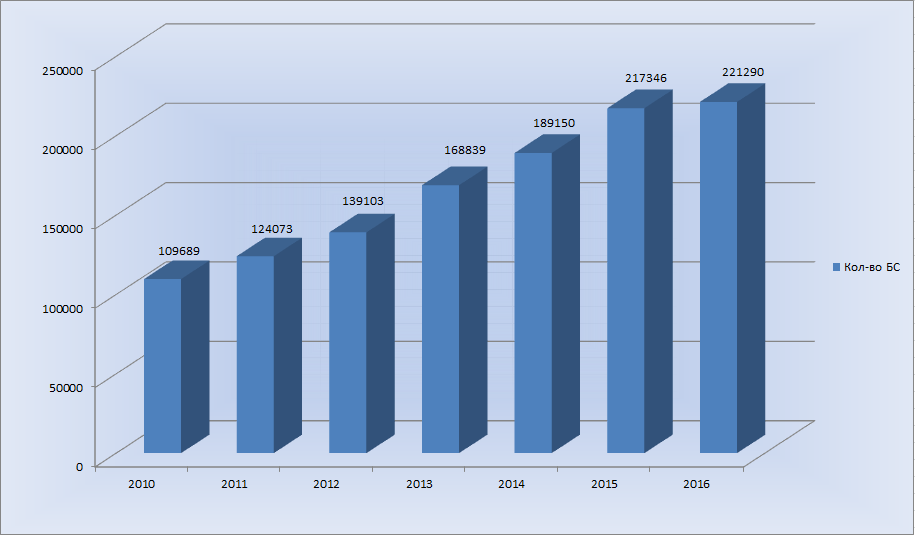 Рис. 17Динамика развития сетей ПРТС поколения 3G (с 2010 года) представлена на рисунке 18.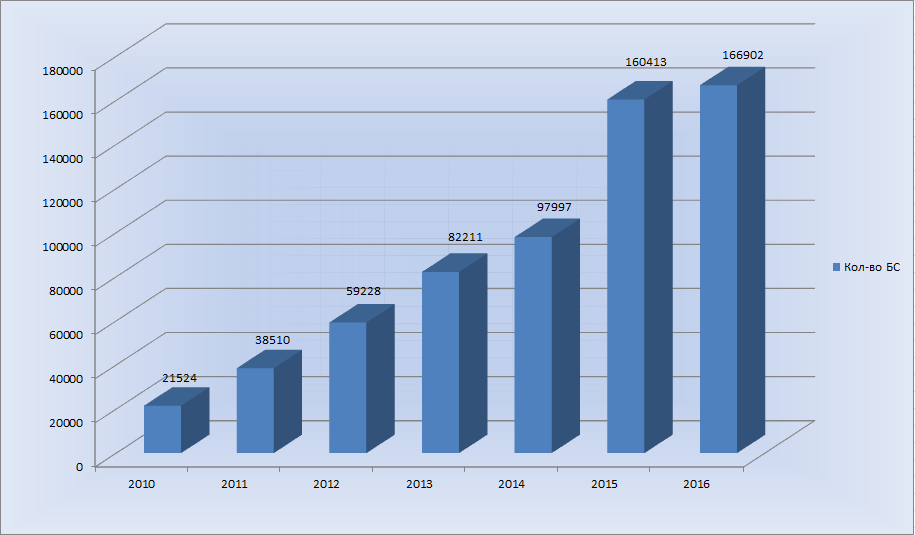 Рис. 18Динамика развития сетей ПРТС стандарта LTE (поквартально с 1-го квартала 2014 года) представлена на рисунке 19.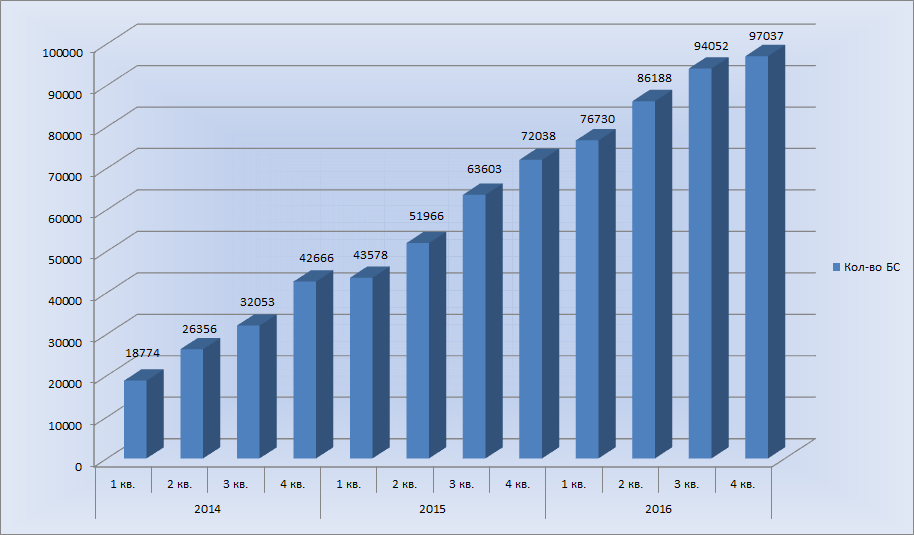 Рис. 19По состоянию на 01.01.2017 общее количество базовых станций сетей ПРТС, принадлежащих четырем наиболее крупным операторам (торговые марки «Мегафон», «МТС», «Билайн» и «Теле2»), составило 93,4 %  БС (444769).В 2016 году выявлено 15167 нарушений порядка, требований и условий, относящихся к использованию БС сетей ПРТС. Распределение количества выявленных нарушений, начиная с 2010 года, приведено на рисунке 20.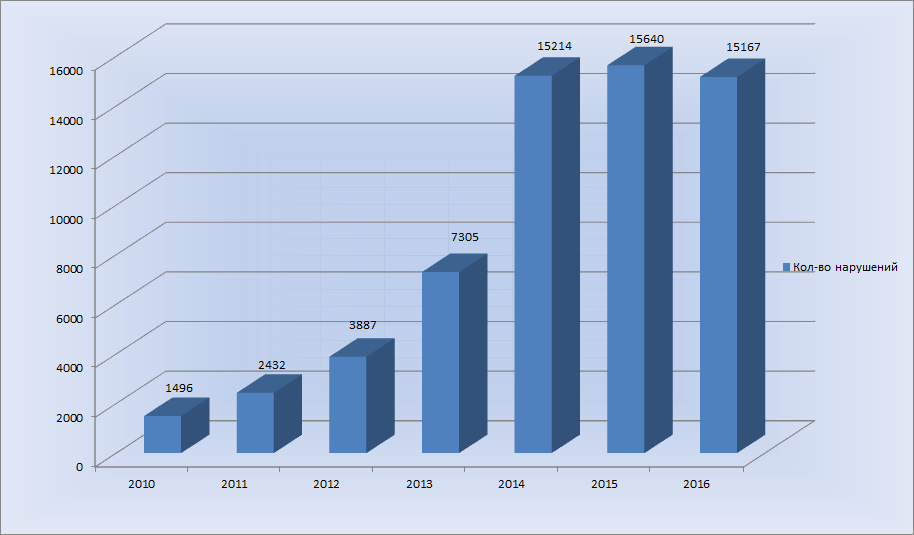 Рисунок 4. Динамика количества выявленных нарушений	Рис. 20В рамках своих полномочий территориальными органами активно применялись меры воздействия к нарушителям – пользователям радиочастотным спектром. В течение 2016 года нарушителям выдано 1906 предписаний об устранении выявленных нарушений и составлено 27105 протоколов об административных правонарушениях. На операторов ПРТС, нарушавших обязательные требования в области связи, было наложено штрафов на сумму 93.029.480 рублей.Динамика числа выданных предписаний об устранении выявленных нарушений и оформленных протоколов об административных правонарушениях показана на рисунке 21.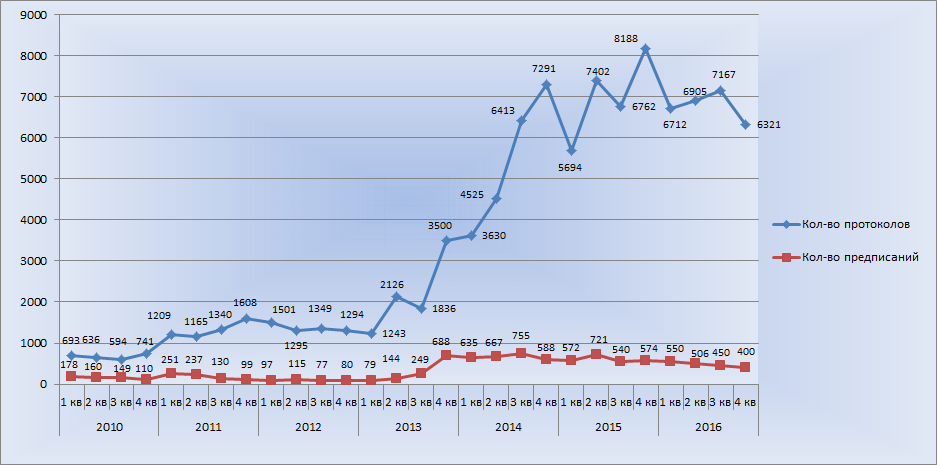 Рис. 21.Контроль за соблюдением обязательных требований и норм в области связи операторами, использующими системы широкополосного беспроводного доступа.В 2016 году (по сведениям, представленным территориальными органами Роскомнадзора) филиалами ФГУП «РЧЦ ЦФО» и территориальными органами Роскомнадзора проведено 968 мероприятий по контролю за соблюдением порядка, требований и условий, относящихся к использованию РЭС, операторами, применяющими системы и средства беспроводного широкополосного доступа.Динамика развития сетей беспроводного широкополосного доступа всех операторов и распределение БС по диапазонам используемых частот (с 2012 года) представлены на рисунке 22.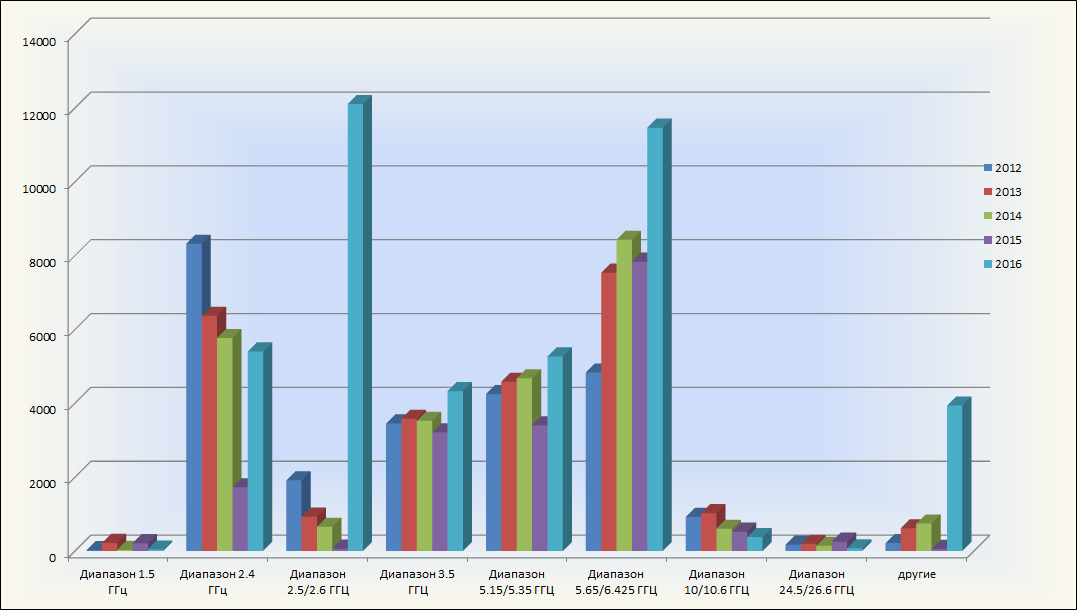 Рис. 22Количество базовых станций, принадлежащих операторам связи, применяющим системы и средства беспроводного широкополосного доступа, на 01.01.2017 составило 43287, в том числе по диапазонам используемых частот:1,5 ГГц		40 станций;2,4 ГГц		5405 станций;2,5/2,6ГГц		12107 станций;3,5 ГГц		4338 станций;5,15/5,35 ГГц	5270 станций;5,65/6,425 ГГц	11466 станций;10/10,6 ГГц		376 станций;24,5/26,6 ГГц	75 станций;другие		3940 станций.В 2016 году была проконтролирована работа 9331 БС, что составляет 21,6 % от общего количества.Анализ состояния дел с законностью и правомерностью при оказании услуг связи с применением систем и средств беспроводного широкополосного доступа.Обобщенные данные о результатах надзора и контроля за соблюдением порядка, требований и условий, относящихся к использованию РЭС, следующие.1. В 2016 году выявлено 4761 нарушение порядка, требований и условий, относящихся к использованию РЭС, выдано 481 предписание об устранении выявленных нарушений, составлен 6041 протокол об административных правонарушениях, наложено штрафов на сумму 17.084.270 рублей.2. Основными нарушениями порядка использования радиочастотного спектра и РЭС в процессе проведения мероприятий надзора и  контроля явились:эксплуатация БС без разрешения на использование радиочастот (окончание срока действия указанных разрешений) – 1761 БС (18,9 % от числа проверенных) – нарушение требований п.1 ст. 24 Федерального закона от 07.07.2003 № 126 «О связи»;эксплуатация  БС без регистрации – 1032 БС (11,1 % от числа проверенных) – нарушение требований п.5 ст. 22 Федерального закона от 07.07.2003 № 126-ФЗ «О связи»;эксплуатация БС, не введенных в эксплуатацию в соответствии с порядком, установленным Требованиями к порядку ввода сетей электросвязи в эксплуатацию, утвержденными приказом Минкомсвязи России от 26.08.2014 № 258 (0,3 % от числа проверенных);эксплуатация БС и абонентских станций (АС) с нарушением условий, установленных при присвоении (назначении) радиочастот или радиочастотных каналов – 290 БС и 177 АС (5 % от числа проверенных) – нарушение требований п.1 ст. 46 Федерального закона от 07.07.2003 № 126 «О связи».Результаты осуществления государственного контроля (надзора) в сфере информационных технологийГосударственный контроль и надзор за деятельностью организаторов распространения информации в информационно-телекоммуникационной сети «Интернет».В рамках ст. 10.1 Федерального закона от 27.07.2006 № 149-ФЗ «Об информации, информационных технологиях и о защите информации» (далее – Федеральный закон № 149-ФЗ) в Роскомнадзор поступило 67 обращений органов, осуществляющих оперативно-разыскную деятельность и обеспечение безопасности Российской Федерации, о направлении требований организаторам распространения информации в сети «Интернет» о начале осуществления деятельности по обеспечению функционирования информационных систем и (или) программ для электронных вычислительных машин, которые предназначены и (или) используются для приема, передачи, доставки и (или) обработки электронных сообщений пользователей сети «Интернет».На 31.12.2016 в реестре организаторов распространения информации зарегистрированы 67 организаторов распространения информации в сети «Интернет», в том числе подавших уведомление в инициативном порядке.На основании постановления по делу об административном правонарушении в порядке, установленном статьёй 15.4 Федерального закона № 149-ФЗ, осуществляется ограничение доступа к 2 ресурсам (dudu.com, newspaper.pro56.ru).В отношении одного организатора распространения информации осуществлялось ограничение доступа к ресурсу opentown.org. После исполнения обязанности по предоставлению уведомления о начале осуществления деятельности, доступ к ресурсу восстановлен.Всего из реестра исключено 6 организаторов распространения информации на основании уведомления о прекращении деятельности, в связи с чем были сделаны соответствующие записи в реестре.Государственный контроль и надзор за представлением обязательных федеральных экземпляров электронных изданий.В соответствии со ст. 21 Федерального закона от 29.12.1994 № 77-ФЗ «Об обязательном экземпляре документов» (далее – Федеральный закон № 77-ФЗ) от ФГУП НТЦ «Информрегистр» поступили сведения о недоставке, несвоевременной и неполной доставке обязательных экземпляров электронных изданий в отношении производителя документов ООО «Вимбо».В соответствии со ст. 23 Федерального закона № 77-ФЗ за недоставку, несвоевременную и неполную доставку обязательного экземпляра производители документов несут ответственность в соответствии с законодательством Российской Федерации об административных правонарушениях.В отношении указанного производителя согласно п. 58 части 2 статьи 28.3 КоАП РФ направлены материалы в Управление Роскомнадзора по ЦФО для привлечения к административной ответственности.Производство по административному делу прекращено в связи с исполнением производителем обязанности по доставке обязательного экземпляра электронного документа во ФГУП НТЦ «Информрегистр».В 2016 г. ФГУП НТЦ «Информрегистр» выполнены следующие мероприятия:осуществлена государственная регистрация и библиографический учет 4551 наименования обязательных федеральных экземпляров электронных изданий;обеспечено формирование и отправка партий обязательных федеральных экземпляров электронных изданий в информационно-библиотечные организации в количестве 18865 экземпляров (в том числе фондов Российской государственной библиотеки – 4719, Российской национальной библиотеки – 4719, Парламентской библиотеки Российской Федерации – 4716, Государственной публичной научно-технической библиотеки Сибирского отделения РАН – 4711);в результате деятельности по контролю за полнотой и оперативностью доставки обязательного федерального экземпляра электронных изданий выявлено 2504 незарегистрированных электронных изданий, в 86 издающих организации направлены информационные письма о необходимости предоставления обязательных экземпляров;  обеспечено постоянное хранение и сохранность фонда электронных изданий, сформировано 4500 образов обязательных федеральных экземпляров электронных изданий, проверена воспроизводимость и описаны условия воспроизведения 5200 носителей электронных изданий;с целью информирования потребителей в каталог “Российские электронные издания” добавлены записи о 4551 зарегистрированном электронном обязательном экземпляре электронных изданий, отредактировано 11000 записей на обязательные экземпляры электронных изданий.Рассмотрение дел об административных правонарушениях по представлению Минкомсвязи России в случаях, предусмотренных ст. 13.27.1 Кодекса Российской Федерации об административных правонарушениях.В соответствии с п. 9 Постановления Правительства Российской Федерации от 06.07.2015 № 675 «О порядке осуществления контроля за соблюдением требований, предусмотренных частью 2.1 статьи 13 и частью 6 статьи 14 Федерального закона «Об информации, информационных технологиях и о защите информации» на основании акта Минкомсвязи России о выявленных несоответствиях Роскомнадзор в пределах своей компетенции осуществляет в отношении субъектов контроля мероприятия, предусмотренные законодательством Российской Федерации об административных правонарушениях.13.07.2016 из Минкомсвязи России поступило 2 акта.Акт № 0001, государственное казанное учреждение Свердловской области «Управление автомобильных дорог» – производство по административному делу прекращено, в связи с переносом технических средств информационной системы до даты составления акта на территорию Российской Федерации.Акт № 0002, муниципальное автономное учреждение культуры «Межпоселенческая центральная библиотека Балаковского муниципального района» – должностное лицо владельца информационной системы привлечено к административной ответственности по ст. 13.27.1 КоАП РФ в виде штрафа в размере 3 000 р.24.08.2016 поступило 2 акта:Акт № 0003, муниципальное автономное учреждение культуры «Организационно-методический центр учреждений культуры Балаковского муниципального района» – производство по административному делу прекращено, в связи с переносом технических средств информационной системы на территорию Российской Федерации.Акт № 0004, государственное бюджетное учреждение Централизованная библиотечная система – сведения о размещении технических средств за пределами Российской Федерации не подтвердились.Результаты осуществления государственного контроля (надзора) в сфере персональных данныхОсуществление государственного контроля (надзора) в сфере защиты прав субъектов персональных данных проводилось в целях способствования защите прав и свобод человека и гражданина при обработке его персональных данных; общественных и государственных интересов, соблюдения законных интересов лиц, использующих персональные данные в своей деятельности, укрепления правовой защищенности и безопасности личности; соблюдения при трансграничной передаче персональных данных прав гражданина Российской Федерации на неприкосновенность частной жизни в связи с автоматизированной обработкой его персональных данных.Данная функция включает в себя целый ряд процедур, в том числе планирование, проведение проверок и анализ их результатов. На официальном сайте Роскомнадзора и Портале персональных данных, на интернет-страницах территориальных органов Роскомнадзора постоянно обновляется информация о результатах контрольно-надзорной деятельности, публикуются нормативные акты в сфере персональных данных, новостные ленты, а также сведения о Реестре Операторов.При осуществлении государственного контроля (надзора) в области персональных данных Уполномоченный орган по защите прав субъектов персональных данных использует комплексный подход, направленный на снижение количества плановых контрольно-надзорных мероприятий за счёт повышения эффективности планирования контрольно-надзорной деятельности посредством выделения отдельных категорий операторов и применения унифицированного порядка проведения проверок, в виде систематической актуализации типовых программ проверок. При этом качественная составляющая контрольно-надзорных мероприятий в части количества выявленных нарушений растёт.При планировании на 2016 год был определён приоритетный круг категорий операторов, охватывающий основные сферы жизнедеятельности, в рамках которых осуществляется обработка персональных данных значительного числа российских граждан. В указанный круг вошли, в том числе, рекрутинговые агентства, организации, оказывающие услуги в сфере страхования, гостиничного бизнеса, в сфере туризма, в сфере электронной дистанционной торговли, в сфере бронирования билетов в рамках осуществления пассажирских перевозок, кредитных организаций, дилерские центры, отдельные крупные представители которые были включены в план контрольно-надзорной деятельности Роскомнадзора.В рамках реализации функции по осуществлению государственного контроля и надзора в 2016 году проведено 1307 плановых и 99 внеплановых проверок, а также 333 плановые проверки в отношении государственных органов, муниципальных органов, организующих и (или) осуществляющих обработку персональных данных. По результатам проведенных контрольно-надзорных мероприятий выдано 619 предписаний об устранении выявленных нарушений требований законодательства Российской Федерации в области персональных данных.Также в 2016 году Роскомнадзором было запланировано проведение 2053 мероприятия систематического наблюдения. Нарушения были выявлены при проведении 647 мероприятий систематического наблюдения.Реализуемые Роскомнадзором механизмы систематического мониторинга деятельности операторов позволяют на начальной стадии выявлять факты, связанные с нарушением прав и законных интересов субъектов персональных данных, и принимать соответствующие меры реагирования, при этом, не увеличивая административную нагрузку на операторское сообщество.В ходе выполнения полномочия защиты прав субъектов персональных данных, в том числе при трансграничной передаче, в целях обеспечения защиты конституционных прав и свобод человека и гражданина при обработке его персональных данных, повышения степени свободы и защищенности граждан Российской Федерации, предупреждения и ограничения случаев вторжения в частную жизнь граждан, укрепления правовой защищенности и безопасности личности, обеспечения при трансграничной передаче права гражданина Российской Федерации на неприкосновенность частной жизни в связи с автоматизированной обработкой его персональных данных, Роскомнадзор осуществлял рассмотрение обращений граждан – субъектов персональных данных и юридических лиц.За 2016 год в адрес Роскомнадзора и его территориальных органов поступило 33814 обращений и жалоб граждан (субъектов персональных данных) и юридических лиц, что по сравнению с аналогичным периодом 2015 года составляет рост на 1,4 % (за 2015 год поступило 33327 обращений). Из указанных обращений 33209 составляют обращения и жалобы граждан (субъектов персональных данных) и 605 обращений юридических лиц. Обращения граждан и юридических лиц касались разъяснения порядка применения законодательства Российской Федерации в области персональных данных, в том числе:возможности обработки и передачи персональных данных граждан в рамках различных гражданско-правовых договоров;порядка и условий обработки биометрических и специальных категорий персональных данных;порядка и условий установки видеокамер, а также хранения полученных видеозаписей;порядка и условий обработки персональных данных при взыскании кредитной задолженности;правомочности запросов о предоставлении персональных данных;порядка хранения персональных данных на серверах, находящихся за пределами Российской Федерации, а также порядка трансграничной передачи персональных данных;условия размещения персональных данных на интернет-сайтах.В 2016 году Роскомнадзором и его территориальными органами рассмотрено 2376 обращений граждан о разъяснении отдельных положений законодательства Российской Федерации в области персональных данных, а также 30646 жалоб на действия операторов, осуществляющих, по их мнению, незаконную обработку персональных данных и 187 обращений граждан, касающихся обжалования действий территориальных органов Роскомнадзора.Необходимо отметить, что по результатам рассмотрения жалоб граждан доводы заявителей подтвердились в 7,9 % случаев.Наибольшее количество жалоб граждан поступило на действия кредитных учреждений, организаций ЖКХ, владельцев интернет-сайтов (в том числе социальные сети), коллекторских агентств. На действия данных категорий операторов традиционно поступает большое число жалоб, что, в первую очередь, связано с обработкой ими персональных данных значительного числа граждан.В отношении кредитных учреждений распространены жалобы на действия, связанные с передачей персональных данных без их согласия, а в отношении коллекторских агентств распространены жалобы на действия, связанные с обработкой персональных данных без их согласия.В отношении владельцев интернет-сайтов поступают жалобы на отсутствие согласия на распространение персональных данных, создание фейковых аккаунтов, обработку персональных данных в целях, отличных от цели первоначального сбора, отсутствие на сайте политики конфиденциальности, а в отношении организаций ЖКХ чаще всего поступают жалобы на неправомерное размещение списков должников, содержащий персональные данные, в подъезде многоквартирного дома, на передачу персональных данных третьим лицам без согласия субъекта персональных данных, на направление платежных документов в неконвертируемом виде, неправомерность обработки персональных данных жильцов многоквартирных домов Региональными операторами (Фондами капитального ремонта).Сведения о формах и способах методической работыМетодическая работа с юридическими лицами и индивидуальными предпринимателями, в отношении которых проводятся проверки, а также с государственными инспекторами Роскомнадзора, осуществляющими государственный контроль (надзор) (далее – методическая работа), является комплексом мероприятий Роскомнадзора, направленных на предотвращение нарушений при осуществлении деятельности в сфере связи, информационных технологий, массовых коммуникаций, при осуществлении обработки персональных данных (далее – подконтрольные сферы).Объектами методической работы Роскомнадзора являются:юридические лица и индивидуальные предприниматели, осуществляющие деятельность в подконтрольных сферах;государственные инспектора Роскомнадзора, осуществляющие государственный контроль (надзор).Предметом методической работы является деятельность объектов методической работы.Целями методической работы являются:снижение количества нарушений обязательных требований при осуществлении юридическими лицами и индивидуальными предпринимателями деятельности в подконтрольных сферах;минимизация нарушений при организации и осуществлении государственного контроля (надзора) государственными инспекторами Роскомнадзора, повышение их профессионального уровня;повышение в бизнес-сообществе позитивного имиджа Роскомнадзора, как государственного регулятора в подконтрольных сферах.Способы методической работы с юридическими лицами и индивидуальными предпринимателями, осуществляющими деятельность в подконтрольных сферах:размещение на официальном сайте Роскомнадзора разъяснений по возникающим вопросам при осуществлении государственного контроля (надзора);организация и проведение онлайн-конференций по актуальным темам, в том числе при внесении изменений в нормативные правовые акты, регулирующие деятельность в подконтрольных сферах, а также при поступлении инициативных предложений от юридических лиц и индивидуальных предпринимателей;размещение на Портале персональных данных информации о предмете, порядке и условиях проведения проверок за соответствием обработки персональных данных требованиям законодательства Российской Федерации в области персональных данных, перечней и примерных образцов (шаблонов) типовых документов, необходимых при осуществлении деятельности по обработке персональных данных, разъяснений по типовым нарушениям, выявляемым в ходе соответствующих проверок;разработка и размещение на официальном сайте Роскомнадзора и (или) в средствах массовой информации методических разъяснений (комментариев) по применению административных регламентов Роскомнадзора по исполнению государственных функций и предоставлению государственных услуг;выступления представителей Роскомнадзора и его территориальных органов на посвященных актуальным вопросам осуществления деятельности в подконтрольных сферах конференциях и семинарах, «круглых столах», организуемых Минкомсвязью России, юридическими лицами и индивидуальными предпринимателями, их ассоциациями, объединениями;участие в обучающих семинарах по защите прав субъектов персональных данных для Операторов, осуществляющих обработку персональных данных в федеральных округах Российской Федерации, проводимых в том числе при информационной поддержке Роскомнадзора;организация выступлений и публикаций в средствах массовой информации руководства Роскомнадзора по вопросам осуществления государственного контроля (надзора);организация работы с молодыми специалистами и студентами старших курсов ВУЗов, готовящих специалистов в подконтрольных сферах, с целью формирования правового сознания у нового поколения специалистов. Способы методической работы с государственными инспекторами Роскомнадзора, осуществляющими государственный контроль (надзор):организация и проведение методических занятий, семинаров и совещаний, как централизованных, так и в федеральных округах Российской Федерации, по вопросам организации и осуществления государственного контроля (надзора);разработка методических разъяснений по вопросам применения государственными инспекторами административных регламентов Роскомнадзора по исполнению государственных функций и оказанию государственных услуг;проведение выездных (по регионам, входящим в федеральный округ) расширенных заседаний координационных советов территориальных органов Роскомнадзора в федеральных округах Российской Федерации;оказание в процессе проведения комплексных и целевых проверок деятельности территориальных органов Роскомнадзора конкретной методической помощи по вопросам организации и осуществления государственного контроля (надзора);направление в территориальные органы Роскомнадзора методических писем при выходе новых нормативных правовых актов или внесении изменений в действующие нормативные правовые акты, с конкретными разъяснениями по их применению. В рамках методической работы с государственными инспекторами Роскомнадзора, осуществляющими государственный контроль (надзор), в 2016 году на плановой основе проводились рабочие совещания в режиме видеоконференцсвязи по проблемным вопросам правоприменительной практики законодательства Российской Федерации в области персональных данных, а также обучающие семинары по основным направлениям деятельности. Также в 2016 году для территориальных органов были разработаны методические рекомендации по организации судебной работы в области защиты прав субъектов персональных данных в сети Интернет, а также по осуществлению государственного контроля (надзора) за соответствие обработки персональных данных требованиям законодательства Российской Федерации в области персональных данных.В марте 2016 года Роскомнадзором была утверждена Стратегия институционального развития и информационно-публичной деятельности в области защиты прав субъектов персональных данных на период до 2020 года (далее – Стратегия), которая явилась ответом на потребности внешней среды в консолидации диалога с заинтересованными сторонами в государственном и частном секторах в области персональных данных. В целях реализации настоящей Стратегии определен план конкретных мероприятий по достижению указанных поставленных задач. В указанные планы вошли такие мероприятия, как  проведение в общеобразовательных учреждениях  «открытых» уроков, тренингов, тематических конкурсов, направленных на  безопасное использование личных данных; проведение единого «Дня открытых дверей» в целях консультирования субъектов персональных данных и операторов, осуществляющих обработку персональных данных, по вопросам законодательства в области персональных данных;  создание тематических роликов социальной рекламы и их трансляция на детских и молодежных телевизионных каналах, на интернет-сайтах, специализирующихся на предоставление услуг по предоставлению доступа к легальному кинематографическому контенту;  подготовка и реализация предложений по адаптации в детских оздоровительных лагерях тематических смен, посвященных вопросам защиты персональных данных; организация взаимодействия с профессиональными участниками интернет-сообщества по предотвращению нарушений прав и законных интересов граждан в информационно-телекоммуникационной сети Интернет и др. мероприятия.Кроме того, в рамках реализации Стратегии, в 2016 году Уполномоченным органом разработан  постатейный комментарий к Федеральному закону от 21.07.2014 № 242-ФЗ «О внесении изменений в отдельные законодательные акты Российской Федерации в части уточнения порядка обработки персональных данных в информационно-телекоммуникационных сетях». В комментарии можно ознакомиться с накопившейся правоприменительной и судебной практикой, с основными подходами по реализации положений закона о локализации баз персональных данных.Также, в рамках реализации Стратегии информационно-публичной деятельности, на Портале персональных данных, был запущен информационно-справочный ресурс «Электронная библиотека по защите прав субъектов персональных данных», содержащий материалы по тематике защиты прав субъектов персональных данных, доступный неограниченному кругу посетителей Портала персональных данных.В целях демонстрации последствий размещения персональных данных в 2016 году в сети Интернет также детям был создан и размещен на официальных страницах социальных сетей мультипликационный анимационный ролик «Береги свои персональные данные».Сведения об осуществлении разрешительной и регистрационной деятельностиСведения об осуществлении регистрационной и разрешительной деятельности в полном объеме размещены в Отчете о выполнении Плана и показателей деятельности Роскомнадзора в 2016 году, направленном в Минкомсвязь России.Сведения о результатах работы экспертов и экспертных организаций, привлекаемых к проведению мероприятий по контролюВ 2016 году по поручениям центрального аппарата ФГУП «ГРЧЦ» проведено 11 экспертиз, по результатам которых Роскомнадзором за нарушение требований 
ст. 4 Закона о СМИ вынесено 6 письменных предупреждений редакциям и учредителям средств массовой информации:газеты «Новые колеса Игоря Рудникова» за публикацию в выпуске 
№ 490 (31.03.2016 – 06.04.2016) статьи «Граф-хирург из Кенигсберга», создающей негативный образ советских солдат, принимавших участие в Великой Отечественной войне, а также содержащей сведения, выражающие явное неуважение к дням воинской славы и памятным датам России;журнала «PSYCHOLOGIES (Психолоджис) – русское издание» за публикацию в № 7 (август 2016 г.) на стр. 119-131 материала «Камасутра», содержащего информацию порнографического характера, запрещенную к распространению среди детей;газеты «Новые колеса Игоря Рудникова» за публикацию в № 510 
(18.08.2016 – 24.08.2016) статьи «Теперь хотят убить газету. Следом за бандитами за Рудникова взялся Роскомнадзор», содержащей нецензурную брань;газеты «Листок в Онгудайском районе» за распространение в № 33 (889) (от 17.08.2016) в разделе «7 непридуманных историй» материала «33с4. Любовь», содержащего нецензурную брань;сетевого издания «newtimes.ru» за распространение в сети «Интернет» по адресу http://newtimes.ru/stati/xroniki/chuvstva-est-u-vsex-i-kazhdyij-sam-za-nix-v-otvete.html материала «Чувства есть у всех и каждый сам за них в ответе», содержащего нецензурную брань;журнала «Планета+Горно-Алтайск» за публикацию в № 33 (660) 
(от 17.08.2016) в разделе «Смех, да и только» анекдота, содержащего нецензурную брань.ДЕЙСТВИЯ ПО ПРЕСЕЧЕНИЮ НАРУШЕНИЙ ОБЯЗАТЕЛЬНЫХ ТРЕБОВАНИЙ И (ИЛИ) УСТРАНЕНИЮ ПОСЛЕДСТВИЙ ТАКИХ НАРУШЕНИЙОбщие результаты действий по пресечению нарушений обязательных требований и (или) устранению последствий таких нарушенийПо результатам проведенных мероприятий всех видов государственного контроля и надзора выдано 5913 (в 2015 – 8 320) предписаний об устранении выявленных нарушений, составлено 87 540 (в 2015 – 80 510) протоколов об административных правонарушениях, по которым вынесено 43 661 (в 2014 – 61 494) решение (постановление) – в одном решении/постановлении могут быть объединены несколько протоколов; наложено более 275 млн. руб. (в 2015 – 285 млн. руб.) административных штрафов.При этом в форме № 1-контроль учтены результаты только тех проверок, которые учитывались в разделе 1 формы № 1-контроль. Так как проверки юридических лиц, которые имеют как лицензии на подконтрольный вид деятельности, так и осуществляют иные не подлежащие лицензированию виды деятельности в подконтрольных сферах, учитываются и в форме № 1-контроль (как проверки, в ходе которых проверяется соблюдение обязательных требований, например, при обработке персональных данных или пользовании радиочастотным спектром), и в форме № 1-лицензирование (как проверки, в ходе которых проверяется соблюдение лицензионных условий в подконтрольных сферах), ниже представлены результаты действий по пресечению нарушений обязательных требований и (или) устранению последствий таких нарушений по сферам деятельности при осуществлении государственного контроля (надзора) всех видов, в том числе при проведении плановых и внеплановых проверок.Результаты действий по пресечению нарушений обязательных требований и (или) устранению последствий таких нарушений в сфере массовых коммуникацийПоказатели, характеризующие объемы принятых мер пресекательного характера в сфере массовых коммуникаций в 2016 году, представлены в таблице 18.Таблица 18Более 90 % от общего количества контрольных мероприятий в сфере телевизионного и радиовещания и 100 % мероприятий государственного контроля (надзора) в сфере СМИ проведено без взаимодействия с проверяемым лицом, что позволило значительно снизить административную нагрузку на бизнес.Почти 52 % предупреждений, вынесенных в 2016 году редакциям и (или) учредителям СМИ, и 90 % обращений, направленных в редакции, связаны с распространением материалов, содержащих нецензурную брань.За распространение материалов с признаками экстремизма в 2016 году вынесена 1/6 часть предупреждений (в 2015 году вынесено более четверти таких предупреждений – 27,3 %).В 2016 году в сравнении с 2015 годом наблюдается уменьшение количества составленных протоколов об административных правонарушениях на 19,5 % при снижении числа выявленных нарушений на 13,1 % по итогам контрольно-надзорных мероприятий в сфере СМИ. Сумма наложенных штрафов уменьшилась на 22,4 процента. В 2016 году при учете снижения числа нарушений составлены протоколы об административных правонарушениях в отношении 31,3 % выявленных нарушений в сфере СМИ, (в 2015 в отношении 33,8 % нарушений).Стоит отметить, что при проведении мероприятий госконтроля в сфере СМИ около 60 % выявляемых нарушений, составляют нарушения, которые либо: не образуют состав административного правонарушения (не выход СМИ в свет более 1 года) – более 30 %;срок привлечения за данное правонарушение истёк (например, статья 20 Закона о СМИ – непредставление устава редакции или заменяющего его договора в регистрирующий орган в течение трех месяцев со дня первого выхода в свет (в эфир) средства массовой информации) – около 20 %;появились новые обстоятельства, не подтверждающие признаки ранее выявленного нарушения (например, на момент проведения систематического наблюдения у получателей обязательного экземпляра документов отсутствовала информация о направленных экземплярах печатных изданий СМИ в установленные сроки, при этом отправителем экземпляров представлен документ, подтверждающий факт отправки – статья 7 Федерального закона от 29.12.1994 № 77-ФЗ «Об обязательном экземпляре документов»).Число выявленных в 2016 году нарушений по результатам контрольно-надзорных мероприятий: в сфере телерадиовещания уменьшилось на 15,9 %, количество составленных протоколов об административных правонарушениях снизилось на 17 процентов. Результаты действий по пресечению нарушений обязательных требований и (или) устранению последствий таких нарушений в сфере связиПри осуществлении в 2016 году государственного контроля и надзора в сфере связи выявлено:9 лиц, оказывающих услуги связи без лицензии;17 лиц, применявших 2634 не разрешенных для использования РЭС и ВЧУ;10201 нарушение обязательных требований.По результатам проведенных мероприятий:выдано 5212 предписаний об устранении выявленных нарушений;вынесено 309 предупреждений о приостановлении действия лицензии;вынесено 53724 решения (постановления) о наложении административных наказаний;наложено более 281 млн. руб. административных штрафов (в 2015 г. – около 255 млн. руб.).Результаты действий по пресечению нарушений обязательных требований и (или) устранению последствий таких нарушений в сфере информационных технологийВ рамках осуществления государственного контроля и надзора за представлением обязательных федеральных экземпляров электронных изданий в соответствии с Федеральным законом от 29.12.1994 № 77-ФЗ «Об обязательном экземпляре документов» в результате проведенных мероприятий во ФГУП НТЦ «Информрегистр» издательствами представлены обязательные экземпляры электронных изданий на государственную регистрацию.В рамках осуществления государственного контроля и надзора за деятельностью организаторов распространения информации в информационно-телекоммуникационной сети «Интернет» на 31.12.2016 в реестре организаторов распространения информации зарегистрированы 67 организаторов распространения информации в сети «Интернет», в том числе подавших уведомление в инициативном порядке.В рамках рассмотрения дел об административных правонарушениях по представлению Минкомсвязи России в случаях, предусмотренных ст. 13.27.1 Кодекса Российской Федерации об административных правонарушениях в результате проведенных мероприятий 1 должностное лицо привлечено к административной ответственности, 2 субъекта контроля перенесли технические средства информационных систем на территорию Российской Федерации.Результаты действий по пресечению нарушений обязательных требований и (или) устранению последствий таких нарушений в сфере персональных данныхПредписания.За 2016 год выдано 619 предписаний об устранении выявленных нарушений.Протоколы.За 2016 год составлено 6930 протоколов об административных правонарушениях.Штрафы.В 2016 году сумма взысканных административных штрафов в области персональных данных составила 3 713 814,56  рублей, что составило 62 % от общей суммы наложенных судами административных штрафов, которая составила в 2016 году – 5 982 200 рублей. При этом необходимо учесть, что контрольные сроки по уплате значимой части наложенных в 2016 году штрафов истекают в 2017 году и не были учтены при подведении итогов.АНАЛИЗ И ОЦЕНКА ЭФФЕКТИВНОСТИ ГОСУДАРСТВЕННОГО КОНТРОЛЯ (НАДЗОРА)Общие показатели эффективности государственного контроля (надзора)Для проведения расчетов значений показателей, использующихся для оценки эффективности государственного контроля (надзора), в ЕИС Роскомнадзора формируются сведения о запланированных и проведенных мероприятиях государственного контроля (надзора), результатах государственного контроля (надзора), и используются разработанные и реализованные в ЕИС Роскомнадзора классификаторы:объектов надзора (юридических лиц (их филиалов, представительств, обособленных подразделений) и индивидуальных предпринимателей);нарушений обязательных требований;видов возможного вреда (ущерба);заявителей с жалобами на действия (бездействие) должностных лиц Роскомнадзора;тематики обращений заявителей с жалобами на действия (бездействие) должностных лиц Роскомнадзора;сфер контроля;разделов контроля;причин проведения внеплановой проверки (по основаниям проведения, по типу источника обращения, по виду ущерба);видов административных наказаний;причин отказа в согласовании проведения внеплановой проверки;должностей федеральной государственной гражданской службы в Роскомнадзоре;видов деятельности государственных гражданских служащих Роскомнадзора;структурных подразделений территориальных органов Роскомнадзора;Расчет значений показателей эффективности государственного контроля (надзора) осуществляется на программном уровне в ЕИС Роскомнадзора.В таблице 19 даны значения показателей за 2016 год применительно к значениям результатов деятельности, показанных в форме федерального статистического наблюдения № 1-контроль «Сведения об осуществлении государственного контроля (надзора) и муниципального контроля», в динамике (по полугодиям), и применительно к значениям результатов деятельности, показанных в форме федерального статистического наблюдения № 1-контроль «Сведения об осуществлении государственного контроля (надзора) и муниципального контроля», в сравнении с показателями за 2015 год.Таблица 19Таблица значений показателей для оценки эффективности государственного контроля (надзора) в 2016 году в динамике (по полугодиям) и в сравнении с 2015 г.Отклонение более 10 % по итогам 2016 года (по полугодиям) и по сравнению с 2015 годом установлено по показателям №№ 1, 2, 7, 8, 11,12,18,19. В целом все отклонения объясняются резким уменьшением в 2016 году количества плановых проверок (в 2015 году проведено 2494 плановых проверки, в 2016 – 420 плановых проверок) и соответствующим изменением их результатов. В отклонении значений отдельных показателей, кроме того, отмечаются следующие особенности.Показатель № 1. Выполнение плана проведения плановых проверок (доля проведенных плановых проверок в процентах от общего количества запланированных проверок) в 2016 г. на 43,4 % ниже значения 2015 года, что не отражает действительный процент выполнения плана, так как в течение 2016 года изменялись предметы надзора (направления деятельности юридических лиц, подлежащих проверке). Так, например, запланированная на 2016 год проверка юридического лица, имеющего лицензию на оказание услуг связи и радиоэлектронные средства (РЭС), подлежит учету как в форме 1-лицензирование, так и в форме 1-контроль как запланированная. Если на момент проверки юридическое лицо прекратило применение РЭС, но оказывало услуги связи, то итоги проверки и факт ее проведения учитываются только в форме 1-лицензирование. В результате формально снижается процент выполнения плана проведения проверок, рассчитанный для формы 1-контроль. Фактически процент выполнения плана проведения плановых проверок юридических лиц, их филиалов, представительств, обособленных структурных подразделений в 2016 г. составил 86,2 % (в 2015 году – 88,9 %, отклонение в пределах допустимого).Показатель № 2. Доля заявлений органов государственного контроля (надзора), муниципального контроля, направленных в органы прокуратуры о согласовании проведения внеплановых выездных проверок, в согласовании которых было отказано (в процентах от общего числа направленных в органы прокуратуры заявлений) в 2016 году на 22 % выше значения показателя 2015 года (42 %), то есть доля отказов органов прокуратуры для проверок, подлежащих учету в форме 1-контроль, снизилась – в 2016 году из 10 направленных заявлений получено 2 отказа. Отклонения остальных показателей объясняются тем, что доля внеплановых проверок и соответственно их результатов в 2016 году значительно превалирует над количеством и результатами плановых проверок.Ведомственные показатели (показатели эффективности, характеризующие особенности осуществления государственного контроля (надзора) в сферах ведения Роскомнадзора)Для анализа и оценки эффективности государственного контроля (надзора) показатели, характеризующие особенности осуществления государственного контроля (надзора) в сферах ведения Роскомнадзора, рассчитанные исходя из количества и результатов мероприятий по контролю, проведенных в составе проверок, а также иных плановых и внеплановых мероприятий государственного контроля (надзора), проводившихся вне рамок проверок.Показатели эффективности для мероприятий систематического наблюденияДоля объектов надзора, в отношении которых были проведены мероприятия систематического наблюдения, от общего количества объектов надзора.Показатель, рассчитанный для объектов надзора, в отношении которых проводились плановые и внеплановые мероприятия систематического наблюдения, снизился на 0,03 %, оставшись практически на уровне 2015 года. Объекты надзора в показателе учитывались только один раз во избежание дублирования. Значения показателя для мероприятий систематического наблюдения представлены в таблице 20.Таблица 20Доля мероприятий систематического наблюдения, по итогам которых по фактам выявленных нарушений возбуждены дела об административных правонарушениях, от общего числа мероприятий систематического наблюдения, в результате которых выявлены правонарушения.Значения показателя для мероприятий систематического наблюдения, по итогам которых по фактам выявленных нарушений возбуждены дела об административных правонарушениях, представлены в таблице 21.Таблица 21Отклонение показателя от уровня 2015 года не превышает 10 процентов.Доля мероприятий систематического наблюдения, по итогам которых по фактам выявленных нарушений наложены административные наказания (в процентах от общего числа мероприятий систематического наблюдения, по итогам которых по результатам выявленных правонарушений возбуждены дела об административных правонарушениях) (таблица 22).Таблица 22Высокий процент данного показателя отражает обоснованность составленных по результатам выявленных правонарушений протоколов об административных правонарушениях.Ведомственные показатели эффективности в сфере связиЭффективность контрольно-надзорной и разрешительно-регистрационной деятельности Роскомнадзора в сфере связи оценивалась по пяти ведомственным показателям.Доля проверок в сфере связи, по итогам которых выявлены правонарушения (в процентах от общего числа проведенных плановых и внеплановых проверок в сфере связи).Значения показателя представлены в таблице 23.Таблица 23Увеличение данного показателя на 4,2 % свидетельствует о повышении эффективности проведения проверок в сфере связи в 2015 г. Незначительное увеличение темпов роста показателя свидетельствует о приближении его значения к некоторому максимально-возможному значению в контрольно-надзорной деятельности территориальных органов Роскомнадзора в сфере связи.Наибольшее значение данного показателя зафиксировано в территориальных органах Роскомнадзора в Центральном, Дальневосточном  и Северо-Кавказском федеральных округах.Наименьшее значение – в территориальных органах Роскомнадзора в Северо-Западном и Приволжском федеральных округах.Доля проведенных внеплановых проверок в сфере связи (в процентах от общего количества проведенных проверок в сфере связи).Значения показателя представлены в таблице 24.Таблица 24Увеличение показателя связано с не снижающимся количеством обращений граждан с жалобами на нарушение их прав как потребителей услуг связи.Снижение темпов роста показателя свидетельствует о приближении его значения к некоторому максимально-возможному значению в контрольно-надзорной деятельности территориальных органов Роскомнадзора в сфере связи.Доля правонарушений, выявленных по итогам проведения внеплановых проверок в сфере связи (в процентах от общего числа правонарушений, выявленных по итогам проверок в сфере связи).Значения показателя представлены в таблице 25.Таблица 25Рост (на 10,4 %) показателя связан с продолжением повышения эффективности взаимодействия территориальных органов Роскомнадзора с предприятиями радиочастотной службы.Доля проверок в сфере связи, по итогам которых по фактам выявленных правонарушений наложены административные взыскания 
(в % от общего количества проверок, в результате которых выявлены правонарушения).Значения показателя представлены в таблице 26.Таблица 26Увеличение показателя свидетельствует о существенном повышении результативности деятельности Роскомнадзора по контролю и надзору в сфере связи в части привлечения к административной ответственности субъектов надзора за допущенные административные правонарушения.Доля проверок в сфере связи, проведенных с нарушениями требования законодательства по результатам выявления которых к должностным лицам, проводившим такие проверки, применены меры дисциплинарного, административного наказания (в % к общему количеству проверок, проведенных в отчетном периоде).Значения показателя представлены в таблице 27. Таблица 27Показатель, равный нулю, свидетельствует о том, что деятельность территориальных органов Роскомнадзора по осуществлению контроля и надзора в сфере связи в 2016 г. в части исполнения законодательства при осуществлении этой деятельности можно признать удовлетворительной.Ведомственные показатели эффективности в сфере массовых коммуникацийЭффективность государственного контроля (надзора) в сфере массовых коммуникаций в 2016 году характеризуется следующими показателями, представленными в таблице 28.Таблица 28В сфере средств массовой информацииПоказатели 1-9 для сферы средств массовой информации не рассчитываются, поскольку в данной сфере не проводятся проверки во взаимодействии с проверяемым лицом. Подавляющее большинство редакций средств массовой информации не имеют статуса юридического лица и индивидуального предпринимателя.Доля взысканных административных штрафов от общего количества наложенных взысканий осталась на уровне 2015 года (65,2 %). Следует отметить, что поступление денежных средств по штрафам, наложенным в отчетном году, продолжается в течение всего года, следующего за отчетным, и как показывает практика, в среднем 90 % штрафов оплачиваются. Увеличение доли проверяемых в рамках ежедневного мониторинга СМИ связано с введением в реализацию в 2016 году Автоматизированной системы мониторинга средств массовой коммуникации Российской Федерации (АС МСМК). Показатели, характеризующие деятельность по выявлению фактов злоупотребления свободой массовой информации, свидетельствуют об эффективной организации данного вида деятельности, поскольку они соответствуют, либо незначительно отклоняются от установленных наилучших значений.В 2016 году одно предупреждение о недопустимости злоупотребления свободой массовой информации признанно судом незаконным (предупреждение за публикацию статьи, создающую негативный образ советских солдат, принимавших участие в Великой Отечественной войне, и содержащую сведения, выражающие явное неуважение о днях воинской славы и памятным датам России, признано незаконным Центральным районным судом г. Калининград). В сравнении с 2015 годом доля вынесенных предупреждений уменьшилась на 54 процента.В сфере телевизионного и радиовещания.В сфере телевизионного и радиовещания в сравнении с 2015 годом доля внеплановых проверок увеличилась на 19,8 %, что связано с уменьшением количества всех проведенных в 2016 году проверок на 77,5 % (в 2016 – 131 проверка, в 2015 году – 582). Внеплановые проверки проводятся в связи с контролем исполнения ранее выданных предписаний об устранении выявленных нарушений в данной сфере деятельности, а также при наличии нарушений в результате проводимого без взаимодействия с проверяемым лицом систематического наблюдения за исполнением требований законодательства Российской Федерации о средствах массовой информации. Однако приоритетной формой осуществления государственного контроля за соблюдением лицензионных и обязательных требований в сфере телерадиовещания является систематическое наблюдение, которое проводится без взаимодействия с проверяемыми лицами.Строка 2 таблицы 28. Незначительное увеличение доли правонарушений, выявленных по итогам проведения внеплановых проверок, связано с уменьшением количества проведенных в 2016 году внеплановых проверок в 2 раза. При этом в 2015 году на одну внеплановую проверку приходилось 0,16 нарушения, в 2016 году – 0,13 нарушения.Показатели 3, 4, 7, 8 в сфере телевизионного вещания и радиовещания равны нулю, так как подобные нарушения в данной сфере не выявляются.Строка 5 таблицы 28. Достаточно высокий процент проверок (83,6 %), по итогам которых по фактам выявленных нарушений возбуждены дела об административных правонарушениях, объясняется тем, что большая часть выявленных нарушений связана с нарушением обязательных требований Федерального закона от 29.12.1994 № 77-ФЗ «Об обязательном экземпляре документов» и Закона Российской Федерации от 27.12.1991 № 2124-I «О средствах массовой информации», а также нарушений лицензионных требований, за что предусмотрена ответственность ч.3 ст. 14.1 КоАП РФ, и активной работе территориальных органов по выявленным нарушениям.Доля проверок, по итогам которых возбуждены дела об административном правонарушении, ниже уровня 2015 года на 2,6 % при снижении общего количества проведенных проверок в 2016 году (-77,5 %).Строка 6 таблицы 28. В подавляющем большинстве случаев, когда по итогам проверки в отношении лицензиата было возбуждено дело об административном правонарушении, судом накладывается административное взыскание (86,3 %), что свидетельствует о качественной подготовке материалов, которые представляются в суд.В сравнении с 2015 годом доля выявленных нарушений, связанных с неисполнением предписания, уменьшилась на 26,8 процента. Показатель снизился по причине устранения лицензиатами 91,8 % нарушений в срок, установленный предписанием.Доля взысканных административных штрафов от общего количества наложенных составила 59,4 процента. Снижение показателя связано с участившимися случаями уклонения должников от уплаты штрафов (на суммы более 10 000 руб.) в установленные КоАП РФ сроки (60 дней). В связи с наличием проблем при использовании сервиса системы межведомственного электронного взаимодействия (СМЭВ 2.0) в рамках взаимодействия с ФССП России несовершенство данного сервиса в значительной степени увеличивало сроки передачи в ведомство дел по взысканию административных штрафов. Во втором полугодии 2016 года начался процесс перехода на использование единого электронного сервиса СМЭВ 3.0 между ФОИВ и ФССП России. В соответствии с протоколом заседания подкомиссии по использованию информационных технологий при предоставлении государственных и муниципальных услуг Правительственной комиссии по использованию информационных технологий для улучшения качества жизни и условий ведения предпринимательской деятельности от 25.07.2016 определен переходный период – до 01.07.2017. Следует отметить, что поступление денежных средств по штрафам, наложенным в отчетном году, продолжается в течение всего года, следующего за отчетным.В сфере изготовления экземпляров аудиовизуальных произведений, программ для ЭВМ, баз данных и фонограмм на любых видах носителей.Строка 2 таблицы 28. В 2016 году в ходе внеплановой проверки правонарушений не выявлено, как и в прошлом году. В 2015 году было проведено плановых – 4 проверки, 8 – внеплановых, а в 2016 году проведено две проверки. 
По сравнению с аналогичным отчетным периодом 2015 года доля снизилась на 16,6 процента.Показатели 3, 4, 7, 8 в сфере изготовления экземпляров аудиовизуальных произведений, программ для ЭВМ, баз данных и фонограмм на любых видах носителей равны нулю, так как по указанным основаниям нарушения не выявляются, проверки не проводятся.Показатели 5, 6, 9, 10 равны нулю в связи с тем, что в данной сфере деятельности, как и в 2015 году, нарушений не выявлено.В целом показатели в данной сфере деятельности обусловлены малым количеством лицензиатов, осуществляющих данный вид деятельности. Любые отклонения показателя более чем на 10 % объясняются «законом малых чисел», поскольку каждой единице абсолютного значения соответствует значительный вес в процентах от общего количества. Лицензирование деятельности по изготовлению экземпляров аудиовизуальных произведений, программ для электронных вычислительных машин (программ для ЭВМ), баз данных и фонограмм на любых видах носителей является невостребованной среди прочих государственных услуг.Ведомственные показатели эффективности в сфере защиты прав субъектов персональных данныхКоличество обращений граждан и юридических лиц по вопросам в области персональных данных, рассматриваемых Роскомнадзором (единиц).За отчетный период рассмотрено 33814 обращений, поступивших в адрес Роскомнадзора и его территориальных органов, что по сравнению с 2015 годом составляет рост более чем на 1,4 % (за аналогичный период в 2015 году поступило 33327 обращений). В соответствии с целевым индикатором следует отметить, что доводы заявителей подтвердились в 7,9 % от общего числа рассмотренных обращений.Доля лиц (физических и юридических), повторно привлекаемых к юридической ответственности за совершение правонарушений и преступлений в сфере защиты персональных данных.В 2016 году факты повторного привлечения юридических и физических лиц к юридической ответственности за совершение правонарушений в сфере защиты персональных данных отсутствовали.Доля судебных решений по исковым заявлениям Роскомнадзора в области персональных данных, принятых в пользу Роскомнадзора (в % от общего числа исков в области персональных данных).В 2016 году по результатам рассмотрения исковых заявлений, поданных Роскомнадзором и его территориальными органами по фактам незаконной деятельности 196 Интернет-ресурсов, осуществляющих распространение персональных данных граждан, судами общей юрисдикции в 100 % рассматриваемых случаях приняты решения в пользу Роскомнадзора. Доля судебных решений по исковым заявлениям, связанным с обжалованием решений Роскомнадзора в области персональных данных, принятых в пользу Роскомнадзора (в % от общего числа исков в области персональных данных, направленных операторами в судебные органы).В 2016 году исковые заявления, связанные с обжалованием решений Роскомнадзора в области персональных данных, операторами не направлялись.Доля взысканных административных штрафов (в % от общего количества наложенных административных наказаний в виде административных штрафов).В 2016 году сумма взысканных административных штрафов в области персональных данных составила 3 713 814,56 руб., что составило 62 % от общей суммы наложенных судами административных штрафов, которая составила в 2016 году 5 982 200 рублей. При этом необходимо учесть, что контрольные сроки по уплате значимой части наложенных в 2016 году штрафов истекают в 2017 году и не были учтены при подведении итогов.Выводы по результатам мониторинга эффективности государственного контроля (надзора)При выполнении Плана проведения плановых проверок не допущено необоснованных отмен или непроведения плановых проверок, что способствует эффективности государственного контроля (надзора).При проведении проверок должностными лицами Роскомнадзора не было допущено нарушений, повлекших за собой наложение на них административного или дисциплинарного взыскания, что также свидетельствует об эффективности государственного контроля (надзора) со стороны надзорного органа.Показатели, отражающие долю нарушений, связанных с угрозой, непосредственной угрозой или прямым причинением вреда, ввиду отсутствия нормативных правовых актов, определяющих виды вреда, для Роскомнадзора могут быть использованы только как качественная вспомогательная информация. Значения данных показателей равны нулю.Ввиду того, что в ходе одной проверки осуществляется контроль всех направлений деятельности объекта надзора, во избежание дублирования количественных показателей и искажения их смысла представляется целесообразным рассчитывать показатели эффективности относительно количества проведенных в ходе проверок мероприятий по контролю.ВЫВОДЫ И ПРЕДЛОЖЕНИЯ ПО РЕЗУЛЬТАТАМ ГОСУДАРСТВЕННОГО КОНТРОЛЯ (НАДЗОРА)Выводы по результатам осуществления государственного контроля (надзора), в том числе планируемые на текущий год показатели его эффективности1. В 2016 году поставленные перед Роскомнадзором задачи и утвержденные показатели по осуществлению государственного контроля (надзора) за соблюдением законодательства в подконтрольных сферах в целом выполнены. Факты необоснованного исключения проверок из плана деятельности Службы отсутствуют.2. Анализ эффективности государственного контроля (надзора), в том числе по ведомственным показателям, выявил сохранение уровня эффективности государственного контроля (надзора) в целом.3. Из общего количества мероприятий всех видов государственного контроля (надзора), проведенных Роскомнадзором в 2016 г., как и в прежние годы, более половины составляют мероприятия систематического наблюдения. Уровень результативности государственного контроля при переходе на мероприятия систематического наблюдения не снижается.4. Учитывая высокую частоту выявляемости нарушений в сфере массовых коммуникаций в прошлые годы, Роскомнадзором было принято решение о проведении широкомасштабной разъяснительной работы среди представителей региональных СМИ и вещателей. Снижение в 2016 году показателей по выявленным нарушениям связано с проводимой Роскомнадзором усиленной адресной профилактической работой с представителями медиасообщества, которая направлена на предупреждение нарушений в сфере телерадиовещания и СМИ, в том числе в части профилактики нарушений по злоупотреблению свободой массовой информации, а также в сфере защиты детей.В целях обеспечения единообразного подхода к осуществлению государственного контроля (надзора) в 2016 году Роскомнадзором подготовлен целых ряд разъяснений по отдельным проблемным вопросам, возникающим при осуществлении проверок соблюдения лицензионных и обязательных требований в сфере телерадиовещания, средств массовой информации и массовых коммуникаций. Предложения по совершенствованию нормативно-правового регулирования и осуществления государственного контроля (надзора)В сфере массовых коммуникаций.Для осуществления эффективного государственного контроля (надзора) необходимо инициировать внесение изменений и дополнений в действующие нормативные правовые акты.1.	Внести изменения в Федеральный закон от 29.12.1994 № 77-ФЗ «Об обязательном экземпляре документов», касающиеся уточнения используемой в законе терминологии и порядка предоставления обязательных экземпляров документов всех видов, а также исключить возможность неисполнения (целенаправленное неисполнение) региональными СМИ требований в части предоставления обязательного экземпляра печатных СМИ в установленные Законом об обязательном экземпляре документов сроки.2.	В рамках Федерального закона от 29.12.2010 № 436-ФЗ «О защите детей от информации, причиняющей вред их здоровью и развитию»:сформулировать понятия: периодическое печатное издание, специализирующееся на распространении информации общественно-политического характера, периодическое печатное издание, специализирующееся на распространении информации производственно-практического характера;установить конкретные требования к порядку размещения знака информационной продукции в печатной продукции СМИ и в сетевых СМИ.3.	В рамках Закона Российской Федерации от 27.12.1991 № 2124-I «О средствах массовой информации»:установить порядок объявления выходных данных для сетевых изданий;в ст. 31.7 внести изменения: касающиеся изменения сроков доведения до сведения вещателя Предписаний об устранении выявленных нарушений, а также приказов о приостановлении  (возобновлении) действия лицензии.в ст. 27 внести изменения, устраняющие двоякое понимание обязательных сведений, размещаемых при каждом выходе в эфир телепрограмм.4. Внести изменения в Федеральный закон № 294-ФЗ в части изменения либо общего срока проведения документарной проверки, либо сроков предоставления проверяемым лицом документов и пояснений.В сфере персональных данных.Роскомнадзором продолжаются реализовываться механизмы систематического мониторинга деятельности операторов, позволяющие на начальной стадии выявлять факты, связанные с нарушением прав и законных интересов субъектов персональных данных, и принимать соответствующие меры реагирования, при этом, не увеличивая административную нагрузку на операторское сообщество.Результаты анализа контрольно-надзорной деятельности в области персональных данных наглядно свидетельствуют о том, что в области персональных данных Роскомнадзором создана эффективная система защиты прав субъектов персональных данных в Российской Федерации. Данная система направлена на выявление и предотвращение системных нарушений требований законодательства Российской Федерации в области персональных данных, адаптацию имеющихся способов и методов защиты персональных данных к новым вызовам и угрозам, появляющимся с развитием технологий, а также оптимизацию распределения административной нагрузки на операторов, осуществляющих обработку персональных данных.В соответствии со ст. 3 Федерального закона от 21.07.2014 № 242-ФЗ «О внесении изменений в отдельные законодательные акты Российской Федерации в части уточнения порядка обработки персональных данных в информационно-телекоммуникационных сетях» контроль и надзор за обработкой персональных данных выведен из сферы действия Федерального закона от 26.12.2008 № 294-ФЗ «О защите прав юридических лиц и индивидуальных предпринимателей при осуществлении государственного контроля (надзора) и муниципального контроля». В соответствии с Планом организации законопроектных работ Министерства связи и массовых коммуникаций Российской Федерации на 2017 год предусмотрена подготовка проекта Федерального закона «О внесении изменений в Федеральный закон от 27.07.2006 № 152-ФЗ «О персональных данных», в части уточнения условий трансграничной передачи персональных данных.В целях исполнения п. 54 Плана законопроектной деятельности Правительства Российской Федерации на 2016 год, утвержденного распоряжением Правительства Российской Федерации от 26.12.2015 № 2697-р, подготовлен проект Федерального закона «О внесении изменений в Федеральный закон от 27.07.2006 № 152-ФЗ «О персональных данных». В настоящий момент указанный законопроект находится на рассмотрении в Государственной Думе Федерального Собрания Российской Федерации. Согласно указанному проекту Правительство Российской Федерации наделяется полномочиями по установлению порядка осуществления государственного контроля за соответствием обработки персональных данных требованиям законодательства Российской Федерации в области персональных данных. По результатам принятия указанного проекта будут принят нормативный правовой акт Правительства Российской Федерации, разработаны регламенты осуществления Роскомнадзором контроля (надзора) за соответствием обработки персональных данных требованиями законодательства Российской Федерации в области персональных данных.В ближайшей перспективе будут продолжены:реализация комплексного подхода при осуществлении контрольно-надзорной деятельности, направленного на качественное повышение уровня защиты прав субъектов персональных данных;внедрение риск-ориентированного подхода при планировании и осуществлении государственного контроля (надзора) в области персональных данных;осуществление на постоянной основе мониторинга деятельности Операторов, направленного на предупреждение, выявление и пресечение нарушений в области персональных данных;обмен опытом и оказание взаимной помощи в вопросах защиты и восстановления охраняемых законом прав и интересов субъектов персональных данных в рамках сотрудничества с уполномоченными органами по защите прав субъектов персональных данных иностранных государств;методическое обеспечение и повышение профессиональной квалификации сотрудников Уполномоченного органа.В сфере связи.С целью совершенствования нормативно-правового регулирования и осуществления государственного контроля и надзора в сфере связи в 2016 г. считаем необходимым рассмотреть целесообразность разграничения определений «лицензионный контроль» и «контроль и надзор в сфере деятельности» и, в случае наличия такой целесообразности, получить ответ на вопрос: входит ли лицензионный контроль в контрольно-надзорную деятельность органов государственного контроля (надзора) или это самостоятельный вид их деятельности, имеющий свой порядок осуществления, а также юридические последствия, имеющие место по результатам такого контроля.В связи с многочисленными фактами уклонения должностных лиц, юридических лиц и индивидуальных предпринимателей от проведения проверок в сфере связи также полагаем целесообразным усилить административную ответственность за уклонение и препятствование проведению проверок при осуществлении государственного контроля (надзора).В 2016 году имели место изменения существенные законодательства в области связи в части изменения порядка контроля и надзора и перехода на риск-ориентированный подход.В настоящее время в соответствии с постановлением Правительства Российской Федерации от 17.08.2016 № 806 проводится апробация в пилотном режиме системы организации государственного контроля (надзора) в области связи на основе внедрения риск-ориентированного подхода.В сфере информационных технологий.Для устранения существующих правовых пробелов в части установления административной ответственности владельцев сайтов в сети «Интернет» за неисполнение обязанностей, предусмотренных ч. 2 ст. 10 Федерального закона от 27.07.2016 № 149-ФЗ «Об информации, информационных технологиях и о защите информации» по размещению на сайте информации о своих наименовании, месте нахождения и адресе видится целесообразной подготовка законопроекта о внесении изменений в отдельные законодательные акты, устанавливающие административную ответственность за нарушения федерального законодательства «Об информации, информационных технологиях и о защите информации»Для устранения существующих правовых пробелов в части установления административной ответственности должностных лиц государственных органов, органов местного самоуправления, государственных и муниципальных унитарных предприятий или государственных и муниципальных учреждений за неисполнение установленного порядка внесения сведений в реестр территориального размещения технических средств информационных систем представляется необходимой разработка законопроекта о внесении изменений в отдельные законодательные акты, устанавливающие административную ответственность за нарушения федерального законодательства «Об информации, информационных технологиях и о защите информации» в части внесения сведений о территориальном размещении технических средств информационных систем в соответствующий реестр.ПЕРЕЧЕНЬ ПРИЛОЖЕНИЙОтчет по форме федерального статистического наблюдения № 1-контроль «Сведения об осуществлении государственного контроля (надзора) и муниципального контроля)».Отчет по форме федерального статистического наблюдения № 1-АЭ «Сведения об административных правонарушениях в сфере экономики».Аудио-видео, ВАФ– сфера контроля деятельности по изготовлению экземпляров аудиовизуальных произведений, программ для электронных вычислительных машин, баз данных и фонограмм на любых видах носителейВещание– сфера контроля телерадиовещанияВЧУ– высокочастотные устройстваФГУП «ГРЧЦ»– ФГУП «Главный радиочастотный центр»ФГУП «РЧЦ ЦФО»ФГУП «Радиочастотный центр Центрального федерального округа»Ед. изм.– единица измеренияЕИС– Единая информационная система РоскомнадзораЕПГУ– Единый портал государственных услугПД– персональные данныеПКД– пункт коллективного доступаПОД/ФТ– противодействие легализации (отмыванию) доходов, полученных преступным путем, и финансированию терроризмаРЭС– радиоэлектронные средствасеть Интернет, «Интернет»– информационно-телекоммуникационная сеть «Интернет»СМИ– средства массовой информацииСМЭВ– система межведомственного электронного взаимодействияТО– территориальные органы РоскомнадзораФГИС– федеральная государственная информационная системаФМ– франкировальная машинаФОИВ– федеральные органы исполнительной властиУРСУправление разрешительной работы в сфере связиУКНССУправление контроля и надзора в сфере связиУРРКНСМКУправление разрешительной работы, контроля и надзора в сфере массовых коммуникацийУКНЭКУправление контроля и надзора в сфере электронных коммуникацийУНСИТУправление по надзору в сфере информационных технологийУЗПСПДУправление по защите прав субъектов персональных данныхУОРУправление организационной работыТОтерриториальные органыЦАцентральный аппарат№Наименование полномочия РоскомнадзораДокумент, регламентирующий исполнение полномочияПолномочия управлений ЦА и ТО12435.1. осуществляет:5.1.1. государственный контроль и надзор:15.1.1.1. за соблюдением законодательства Российской Федерации в сфере средств массовой информации и массовых коммуникаций, телевизионного вещания и радиовещанияЗакон Российской Федерации от 27.12.1991 
№ 2124-I «О средствах массовой информации»Федеральный закон от 26.12.2008 № 294-ФЗ 
«О защите прав юридических лиц и индивидуальных предпринимателей при осуществлении государственного контроля (надзора) и муниципального контроля»Постановление Правительства Российской Федерации от 03.02.2012 № 75 «Об утверждении Положения об осуществлении мероприятий по контролю (надзору) за соблюдением законодательства Российской Федерации о средствах массовой информации, при проведении которых не требуется взаимодействие уполномоченных на осуществление государственного контроля (надзора) органов с проверяемыми (контролируемыми) лицами»Административный регламент исполнения Федеральной службой по надзору в сфере связи, информационных технологий и массовых коммуникаций государственной функции по осуществлению государственного контроля и надзора за соблюдением законодательства Российской Федерации о средствах массовой информации, утвержденный приказом Минкомсвязи России от 13.08.2012 № 196. Зарегистрирован Минюстом России 25.10.2012, регистрационный № 25723Приказ Роскомнадзора от 06.07.2010 № 420 «Об утверждении порядка направления обращений о недопустимости злоупотребления свободой массовой информации к средствам массовой информации, распространение которых осуществляется в информационно-телекоммуникационных сетях, в том числе в сети Интернет»УРРКНСМК – организует и контролирует исполнение полномочия ТО; выносит предупреждения учредителям и редакциям СМИ;ТО – осуществляет государственный контроль и надзор5.1.1.2. в сфере связи:25.1.1.2.1. за соблюдением требований к построению сетей электросвязи и почтовой связи, требований к проектированию, строительству, реконструкции и эксплуатации сетей и сооружений связиАдминистративный регламент не разрабатывается. Полномочие исключено из перечня и Сводного реестра государственных и муниципальных услуг.УКНСС – организует и контролирует исполнение полномочия ТОТО – осуществляет государственный контроль и надзор35.1.1.2.2. за соблюдением операторами связи требований к пропуску трафика и его маршрутизацииАдминистративный регламент исполнения Роскомнадзором государственной функции по осуществлению государственного контроля и надзора в сфере связи за соблюдением операторами связи требований к пропуску трафика и его маршрутизации, утвержденный приказом Минкомсвязи России от 09.09.2011 № 225. Зарегистрирован Минюстом России 30.11.2011, регистрационный номер № 22461УКНСС – организует и контролирует исполнение полномочия ТОТО – осуществляет государственный контроль и надзор45.1.1.2.3. за соблюдением порядка распределения ресурса нумерации единой сети электросвязи Российской ФедерацииАдминистративный регламент исполнения Роскомнадзором государственной функции по осуществлению государственного контроля и надзора в сфере связи за соответствием использования операторами связи выделенного им ресурса нумерации установленному порядку использования ресурса нумерации единой сети электросвязи Российской Федерации, утвержденный приказом Роскомнадзора от 29.08.2011 № 214. Зарегистрирован Минюстом России 21.10.2011, регистрационный № 22100УКНСС – организует и контролирует исполнение полномочия ТОТО – осуществляет государственный контроль и надзор55.1.1.2.4. за соответствием использования операторами связи выделенного им ресурса нумерации установленному порядку использования ресурса нумерации единой сети электросвязи Российской ФедерацииАдминистративный регламент исполнения Роскомнадзором государственной функции по осуществлению государственного контроля и надзора в сфере связи за соответствием использования операторами связи выделенного им ресурса нумерации установленному порядку использования ресурса нумерации единой сети электросвязи Российской Федерации, утвержденный приказом Роскомнадзора от 29.08.2011 № 214. Зарегистрирован Минюстом России 21.10.2011, регистрационный № 22100УКНСС – организует и контролирует исполнение полномочия ТОТО – осуществляет государственный контроль и надзор65.1.1.2.5. за соблюдением организациями федеральной почтовой связи порядка фиксирования, хранения и представления информации о денежных операциях, подлежащих в соответствии с законодательством Российской Федерации контролю, а также организацией ими внутреннего контроляАдминистративный регламент исполнения Роскомнадзором государственной функции по осуществлению государственного контроля и надзора в сфере связи за соблюдением организациями федеральной почтовой связи порядка фиксирования, хранения и представления информации о денежных операциях, подлежащих в соответствии с законодательством Российской Федерации контролю, а также организацией ими внутреннего контроля, утвержденный приказом Минкомсвязи России от 29.08.2011 № 213. Зарегистрирован Минюстом России 22.11.2011, регистрационный № 22366УКНСС – организует и контролирует исполнение полномочия ТОТО – осуществляет государственный контроль и надзор75.1.1.2.6. за соблюдением пользователями радиочастотного спектра порядка, требований и условий, относящихся к использованию радиоэлектронных средств или высокочастотных устройств, включая надзор с учетом сообщений (данных), полученных в процессе проведения радиочастотной службой радиоконтроляАдминистративный регламент исполнения Федеральной службой по надзору в сфере связи, информационных технологий и массовых коммуникаций государственной функции по осуществлению государственного контроля (надзора) в сфере связи за соблюдением пользователями радиочастотного спектра порядка, требований и условий, относящихся к использованию радиоэлектронных средств или высокочастотных устройств, включая надзор с учетом сообщений (данных), полученных в процессе проведения радиочастотной службой радиоконтроля, утвержденный приказом Минкомсвязи России от 12.09.2011 № 226. Зарегистрирован Минюстом России 18.01.2012, регистрационный № 22959УКНСС – организует и контролирует исполнение полномочия ТОТО – осуществляет государственный контроль и надзор85.1.1.2.7. за выполнением правил присоединения сетей электросвязи к сети связи общего пользования, в том числе условий присоединенияАдминистративный регламент исполнения Роскомнадзором государственной функции по осуществлению государственного контроля и надзора в сфере связи за выполнением правил присоединения сетей электросвязи к сети связи общего пользования, в том числе условий присоединения, утвержденный приказом Минкомсвязи России от 01.09.2011 № 217. Зарегистрирован Минюстом России 01.12.2011, регистрационный № 22466УКНСС – организует и контролирует исполнение полномочия ТОТО – осуществляет государственный контроль и надзор5.1.1.3. в сфере информационных технологий:95.1.1.3.1. за соблюдением требований обязательной сертификации или декларирования соответствия информационных технологий, предназначенных для обработки государственного банка данных о детях, оставшихся без попечения родителейАдминистративный регламент не разрабатывается. Исключен из перечня и Сводного реестра государственных и муниципальных услуг.Не осуществляется105.1.1.4. за соответствием обработки персональных данных требованиям законодательства Российской Федерации в области персональных данныхАдминистративный регламент исполнения Роскомнадзором государственной функции по осуществлению государственного контроля (надзора) за соответствием обработки персональных данных требованиям законодательства Российской Федерации в области персональных данных, утвержденный приказом Минкомсвязи России от 14.11.2011 № 312. Зарегистрирован Минюстом России 13.12.2011, регистрационный № 22595УЗПСПД –  организует и контролирует исполнение полномочия ТОТО – осуществляет государственный контроль и надзор115.1.1.5. за представлением обязательного федерального экземпляра документов в установленной сфере деятельности СлужбыФедеральный закон от 29.12.1994 № 77-ФЗ «Об обязательном экземпляре документов»УРРКНСМК – организует и контролирует исполнение полномочия ТО в части контроля за предоставлением обязательного федерального экземпляра аудиовизуальных произведений, созданных для телерадиовещания, а также печатных СМИ;УНСИТ – организует и контролирует исполнение полномочия ТО в части государственного контроля и надзора за представлением обязательных федеральных экземпляров электронных изданий;ТО – осуществляет государственный контроль и надзор125.1.1.6. в сфере защиты детей от информации, причиняющей вред их здоровью и (или) развитию, – за соблюдением требований законодательства Российской Федерации в сфере защиты детей от информации, причиняющей вред их здоровью и (или) развитию, к производству и выпуску средств массовой информации, вещанию телеканалов, радиоканалов, телепрограмм и радиопрограмм, а также к распространению информации посредством информационно-телекоммуникационных сетей (в том числе информационно-телекоммуникационной сети «Интернет») и сетей подвижной радиотелефонной связи (за исключением контроля и надзора за соответствием требованиям законодательства Российской Федерации в сфере защиты детей от информации, причиняющей вред их здоровью и (или) развитию, информационной продукции, реализуемой потребителям, в части указания в сопроводительных документах на информационную продукцию сведений, полученных в результате классификации информационной продукции, и размещения в соответствии с указанными сведениями знака информационной продукции с соблюдением требований технических регламентов, а также за соблюдением образовательными учреждениями и научными организациями требований законодательства Российской Федерации в сфере защиты детей от информации, причиняющей вред их здоровью и (или) развитию, к информационной продукции, используемой как в образовательном процессе, так и при предоставлении образовательными учреждениями и научными организациями доступа к информационно-телекоммуникационным сетям, в том числе информационно-телекоммуникационной сети «Интернет»)Федеральный закон от 29.12.2010 № 436-ФЗ 
«О защите детей от информации, причиняющей вред их здоровью и развитию»Административный регламент исполнения Федеральной службой по надзору в сфере связи, информационных технологий и массовых коммуникаций государственной функции по осуществлению государственного контроля и надзора за соблюдением законодательства Российской Федерации о защите детей от информации, причиняющей вред их здоровью и (или) развитию, утвержденный приказом Минкомсвязи России от 10.04.2013 № 81УРРКНСМК – организует и контролирует исполнение полномочия ТО;УКНЭК – рассматривает обращения граждан о распространении в сети «Интернет» информации, причиняющей вред здоровью и развитию детей и в необходимых случаях принимает меры по её внесению в Единый реестр;УКНСС организует и контролирует исполнение ТО полномочия по контролю и надзору за соблюдением операторами связи требований законодательства в сфере защиты детей от информации, причиняющей вред их здоровью и (или) развитию. ТО – осуществляет государственный контроль и надзор.135.1.2. присвоение (назначение) радиочастот или радиочастотного канала для радиоэлектронных средств на основании решения Государственной комиссии по радиочастотамАдминистративный регламент исполнения государственной функции (услуги) по присвоению (назначение) радиочастот или радиочастотного канала для радиоэлектронных средств на основании решения Государственной комиссии по радиочастотам. Утвержден приказом Минкомсвязи России от 09.12.2011 № 337. Зарегистрирован Минюстом России 12.03.2012, регистрационный № 23441.УРС – осуществляет присвоение (назначение) радиочастот или радиочастотных каналов145.1.3. регистрация присвоения (назначения) радиочастот и радиочастотных каналовАдминистративный регламент исполнения государственной функции (услуги) по присвоению (назначение) радиочастот или радиочастотного канала для радиоэлектронных средств на основании решения Государственной комиссии по радиочастотам. Утвержден приказом Минкомсвязи России от 09.12.2011 № 337. Зарегистрирован Минюстом России 12.03.2012, регистрационный № 23441.УРС – осуществляет регистрацию присвоения (назначения) радиочастот или радиочастотных каналов5.1.4. лицензирование деятельности, в том числе контроль за соблюдением лицензиатами лицензионных условий и требований:155.1.4.1. в области телевизионного вещания и радиовещанияАдминистративный регламент предоставления Роскомнадзором государственной услуги лицензирования телевизионного вещания, радиовещания, утвержденный приказом Министерства связи и массовых коммуникаций Российской Федерации от 24.07.2013 № 186. Зарегистрирован Минюстом России от 10.02.2014, регистрационный № 31353Закон Российской Федерации от 27.12.1991 
№ 2124-I «О средствах массовой информации»Федеральный закон от 26.12.2008 № 294-ФЗ 
«О защите прав юридических лиц и индивидуальных предпринимателей при осуществлении государственного контроля (надзора) и муниципального контроля»Постановление Правительства Российской Федерации от 08.12.2011 № 1025 
«Об утверждении положения о лицензировании телевизионного вещания и радиовещания»Федеральный закон от 04.05.2011 № 99-ФЗ 
«О лицензировании отдельных видов деятельности»УРРКНСМК – осуществляет лицензирование деятельности, выносит предписания об устранении выявленных нарушений, готовит решения о приостановлении (возобновлении) действия лицензий;ТО – осуществляет контроль соблюдения установленных лицензионных условий и требований165.1.4.2. в области оказания услуг связиАдминистративный регламент исполнения государственной услуги по лицензированию деятельности в области оказания услуг связи, в том числе контроль за соблюдением лицензиатами лицензионных условий и требований. Утвержден приказом Минкомсвязи России от 29.12.2011 № 357. Зарегистрирован Минюстом России 23.04.2012, регистрационный № 23927УРС – осуществляет лицензирование деятельностиУКНСС – организует и контролирует деятельность в части контроля соблюдения установленных лицензионных условий и требованийТО – осуществляет контроль соблюдения установленных лицензионных условий и требований175.1.4.3. по изготовлению экземпляров аудиовизуальных произведений, программ для электронных вычислительных машин (программ для ЭВМ), баз данных и фонограмм на любых видах носителей (за исключением случаев, если указанная деятельность самостоятельно осуществляется лицами, обладающими правами на использование указанных объектов авторских и смежных прав в силу федерального закона или договора) в соответствии с законодательством Российской ФедерацииАдминистративный регламент предоставления Роскомнадзором государственной услуги лицензирования деятельности по изготовлению экземпляров аудиовизуальных произведений, программ для электронных вычислительных машин, баз данных и фонограмм на любых видах носителей (за исключением случаев, если указанная деятельность самостоятельно осуществляется лицами, обладающими правами на использование указанных объектов авторских и смежных прав в силу федерального закона или договора), утвержденный приказом Минкомсвязи России от 18.04.2012 № 113. Зарегистрирован Минюстом России 13.07.2012, регистрационный № 24914Постановление Правительства Российской Федерации от 28.04.2006 № 252 «О лицензировании деятельности по изготовлению экземпляров аудиовизуальных произведений, программ для электронных вычислительных машин, баз данных и фонограмм на любых видах носителей (за исключением случаев, если указанная деятельность самостоятельно осуществляется лицами, обладающими правами на использование указанных объектов авторских и смежных прав в силу федерального закона или договора)»Федеральный закон от 26.12.2008 № 294-ФЗ «О защите прав юридических лиц и индивидуальных предпринимателей при осуществлении государственного контроля (надзора) и муниципального контроля»УРРКНСМК – осуществляет лицензирование деятельности, организует и контролирует исполнение полномочий ТОТО – осуществляет долицензионный контроль и контроль  соблюдения установленных лицензионных условий и требований185.1.5. присвоение позывных сигналов для опознавания радиоэлектронных средств гражданского назначения и регистрация присвоения позывных сигналовПриказ Минкомсвязи России от 12.01.2012 № 4 «Об утверждении Порядка образования позывных сигналов для опознавания радиоэлектронных средств гражданского назначения». Зарегистрирован Минюстом России 28.03.2012 № 23641Предприятия радиочастотной службы осуществляют выполнение работ по образованию позывных сигналов ТО – осуществляет присвоение позывных сигналов и регистрацию присвоения позывных сигналов195.1.6. аккредитацию экспертов и экспертных организаций для проведения экспертизы информационной продукции в целях обеспечения информационной безопасности детейПриказ Роскомнадзора от 24.08.2012 № 824 «Об утверждении Порядка аккредитации экспертов и экспертных организаций на право проведения экспертизы информационной продукции». Зарегистрировано в Минюсте России 15.11.2012 № 25815УРРКНСМК осуществляет аккредитацию 205.1.7. создание, формирование и ведение единой автоматизированной информационной системы «Единый реестр доменных имен, указателей страниц сайтов в сети «Интернет»" и сетевых адресов, позволяющих идентифицировать сайты в сети «Интернет», содержащие информацию, распространение которой в Российской Федерации запрещено» (далее – единый реестр)Постановление Правительства Российской Федерации от 26.10.2012 № 1101 «О единой автоматизированной информационной системе «Единый реестр доменных имен, указателей страниц сайтов в информационно-телекоммуникационной сети «Интернет» и сетевых адресов, позволяющих идентифицировать сайты в информационно-телекоммуникационной сети Интернет», содержащие информацию, распространение которой в Российской Федерации запрещено»УКНЭК – осуществляет ведение ЕАИС5.2. ведет:215.2.1. реестр операторов, занимающих существенное положение в сети связи общего пользованияПриказ Роскомнадзора от 27.12.2011 № 1182 об образовании Комиссии по вопросам ведения реестра операторов, занимающих существенное положение в сети связи общего пользования.Полномочие исключено из сводного перечня государственных и муниципальных услуг.УКНСС – ведет реестр ТО – осуществляют прием и первичную обработку отчетных форм225.2.2. единый общероссийский реестр средств массовой информацииПриказ Роскомнадзора от 21.11.2011 № 1036 «Об утверждении порядка ведения регистрирующим органом реестра зарегистрированных средств массовой информации». Зарегистрирован в Минюсте России 20.02.2012 № 23273УРРКНСМК, ТО – ведет единый общероссийский реестр СМИ235.2.3. реестры лицензийВ телерадиовещании – приказ Роскомнадзора от 15.03.2012 № 189 «Об утверждении порядка формирования и ведения лицензирующим органом реестра лицензий на телевизионное вещание, радиовещание». Зарегистрирован в Минюсте России 06.04.2012 № 23749.Ведение реестра лицензий на осуществление деятельности в области оказания услуг связи и лицензий на изготовление экземпляров аудио-визуальных произведений, программ для ЭВМ, баз данных и фонограмм осуществляется на основе административного регламента лицен-зирования конкретного вида деятельности.В области связи – Административный регламент исполнения государственной услуги по лицензированию деятельности в области оказания услуг связи, в том числе контроль за соблюдением лицензиатами лицензионных условий и требований. Утвержден приказом Минкомсвязи России от 29.12.2011 № 357. Зарегистрирован Минюстом России 23.04.2012, регистрационный № 23927УРС – ведет реестр лицензий в области связиУРРКНСМК – ведет реестр лицензий на телерадиовещание245.2.4. реестр операторов, осуществляющих обработку персональных данныхАдминистративный регламент по осуществлению государственной функции по ведению реестра операторов, осуществляющих обработку персональных данных. Утвержден приказом Минкомсвязи России от 21.12.2011 № 346. Зарегистрирован Минюстом России 29.03.2012, регистрационный № 23650УЗПСПД –  организует и контролирует исполнение полномочия ТО, ведет реестр операторовТО – ведет реестр операторов, осуществляющих обработку персональных данных255.2.5. реестр радиоэлектронных средств и высокочастотных устройств гражданского назначения, разрешенных для ввоза на территорию Российской ФедерацииПриказ Минкомсвязи России от 01.12.2011 № 332 «Об утверждении Порядка формирования реестра радиоэлектронных средств и высокочастотных устройств гражданского назначения, разрешенных для ввоза на территорию Российской Федерации». Приказ Минкомсвязи России от 23.03.2016 № 118 «Об утверждении порядка выдачи и формы заключения о соответствии технических характеристик ввозимых на территорию Российской Федерации радиоэлектронных средств и высокочастотных устройств гражданского назначения техническим характеристикам и условиям использования, утвержденным решениями государственной комиссии по радиочастотам»УРС – ведет реестр радиоэлектронных средств и высокочастотных устройств гражданского назначения, разрешенных для ввоза на территорию Российской Федерации265.2.6. реестр экспертов и экспертных организаций, аккредитованных для проведения экспертизы информационной продукции в целях обеспечения информационной безопасности детейПриказ Роскомнадзора от 24.08.2012 № 824 «Об утверждении Порядка аккредитации экспертов и экспертных организаций на право проведения экспертизы информационной продукции». Зарегистрировано в Минюсте России 15.11.2012 № 25815УРРКНСМК – осуществляет ведение реестра 5.2.(1)1. устанавливает:275.2.(1).1. порядок представления лицензиатом в лицензирующий орган сведений об операторах связи, осуществляющих трансляцию телеканала, радиоканала по договору с вещателем таких телеканала или радиоканала, и о лицах, распространяющих телеканал, радиоканал в неизменном виде по договору с вещателем таких телеканала или радиоканалаПриказ Роскомнадзора от 17.01.2012 № 11 «Об утверждении порядка представления вещателем в лицензирующий орган сведений об операторах связи, осуществляющих трансляцию телеканала, радиоканала по договору с вещателем таких телеканала или радиоканала, и о лицах, распространяющих телеканал, радиоканал в неизменном виде по договору с вещателем таких телеканала или радиоканала». Зарегистрирован в Минюсте России 13.02.2012 № 23196Порядок установлен285.2.(1).2. порядок ведения регистрирующим органом реестра зарегистрированных средств массовой информацииПриказ Роскомнадзора от 21.11.2011 № 1036 «Об утверждении порядка ведения регистрирующим органом реестра зарегистрированных средств массовой информации». Зарегистрирован в Минюсте России 20.02.2012 № 23273Порядок установлен295.2.(1).3. порядок формирования и ведения лицензирующим органом реестра лицензий на телевизионное вещание, радиовещаниеПриказ Роскомнадзора от 15.03.2012 № 189 «Об утверждении порядка формирования и ведения лицензирующим органом реестра лицензий на телевизионное вещание, радиовещание».Зарегистрирован в Минюсте России 06.04.2012 № 23749Порядок установлен305.2.(1).4. порядок представления в лицензирующий орган оператором связи, осуществляющим трансляцию телеканалов и (или) радиоканалов по договору с вещателем, сведений о таком вещателеПриказ Роскомнадзора от 29.10.2012 № 1132 «Об утверждении Порядка представления в лицензирующий орган оператором связи, осуществляющим трансляцию телеканалов и (или) радиоканалов по договору с вещателем, сведений о таком вещателе». Зарегистрирован в Минюсте России 14.12.2012 № 26128Порядок установлен315.2.(1).5. форму свидетельства о регистрации средства массовой информацииПриказ Роскомнадзора от 21.11.2011 № 1035 «Об утверждении формы свидетельства о регистрации средства массовой информации». Зарегистрирован в Минюсте России 30.12.2011 № 22851Форма установлена325.2.(1).6. форму разрешения на распространение продукции зарубежного периодического печатного изданияПриказ Роскомнадзора от 21.11.2011 № 1037 «Об утверждении формы разрешения на распространение продукции зарубежного периодического печатного издания». Зарегистрировано в Минюсте России 17.01.2012 № 22924Форма установлена335.2.(1).7. порядок аккредитации экспертов и экспертных организаций на право проведения экспертизы информационной продукции, включая выдачу аттестатов аккредитации, приостановление или прекращение действия выданных аттестатов аккредитации, ведение реестра аккредитованных экспертов и экспертных организаций и контроль за деятельностью аккредитованных им экспертов и экспертных организацийПриказ Роскомнадзора от 24.08.2012 № 824 «Об утверждении Порядка аккредитации экспертов и экспертных организаций на право проведения экспертизы информационной продукции». Зарегистрирован в Минюсте России 15.11.2012 № 25815.Порядок установлен345.2.(1).8. порядок взаимодействия оператора единого реестра с провайдером хостинга и порядок получения доступа к содержащейся в едином реестре информации оператором связи, оказывающим услуги по предоставлению доступа к информационно-телекоммуникационной сети «Интернет»Приказ Роскомнадзора от 12.08.2013 № 912 «О порядке функционирования информационной системы взаимодействия», зарегистрирован в Минюсте России 26.11.2013 № 30454Порядок установлен5.3. организует:355.3.1. проведение работ по изысканию новых радиочастотных каналов и разработке радиочастотного спектра и орбитальных позиций спутников для целей телевизионного вещания и радиовещанияПравила выделения конкретных радиочастот для вещания с использованием ограниченного радиочастотного ресурса (наземного эфирного вещания, спутникового вещания), утвержденные постановлением Правительства Российской Федерации от 26.01.2012 № 25.Радиочастотная служба – проводит работы365.3.2. деятельность радиочастотной службыПостановление Правительства Российской Федерации от 14.05.2014 № 434 «О радиочастотной службе»Регламент взаимодействия территориальных органов Роскомнадзора с предприятиями радиочастотной службы и их филиалами в субъектах Российской Федерации, утвержденный приказом Роскомнадзора от 04.12.2009 № 639.Заместитель руководителя Роскомнадзора координирует работу по организации деятельности радиочастотной службы, а также непосредственно координирует и контролирует деятельность предприятий радиочастотной службы375.3.3. проведение торгов (аукционов, конкурсов) на получение лицензий в области связиПостановление Правительства Российской Федерации от 24.05.2014  № 480 «О торгах (аукционах, конкурсах) на получение лицензии на оказание услуг связи»УРС – организует проведение торгов и участвует в работе конкурсной комиссии (комиссию по проведению аукциона) и выдает лицензии на услуги связи по результатам торгов 385.3.4. проведение экспертизы с целью определения возможности использования радиоэлектронных средств и их электромагнитной совместимости с действующими и планируемыми к использованию радиоэлектронными средствами гражданского назначенияРешение ГКРЧ при Минкомсвязи России от 20.12.2011 № 11-13-02 «Об утверждении Порядка проведения экспертизы возможности использования заявленных радиоэлектронных средств и их электромагнитной совместимости с действующими и планируемыми для использования радиоэлектронными средствами, рассмотрения материалов и принятия решений о присвоении (назначении) радиочастот или радиочастотных каналов в пределах выделенных полос радиочастот»УРС – организует проведение экспертизы395.3.5. сезонное планирование использования высокочастотных полос радиовещательными службами, в том числе международную координацию такого планирования с администрациями связи или уполномоченными радиовещательными организациями иностранных государствРегламент радиосвязи, утвержденный Международным союзом электросвязиУРС организует сезонное планирование405.3.6. формирование и ведение реестра федеральных государственных информационных системАдминистративный регламент по исполнению государственной функции по организации формирования и ведения реестра федеральных государственных информационных систем. Утвержден приказом Минкомсвязи России от 29.12.2011 № 363. Зарегистрирован Минюстом России 04.05.2012, регистрационный № 24060УНСИТ – предоставляет сведения из реестраВедение реестра ФГИС с 01.12.2015 прекращено на основании постановления Правительства Российской Федерации от 14.11.2015 № 1235.415.3.7. проведение экспертизы информационной продукции в целях обеспечения информационной безопасности детейПорядок проведения экспертизы информационной продукции в целях обеспечения информационной безопасности детей, утвержденный приказом Минкомсвязи Российской Федерации от 29.08.2012 № 217УРРКНСМК организует проведение экспертизы425.3.8. выполнение в установленном порядке работ по международно-правовой защите присвоения (назначения) радиочастот или радиочастотных каналовПостановление Правительства Российской Федерации от 14.11.2014  № 1194 «О международно-правовой защите присвоения (назначения) радиочастот или радиочастотных каналов и порядке использования на территории Российской Федерации спутниковых сетей связи, находящихся под юрисдикцией иностранных государств, а также о внесении изменений в некоторые акты Правительства Российской Федерации»УРС, предприятия радиочастотной службы выполняют в установленном порядке работы по международно-правовой защите присвоения (назначения) радиочастот или радиочастотных каналов435.3(1). утверждает положение о Федеральной конкурсной комиссии по телерадиовещаниюПриказ Роскомнадзора от 25.12.2012 № 522 «Об утверждении положения о Федеральной конкурсной комиссии по телерадиовещанию», зарегистрирован в Минюсте России 29.05.2012, регистрационный № 24376УРРКНСМК – организует и обеспечивает деятельность Федеральной конкурсной комиссии по телерадиовещанию445.3(2). образует Федеральную конкурсную комиссию по телерадиовещанию, организует и обеспечивает ее деятельностьПриказ Роскомнадзора от 29.05.2012 № 538 «О составе Федеральной конкурсной комиссии по телерадиовещанию»УРРКНСМК – организует и обеспечивает деятельность Федеральной конкурсной комиссии по телерадиовещанию5.4. регистрирует:455.4.1. средства массовой информацииЗакон Российской Федерации от 27.12.1991 
№ 2124-I «О средствах массовой информации»Административный регламент предоставления Федеральной службой по надзору в сфере связи, информационных технологий и массовых коммуникаций государственной услуги по регистрации средств массовой информации, утвержденный приказом Минкомсвязи России от 29.12.2011 № 362. Зарегистрирован Минюстом России 06.04.2012, регистрационный № 23752УРРКНСМК – осуществляет регистрацию СМИ, продукция которого предназначена для распространения преимущественно на всей территории Российской Федерации, за ее пределами, на территориях нескольких субъектов Российской ФедерацииТО – осуществляет регистрацию СМИ, продукция которого предназначена для распространения преимущественно на территории субъекта Российской Федерации, территории муниципального образования465.4.2. радиоэлектронные средства и высокочастотные устройства гражданского назначенияАдминистративный регламент предоставления Федеральной службой по надзору в сфере связи, информационных технологий и массовых коммуникаций государственной услуги по регистрации радиоэлектронных средств и высокочастотных устройств гражданского назначения, утвержденный приказом Минкомсвязи России от 30.05.2012 № 146. Зарегистрирован Минюстом России 13.07.2012, регистрационный № 24909УКНСС – организует и контролирует исполнение полномочия ТОТО – осуществляют регистрацию РЭС и ВЧУ5.5. выдает разрешения:475.5.1. на распространение продукции зарубежных периодических печатных изданий на территории Российской ФедерацииАдминистративный регламент предоставления Федеральной службой по надзору в сфере связи, информационных технологий и массовых коммуникаций государственной услуги по выдаче разрешений на распространение продукции зарубежных периодических печатных изданий на территории Российской Федерации, утвержденный приказом Минкомсвязи России от 24.10.2011 № 269. Зарегистрирован Минюстом России 13.12.2011, регистрационный № 22576УРРКНСМК – осуществляет выдачу разрешений и ведет реестр485.5.2. на применение франкировальных машинАдминистративный регламент предоставления Федеральной службой по надзору в сфере связи, информационных технологий и массовых коммуникаций государственной услуги по выдаче разрешений на применение франкировальных машин, утвержденный приказом Минкомсвязи России от 03.11.2011 № 296. Зарегистрирован Минюстом России 30.12.2011, регистрационный № 22819УКНСС – организует и контролирует исполнение полномочия ТОТО – осуществляет выдачу разрешений495.5.3. на строительство, реконструкцию, проведение изыскательских работ для проектирования и ликвидацию сухопутных линий связи при пересечении государственной границы Российской Федерации и на приграничной территории Административный регламент предоставления Федеральной службой по надзору в сфере связи, информационных технологий и массовых коммуникаций государственной услуги по выдаче разрешений на строительство, реконструкцию, проведение изыскательских работ для проектирования и ликвидацию сухопутных линий связи при пересечении государственной границы Российской Федерации и на приграничной территории, утвержденный приказом Минкомсвязи России от 06.06.2011 № 131. Зарегистрирован Минюстом России 27.10.2011, № 22163.УКНСС – осуществляет оформление и выдачу разрешений505.5.4. на судовые радиостанции, используемые на морских судах, судах внутреннего плавания и судах смешанного (река – море) плаванияАдминистративный регламент предоставления Федеральной службой по надзору в сфере связи, информационных технологий и массовых коммуникаций государственной услуги по выдаче разрешений на судовые радиостанции, используемые на морских судах, судах внутреннего плавания и судах смешанного (река-море) плавания, утвержденный приказом Минкомсвязи России от 16.09.2014  № 292. Зарегистрирован Минюстом России 22.01.2015, № 35637ТО – выдает разрешения 515.5.5. на ввоз на территорию Российской Федерации в условиях, отличных от импорта, радиоэлектронных средств и высокочастотных устройств гражданского назначения, в том числе встроенных либо входящих в состав других товаров, а также на ввоз радиоэлектронных средств и высокочастотных устройств гражданского назначения физическими лицами для личного пользования (если наличие такого разрешения предусмотрено законодательством)Положение о ввозе на таможенную территорию Евразийского экономического союза радиоэлектронных средств и высокочастотных устройств гражданского назначения, в том числе встроенных либо входящих в состав других товаров, утвержденное Решением Коллегии Евразийской экономической комиссии от 21.04.2015 № 30 «О мерах нетарифного регулирования»Решение Коллегии Евразийской экономической комиссии от 16.05.2012 № 45 «О единой форме заключения (разрешительного документа) на ввоз, вывоз и транзит отдельных товаров, включенных в Единый перечень товаров, к которым применяются запреты или ограничения на ввоз или вывоз государствами – членами Таможенного союза в рамках Евразийского экономического сообщества в торговле с третьими странами, и методических указаний по его заполнению».УРС – выдает разрешения на ввоз на территорию Российской Федерации в условиях, отличных от импорта, радиоэлектронных средств и высокочастотных устройств гражданского назначения, в том числе встроенных либо входящих в состав других товаров, а также на ввоз радиоэлектронных средств и высокочастотных устройств гражданского назначения физическими лицами для личного пользования (если наличие такого разрешения предусмотрено законодательством 525.6. осуществление в соответствии с законодательством Российской Федерации и иными нормативными правовыми актами о контрактной системе в сфере закупок товаров, работ, услуг для обеспечения государственных и муниципальных нужд закупок товаров, работ, услуг в установленной сфере деятельностиПостановление Правительства Российской Федерации от 27.12.2014  № 1581 «О внесении изменений в некоторые акты Правительства Российской Федерации по вопросам полномочий федеральных органов исполнительной власти в сфере осуществления закупок товаров, работ и услуг для обеспечения государственных нужд»Административное управление осуществляет закупки товаров, работ, услуг в установленной сфере деятельности в соответствии с законодательством Российской Федерации535.7. рассматривает обращения операторов связи по вопросам присоединения сетей электросвязи и взаимодействия операторов связи, принимает по ним решения и выдает предписания в соответствии с федеральным закономАдминистративный регламент по исполнению государственной функции по рассмотрению обращений операторов связи по вопросам присоединения сетей электросвязи и взаимодействия операторов связи, принятие по ним решения и выдаче предписаний в соответствии с федеральным законом. Утвержден приказом Минкомсвязи России от 09.04.2012 № 98. Зарегистрирован Минюстом России 05.05.2012, регистрационный № 24079УКНСС – осуществляет рассмотрение обращений операторов связи по вопросам присоединения сетей электросвязи и их взаимодействия, а также по вопросам взаимодействия операторов связи, если хотя бы один операторов связи является оператором, занимающим существенное положение в сети связи общего пользованияТО – осуществляет рассмотрение обращения обращений операторов связи, если ни один из операторов связи не является оператором, занимающим существенное положение в сети связи общего пользования545.8. осуществление функции главного распорядителя и получателя средств федерального бюджета, предусмотренных на содержание Службы и реализацию возложенных на нее функций, а также полномочия главного администратора и администратора доходов федерального бюджета, главного администратора и администратора источников финансирования дефицита федерального бюджета в сфере ведения СлужбыБюджетный кодекс Российской ФедерацииФинансовое управление555.9. осуществление в порядке и пределах, которые определены федеральными законами, актами Президента Российской Федерации и Правительства Российской Федерации, полномочия собственника в отношении федерального имущества, необходимого для обеспечения исполнения функций федерального органа государственной власти, в том числе имущества, переданного организациям, подведомственным Службе (включая предприятия радиочастотной службы)Федеральный закон от 14.11.2002 № 161-ФЗ «О государственных и муниципальных унитарных предприятиях» Финансовое управление, Административное управление565.10. осуществление анализа экономической эффективности деятельности федеральных государственных унитарных предприятий и федеральных государственных учреждений, подведомственных Службе, и утверждение показатели экономической эффективности их деятельности, а также проведение в этих организациях проверки финансово-хозяйственной деятельности, в том числе целевого и эффективного использования имущественного комплексаПостановление Правительства Российской Федерации от 10.04.2002 № 228 «О мерах по повышению эффективности использования федерального имущества, закрепленного в хозяйственном ведении федеральных государственных унитарных предприятий»Рабочая группа по анализу эффективности деятельности подведомственных предприятий (представители управлений центрального аппарата)575.11. осуществление приема граждан и обеспечивает своевременное и полное рассмотрение устных и письменных обращений граждан, принятие по ним решений и направление заявителям ответов в установленный законодательством Российской Федерации срокФедеральные законы, акты Президента Российской Федерации и Правительства Российской ФедерацииУправления центрального аппарата, территориальные органы585.12. обеспечение защиты сведений, составляющих государственную тайну, в процессе деятельности Службы, а также контроль за деятельностью ее территориальных органов и подведомственных организаций в указанной областиФедеральные законы, акты Президента Российской Федерации и Правительства Российской ФедерацииУправления центрального аппарата, территориальные органы595.13. обеспечение мобилизационной подготовки Службы, а также контроль и координацию деятельности ее территориальных органов и подведомственных организаций по их мобилизационной подготовкеФедеральные законы, акты Президента Российской Федерации и Правительства Российской ФедерацииУправления центрального аппарата, территориальные органы605.13.1. осуществление организации и ведения гражданской обороны в СлужбеФедеральные законы, акты Президента Российской Федерации и Правительства Российской ФедерацииУправления центрального аппарата, территориальные органы615.14. организация дополнительного профессионального образования работников центрального аппарата Службы и ее территориальных органовФедеральные законы, акты Президента Российской Федерации и Правительства Российской ФедерацииУправления центрального аппарата, территориальные органы625.15. взаимодействие в установленном порядке с органами государственной власти иностранных государств и международными организациями в установленной сфере веденияФедеральные законы, акты Президента Российской Федерации и Правительства Российской ФедерацииУправления центрального аппарата635.16. осуществление в соответствии с законодательством Российской Федерации работы по комплектованию, хранению, учету и использованию архивных документов, образовавшихся в процессе деятельности СлужбыФедеральные законы, акты Президента Российской Федерации и Правительства Российской ФедерацииУправления центрального аппарата, территориальные органы64Ведение реестра сайтов и (или) страниц сайтов в сети «Интернет», на которых размещается общедоступная информация и доступ к которым в течение суток составляет более трех тысяч пользователей сети «Интернет»Статья 10.2 Федерального закона от 27.07.2006 № 149-ФЗ «Об информации, информационных технологиях и о защите информации»УКНЭК обеспечивает ведение реестраУНСИТ – организует и обеспечивает работу прикладных программных подсистем ЕИС Роскомнадзора65Создание, формирование и ведение «Реестра доменных имен, указателей страниц сайтов в сети «Интернет» и сетевых адресов, позволяющих идентифицировать сайты в сети «Интернет», содержащие информацию, распространяемую с нарушением исключительных прав»Статья 15.2 и 15.6 Федерального закона от 27.07.2006 № 149-ФЗ «Об информации, информационных технологиях и о защите информации»УКНЭК обеспечивает ведение реестраУНСИТ – организует и обеспечивает работу прикладных программных подсистем ЕИС Роскомнадзора66Создание, формирование и ведение «Реестра доменных имен, указателей страниц сайтов в сети «Интернет» и сетевых адресов, позволяющих идентифицировать сайты в сети «Интернет», содержащие призывы к массовым беспорядкам, осуществлению экстремистской деятельности, участию в массовых (публичных) мероприятиях, проводимых с нарушением установленного порядкаСтатья 15.3 Федерального закона от 27.07.2006 № 149-ФЗ «Об информации, информационных технологиях и о защите информации»УКНЭК обеспечивает ведение реестраУНСИТ – организует и обеспечивает работу прикладных программных подсистем ЕИС Роскомнадзора67Осуществление государственного контроля и надзора за деятельностью организаторов распространения информации в информационно-телекоммуникационной сети «Интернет»Федеральный закон от 27.07.2006 № 149-ФЗ «Об информации, информационных технологиях и о защите информации»УНСИТ – организует и контролирует исполнение полномочия, ведет реестр организаторов распространения информации68Организация и проведение мероприятий по контролю за размещением технических средств информационных систем, используемых государственными органами, органами местного самоуправления, государственными и муниципальными унитарными предприятиями, государственными и муниципальными учреждениями, на территории Российской ФедерацииПостановление Правительства Российской Федерации от 06.07.2015 № 675 «О порядке осуществления контроля за соблюдением требований, предусмотренных частью 2.1 статьи 13 и частью 6 статьи 14 Федерального закона «Об информации, информационных технологиях и о защите информации» правонарушенияхУНСИТ осуществляет в отношении субъектов контроля мероприятия, предусмотренные законодательством Российской Федерации об административных правонарушениях.69Статья 10.2. Федерального закона от 27.07.2006 № 149-ФЗ «Об информации, информационных технологиях и о защите информации»Постановление Правительства Российской Федерации от 31.07.2014 № 745 «О порядке взаимодействия Федеральной службы по надзору в сфере связи, информационных технологий и массовых коммуникаций с организаторами распространения информации в информационно – телекоммуникационной сети «Интернет»УКНЭК организует работу№Наименование полномочия Роскомнадзора Полномочия УРРКНСМК/ТОНПА, регламентирующие порядок исполнения функции5.1. осуществляет:5.1.1. государственный контроль и надзор:1.5.1.1.1. за соблюдением законодательства Российской Федерации в сфере средств массовой информации и массовых коммуникаций, телевизионного вещания и радиовещанияУРРКНСМК – организует и контролирует исполнение полномочия ТО, выносит предупреждения учредителям и редакциям СМИ;ТО – осуществляет государственный контроль и надзорПостановление Правительства Российской Федерации от 03.02.2012 № 75 «Об утверждении Положения об осуществлении мероприятий по контролю (надзору) за соблюдением законодательства Российской Федерации о средствах массовой информации, при проведении которых не требуется взаимодействие уполномоченных на осуществление государственного контроля (надзора) органов с проверяемыми (контролируемыми) лицами»;Приказ Министерства связи и массовых коммуникаций Российской Федерации от 13.08.2012 № 196 «Об утверждении административного регламента исполнения Федеральной службой по надзору в сфере связи, информационных технологий и массовых коммуникаций государственной функции по осуществлению государственного контроля (надзора) за соблюдением законодательства Российской Федерации о средствах массовой информации»;Приказ Роскомнадзора от 06.07.2010 № 420 «Об утверждении порядка направления обращений о недопустимости злоупотребления свободой массовой информации к средствам массовой информации, распространение которых осуществляется в информационно-телекоммуникационных сетях, в том числе в сети Интернет»;Федеральный закон от 26.12.2008 
№ 294-ФЗ «О защите прав юридических лиц и индивидуальных предпринимателей при осуществлении государственного контроля (надзора) и муниципального контроля»2.5.1.1.5. за представлением обязательного федерального экземпляра документов в установленной сфере деятельности СлужбыУРРКНСМК – организует и контролирует исполнение полномочия ТО в части контроля за предоставлением обязательного федерального экземпляра аудиовизуальных произведений, созданных для телерадиовещания, а также печатных СМИ; ТО – осуществляет государственный контроль и надзорПостановление Правительства Российской Федерации от 03.02.2012 № 75 «Об утверждении Положения об осуществлении мероприятий по контролю (надзору) за соблюдением законодательства Российской Федерации о средствах массовой информации, при проведении которых не требуется взаимодействие уполномоченных на осуществление государственного контроля (надзора) органов с проверяемыми (контролируемыми) лицами»;Приказ Министерства связи и массовых коммуникаций Российской Федерации от 13.08.2012 № 196 «Об утверждении административного регламента исполнения Федеральной службой по надзору в сфере связи, информационных технологий и массовых коммуникаций государственной функции по осуществлению государственного контроля (надзора) за соблюдением законодательства Российской Федерации о средствах массовой информации»;Приказ Роскомнадзора от 06.07.2010 № 420 «Об утверждении порядка направления обращений о недопустимости злоупотребления свободой массовой информации к средствам массовой информации, распространение которых осуществляется в информационно-телекоммуникационных сетях, в том числе в сети Интернет»;Федеральный закон от 26.12.2008 
№ 294-ФЗ «О защите прав юридических лиц и индивидуальных предпринимателей при осуществлении государственного контроля (надзора) и муниципального контроля»3.5.1.1.6. в сфере защиты детей от информации, причиняющей вред их здоровью и (или) развитию, – за соблюдением требований законодательства Российской Федерации в сфере защиты детей от информации, причиняющей вред их здоровью и (или) развитию, к производству и выпуску средств массовой информации, вещанию телеканалов, радиоканалов, телепрограмм и радиопрограммУРРКНСМК – организует и контролирует исполнение полномочия ТО;ТО – осуществляет государственный контроль и надзорПриказ Министерства связи и массовых коммуникаций Российской Федерации от 10.04.2013 № 81 «Об утверждении Административного регламента исполнения Федеральной службой по надзору в сфере связи, информационных технологий и массовых коммуникаций государственной функции по осуществлению государственного контроля и надзора за соблюдением законодательства Российской Федерации о защите детей от информации, причиняющей вред их здоровью и (или) развитию»5.1.4. лицензирование деятельности, в том числе контроль за соблюдением лицензиатами лицензионных условий и требований:4.5.1.4.1. в области телевизионного вещания и радиовещанияУРРКНСМК – осуществляет лицензирование деятельности;выносит предписания об устранении выявленных нарушений, готовит решения о приостановлении (возобновлении) действия лицензий; ТО – осуществляет контроль соблюдения установленных лицензионных условий и требованийПриказом Министерства связи и массовых коммуникаций Российской Федерации от 24.07.2013 № 186 «Об утверждении административного регламента предоставления Роскомнадзором государственной услуги лицензирования телевизионного вещания, радиовещания»;Закон Российской Федерации от 27.12.1991 № 2124-I «О средствах массовой информации»;Федеральный закон от 26.12.2008 
№ 294-ФЗ «О защите прав юридических лиц и индивидуальных предпринимателей при осуществлении государственного контроля (надзора) и муниципального контроля»;Постановление Правительства Российской Федерации от 08.12.2011 № 1025 «Об утверждении положения о лицензировании телевизионного вещания и радиовещания»5.5.1.4.3. по изготовлению экземпляров аудиовизуальных произведений, программ для электронных вычислительных машин (программ для ЭВМ), баз данных и фонограмм на любых видах носителей (за исключением случаев, если указанная деятельность самостоятельно осуществляется лицами, обладающими правами на использование указанных объектов авторских и смежных прав в силу федерального закона или договора) в соответствии с законодательством Российской ФедерацииУРРКНСМК – осуществляет лицензирование деятельности по изготовлению экземпляров;организует и контролирует исполнение полномочия ТО;ТО – осуществляет долицензионный контроль и контроль соблюдения установленных лицензионных условий и требованийФедеральный закон от 26.12.2008 
№ 294-ФЗ «О защите прав юридических лиц и индивидуальных предпринимателей при осуществлении государственного контроля (надзора) и муниципального контроля»;Постановление Правительства Российской Федерации от 28.04.2006 № 252 «О лицензировании деятельности по изготовлению экземпляров аудиовизуальных произведений, программ для электронных вычислительных машин, баз данных и фонограмм на любых видах носителей (за исключением случаев, если указанная деятельность самостоятельно осуществляется лицами, обладающими правами на использование указанных объектов авторских и смежных прав в силу Федерального закона или договора)»;Приказ Министерства связи и массовых коммуникаций Российской Федерации от 18.04.2012 № 113 «Об утверждении административного регламента предоставления Федеральной службой по надзору в сфере связи, информационных технологий и массовых коммуникаций государственной услуги лицензирования деятельности по изготовлению экземпляров аудиовизуальных произведений, программ для электронных вычислительных машин, баз данных и фонограмм на любых видах носителей (за исключением случаев, если указанная деятельность самостоятельно осуществляется лицами, обладающими правами на использование указанных объектов авторских и смежных прав в силу федерального закона или договора)»6.5.1.6. аккредитацию экспертов и экспертных организаций для проведения экспертизы информационной продукции в целях обеспечения информационной безопасности детейУРРКНСМК – осуществляет аккредитацию;ТО – нетПриказ Роскомнадзора от 24.08.2012 № 824 «Об утверждении порядка аккредитации экспертов и экспертных организаций на право проведения экспертизы информационной продукции»5.2. ведет:7.5.2.2. единый общероссийский реестр средств массовой информацииУРРКНСМК, ТО – ведет единый общероссийский реестр СМИПриказ Роскомнадзора от 21.11.2011 № 1036 «Об утверждении порядка ведения регистрирующим органом реестра зарегистрированных средств массовой информации»8.5.2.3. реестр лицензийУРРКНСМК – ведёт реестры лицензий в сфере телерадиовещания и ВАФ;ТО – нетПриказ Роскомнадзора от 15.03.2012 
№ 189 «Об утверждении порядка формирования и ведения лицензирующим органом реестра лицензий на телевизионное вещание, радиовещание»9.5.2.6. реестр экспертов и экспертных организаций, аккредитованных для проведения экспертизы информационной продукции в целях обеспечения информационной безопасности детейУРРКНСМК – ведет реестр;ТО – нетПриказ Роскомнадзора от 24.08.2012 № 824 «Об утверждении порядка аккредитации экспертов и экспертных организаций на право проведения экспертизы информационной продукции»5.3. организует:10.5.3.7. проведение экспертизы информационной продукции в целях обеспечения информационной безопасности детейУРРКНСМК – организует проведение экспертизы;ТО – нетПриказ Министерства связи и массовых коммуникаций Российской Федерации от 29.08.2012 № 217 «Об утверждении порядка проведения экспертизы информационной продукции в целях обеспечения информационной безопасности детей»5.4. регистрирует:11.5.4.1. средства массовой информацииУРРКНСМК – осуществляет регистрацию СМИ, продукция которого предназначена для распространения преимущественно на всей территории Российской Федерации, за ее пределами, на территориях нескольких субъектов Российской Федерации;ТО – осуществляет регистрацию СМИ, продукция которого предназначена для распространения преимущественно на территории субъекта Российской Федерации, территории муниципального образованияЗакон Российской Федерации от 27.12.1991 № 2124-I «О средствах массовой информации»;Приказ Министерства связи и массовых коммуникаций Российской Федерации от 29.12.2011 № 362 «Об утверждении административного регламента предоставления Федеральной службой по надзору в сфере связи, информационных технологий и массовых коммуникаций государственной услуги по регистрации средств массовой информации»5.5. выдает разрешения:12.5.5.1. на распространение продукции зарубежных периодических печатных изданий на территории Российской ФедерацииУРРКНСМК – осуществляет выдачу разрешений и ведет реестр;ТО – нетПриказ Министерства связи и массовых коммуникаций Российской Федерации от 24.10.2011 № 269 «Об утверждении административного регламента предоставления Федеральной службой по надзору в сфере связи, информационных технологий и массовых коммуникаций государственной услуги по выдаче разрешений на распространение продукции зарубежных периодических печатных изданий на территории Российской Федерации»№ п/пНаименование функций, возложенных на Управление контроля и надзора в сфере связи, с указанием пункта Положения о Роскомнадзоре15.1.1.2.1. государственный контроль и надзор за соблюдением требований к построению сетей электросвязи и почтовой связи, требований к проектированию, строительству, реконструкции и эксплуатации сетей и сооружений связи25.1.1.2.2. государственный контроль и надзор за соблюдением операторами связи требований к пропуску трафика и его маршрутизации35.1.1.2.3. государственный контроль и надзор за соблюдением порядка распределения ресурса нумерации единой сети электросвязи Российской Федерации45.1.1.2.4. государственный контроль и надзор за соответствием использования операторами связи выделенного им ресурса нумерации установленному порядку использования ресурса нумерации единой сети электросвязи Российской Федерации55.1.1.2.5. государственный контроль и надзор за исполнением организациями федеральной почтовой связи и операторами связи, имеющими право самостоятельно оказывать услуги подвижной радиотелефонной связи, а также операторами связи, занимающими существенное положение в сети связи общего пользования, которые имеют право самостоятельно оказывать услуги связи по передаче данных и оказывают услуги связи на основании договоров с абонентами – физическими лицами, Федерального закона «О противодействии легализации (отмыванию) доходов, полученных преступным путем, и финансированию терроризма» в части фиксирования, хранения и представления информации об операциях, подлежащих обязательному контролю, а также за организацией и осуществлением ими внутреннего контроля65.1.1.2.6. государственный контроль и надзор за соблюдением пользователями радиочастотного спектра порядка, требований и условий, относящихся к использованию радиоэлектронных средств или высокочастотных устройств, включая надзор с учетом сообщений (данных), полученных в процессе проведения радиочастотной службой радиоконтроля75.1.1.2.7. государственный контроль и надзор за выполнением правил присоединения сетей электросвязи к сети связи общего пользования, в том числе условий присоединения85.1.4.2. контроль за соблюдением лицензиатами лицензионных условий и требований в области оказания услуг связи95.2.1. ведение реестра операторов, занимающих существенное положение в сети связи общего пользования105.4.2. регистрация радиоэлектронных средств и высокочастотных устройств гражданского назначения115.5.2. выдача разрешений на применение франкировальных машин125.7. рассмотрение обращений операторов связи по вопросам присоединения сетей электросвязи и взаимодействия операторов связи, принятие по ним решения и выдача предписания в соответствии с федеральным законом135.5.3. выдача разрешений на строительство, реконструкцию, проведение изыскательских работ для проектирования и ликвидацию сухопутных линий связи при пересечении государственной границы Российской Федерации и на приграничной территории№ п/пНаименованиеВыделение бюджетных средств, тыс. руб.Выделение бюджетных средств, тыс. руб.Расходование бюджетных средств, тыс. руб.Расходование бюджетных средств, тыс. руб.№ п/пНаименованиепланфактпланфакт1Контрольные функции2 191 884,92 191 884,92 182 249,82 182 249,82Разрешительная и регистрационная деятельность692 174,2692 174,2689 131,6689 131,6ИтогоИтого2 884 059,12 884 059,12 871 381,42 871 381,4№ п/пНаименованиеВыделенные бюджетные ассигнования, тыс. руб.Выделенные бюджетные ассигнования, тыс. руб.Расходование бюджетных средств, тыс. руб.Расходование бюджетных средств, тыс. руб.№ п/пНаименование1 полугодие20152 полугодие20151 полугодие20152 полугодие20151Контрольные функции1 095 942,451 095 942,451 091 124,91 091 124,92Разрешительная и регистрационная деятельность346 087,1346 087,1344 565,8344 565,8ИтогоИтого1 442 029,551 442 029,551 435 690,71 435 690,7ФОНаименование ТОЧисло подконтрольных объектов на одного сотрудникаЧисло МНК на одного сотрудника без учета мониторинга СМИДФОУправление Роскомнадзора по Дальневосточному федеральному округу583,4420ДФОУправление Роскомнадзора по Амурской области1199,4023ДФОУправление Роскомнадзора по Камчатскому краю1234,1023ДФОУправление Роскомнадзора по Магаданской области и Чукотскому автономному округу1381,1425ДФОУправление Роскомнадзора по Приморскому краю583,4013ДФОУправление Роскомнадзора по Республике Саха (Якутия)1125,7025ПФОУправление Роскомнадзора по Приволжскому федеральному округу563,5716ПФОУправление Роскомнадзора по Кировской области1264,8016ПФОУправление Роскомнадзора по Республике Марий Эл1706,2224ПФОУправление Роскомнадзора по Республике Мордовия1061,4019ПФОУправление Роскомнадзора по Чувашской Республике – Чувашии1033,2925ПФОУправление Роскомнадзора по Саратовской области799,4717ПФОУправление Роскомнадзора по Пензенской области1054,3321ПФОУправление Роскомнадзора по Пермскому краю611,0920ПФОУправление Роскомнадзора по Удмуртской Республике1290,8334ПФОУправление Роскомнадзора по Республике Башкортостан901,3818ПФОУправление Роскомнадзора по Оренбургской области970,1931ПФОУправление Роскомнадзора по Республике Татарстан (Татарстан)778,2915ПФОУправление Роскомнадзора по Самарской области552,1621ПФОУправление Роскомнадзора по Ульяновской области1693,5025СЗФОУправление Роскомнадзора по Северо-Западному федеральному округу678,1915СЗФОУправление Роскомнадзора по Новгородской области1359,5021СЗФОУправление Роскомнадзора по Псковской области1292,7022СЗФОУправление Роскомнадзора по Республике Карелия1331,9036СЗФОУправление Роскомнадзора по Мурманской области776,4715СЗФОУправление Роскомнадзора по Архангельской области и Ненецкому автономному округу852,1019СЗФОУправление Роскомнадзора по Республике Коми1085,3628СЗФОУправление Роскомнадзора по Вологодской области1039,5021СЗФОУправление Роскомнадзора по Калининградской области921,5024СКФОУправление Роскомнадзора по Северо-Кавказскому федеральному округу724,4613СКФОУправление Роскомнадзора по Кабардино-Балкарской Республике1393,7120СКФОУправление Роскомнадзора по Карачаево-Черкесской Республике1440,4317СКФОУправление Роскомнадзора по Республике Ингушетия1735,6020СКФОУправление Роскомнадзора по Республике Северная Осетия – Алания1413,2926СКФОУправление Роскомнадзора по Чеченской Республике1423,4322СКФОУправление Роскомнадзора по Республике Дагестан1129,0832СФОУправление Роскомнадзора по Сибирскому федеральному округу596,8516СФОУправление Роскомнадзора по Кемеровской области828,2523СФОУправление Роскомнадзора по Омской области830,6416СФОУправление Роскомнадзора по Томской области1108,4227СФОУправление Роскомнадзора по Алтайскому краю и Республике Алтай662,8519СФОУправление Роскомнадзора по Енисейскому управлению528,9213СФОУправление Роскомнадзора по Иркутской области683,1718СФОУправление Роскомнадзора по Забайкальскому краю1153,0021СФОУправление Роскомнадзора по Республике Бурятия978,9322УФОУправление Роскомнадзора по Уральскому федеральному округу582,8324УФОУправление Роскомнадзора по Челябинской области732,4829УФОУправление Роскомнадзора по Курганской области1144,2723УФОУправление Роскомнадзора по Тюменской области, Ханты-Мансийскому автономному округу – Югре и Ямало-Ненецкому автономному округу862,0322ЦФОУправление Роскомнадзора по Центральному федеральному округу308,9710ЦФОУправление Роскомнадзора по Калужской области1434,6733ЦФОУправление Роскомнадзора по Рязанской области956,5427ЦФОУправление Роскомнадзора по Смоленской области1206,6027ЦФОУправление Роскомнадзора по Тверской области987,8931ЦФОУправление Роскомнадзора по Тульской области961,0025ЦФОУправление Роскомнадзора по Владимирской области984,2019ЦФОУправление Роскомнадзора по Белгородской области1049,3621ЦФОУправление Роскомнадзора по Брянской области1027,8525ЦФОУправление Роскомнадзора по Курской области1144,0926ЦФОУправление Роскомнадзора по Орловской области1426,1333ЦФОУправление Роскомнадзора по Воронежской области1206,9432ЦФОУправление Роскомнадзора по Липецкой области1257,3032ЦФОУправление Роскомнадзора по Тамбовской области1310,0032ЦФОУправление Роскомнадзора по Ярославской области860,0024ЦФОУправление Роскомнадзора по Ивановской области974,3319ЦФОУправление Роскомнадзора по Костромской области1050,0828ЮФОУправление Роскомнадзора по Южному федеральному округу532,9112ЮФОУправление Роскомнадзора по Волгоградской области и Республике Калмыкия1314,2228ЮФОУправление Роскомнадзора по Астраханской области1272,3025ЮФОУправление Роскомнадзора по Ростовской области852,1813ЮФОУправление Роскомнадзора по Республике Крым и городу Севастополь1744,6320№ п/пНаименование показателяКоличество2016 год1Юридические лица и индивидуальные предприниматели, владельцы лицензии (лицензий) на осуществление деятельности в области оказания услуг связи13 8312Юридические лица и индивидуальные предприниматели, владельцы лицензий на телевизионное вещание и радиовещание38893Юридические лица и индивидуальные предприниматели, владельцы лицензий на изготовление экземпляров аудиовизуальных произведений, программ для электронных вычислительных машин, баз данных и фонограмм на любых видах носителей 1224Юридические и физические лица – пользователи радиоэлектронных средств 241 2076Юридические и физические лица – владельцы франкировальных машин4 0137Юридические и физические лица, являющиеся операторами, осуществляющими обработку персональных данных369 3028Количество зарегистрированных средств массовой информации80 606Объект надзораКоличество средств массовой коммуникации, в отношении которых проведен мониторингКоличество средств массовой коммуникации, в отношении которых был запланирован мониторингСМИ, подлежащие мониторингу на предмет:выявления в них признаков экстремистской деятельности;пропаганды наркотических и психотропных средств;использования их для пропаганды порнографии;использования их для пропаганды культа насилия и жестокости;распространения материалов, содержащих нецензурную брань;распространения информации о несовершеннолетнем, пострадавшем в результате противоправных действий (бездействия);распространения иной информации, распространение которой запрещено федеральными законами;использования их для распространения информации об общественном объединении или иной организации, включенных в опубликованный перечень общественных и религиозных объединений, без указания на то, что соответствующее объединение или иная организация ликвидированы или их деятельность прекращена по основаниям, предусмотренным Федеральным законом 
«О противодействии экстремистской деятельности»81811825Виды объектов надзораКоличество мероприятий по контролю в составе плановых проверокКоличество мероприятий по контролю в составе плановых проверокВиды объектов надзора2016 год показатель2016 год выполнениеЮридические лица и индивидуальные предприниматели – владельцы лицензий на осуществление телерадиовещания8879Виды объектов надзораКоличество плановых систематических наблюденийКоличество плановых систематических наблюденийВиды объектов надзора2016 год показатель2016 год выполнениеЮридические лица и индивидуальные предприниматели – владельцы лицензий на осуществление телерадиовещания14821422ПериодПроверкиПроверкиСистематические наблюденияСистематические наблюденияПериодплановыевнеплановыеплановыевнеплановые1-ое полугодие 2016 года50437103292-ое полугодие 2016 года299712243Виды объектов надзораКоличество мероприятий по контролю в составе плановых проверокКоличество мероприятий по контролю в составе плановых проверокВиды объектов надзора2016 год показатель2016 год выполнениеЮридические лица и индивидуальные предприниматели, имеющие лицензии на осуществление деятельности по изготовлению экземпляров аудиовизуальных произведений, программ для электронных вычислительных машин, баз данных и фонограмм на любых видах носителей 11Письменная корреспонденция2013201420151 кв. 20162 кв. 20163 кв. 20164 кв. 201620162016 / 2015 рост (+) / снижение (-)Внутриобластной поток %90,4794,4993,3293,4992,8993,5492,4993,10- 0,22 Межобластной поток %54,8574,0769,1069,2778,7284,7180,0878,21+ 9,111 квартал 20162 квартал 20163 квартал 20164 квартал 201612 субъектов:8 субъектов:11 субъектов:16 субъектов:1. Московская область 2. Красноярский край3. Республика Саха (Якутия) 4. Хабаровский край5. Ярославская область 6. Камчатский край7. ХМАО – Югра 8. Амурская область 9. Саратовская область 10. Новосибирская область 11. Республика Дагестан12. Сахалинская область1. Московская область2. Красноярский край3. Республика Саха (Якутия)4. Хабаровский край 5. Ярославская область6. Москва 7. Воронежская область8. Республика Бурятия1. Красноярский край2. Республика Саха (Якутия)3. Хабаровский край 4. Ярославская область5. Москва 6. Камчатский край7. ХМАО – Югра 8. Саратовская область9. Владимирская область 10. Республика Тыва 11. Ростовская область1.Московская область2. Республика Саха (Якутия) 3. Хабаровский край 4. Ярославская область5. Москва6. Камчатский край7. ХМАО – Югра 8. Амурская область 9.  Воронежская область 10. Республика Бурятия11. Белгородская область 12. Владимирская область13. Орловская область14. Костромская область15. Курганская область16. Республика Марий-Эл ПК2013201420151 кв.20162 кв.20163 кв.20164 кв.20162016Сравнение2016 / 2015рост (+) / снижение (-)Москва39,0286,1392,7890,0571,4971,6070,2575,94-16,84Московскаяобласть (МО)74,9277,1483,1780,4981,1193,9888,6486,01+2,84между Москвой и МО22,3637,5053,4044,8551,0369,2374,5158,36+4,96Москва и МО (Всего)36,8670,6483,3378,5665,7572,8472,6972,31-11,02EMS2013201420151 кв.20162 кв.20163 кв.20164 кв.20162016Сравнение2016 / 2015рост (+) / снижение (-)Меж-областной поток74,8083,4986,2289,1689,7290,8391,1690,29+4,07Письменнаякорреспонденция1 кв.20162 кв.20163 кв.20164 кв.20162016 годВнутриобластной поток90,1390,1090,1571,1984,87Письменная корреспонденцияПисьменная корреспонденцияг. Севастополь (город отправки)г. Севастополь (город отправки)г. Севастополь (город отправки)г. Севастополь (город отправки)г. Севастополь (город отправки)г. Севастополь (город отправки)г. Севастополь (город отправки)г. Севастополь (город отправки)Средний срок пересылки, в дняхПисьменная корреспонденцияПисьменная корреспонденция1 день2 дня3 дня4 дня5 дней6 дней7 дней и болееВсего учтено ПК, шт./ %Средний срок пересылки, в дняхг. Симферополь (город  назначения)1 квартал1416982492,35г. Симферополь (город  назначения)1 квартал28,5732,6518,3716,334,081002,35г. Симферополь (город  назначения)2 квартал141317531532,49г. Симферополь (город  назначения)2 квартал26,4224,5332,079,435,661,891002,49г. Симферополь (город  назначения)3 квартал28645971,76г. Симферополь (город  назначения)3 квартал28,8765,985,151001,76г. Симферополь (город  назначения)4 квартал175715105121072,51г. Симферополь (город  назначения)4 квартал15,8953,2714,029,354,670,931,871002,51г. Симферополь (город  назначения)2016 год73150462310223062,24г. Симферополь (город  назначения)2016 год23,8649,0215,037,523,270,650,651002,24№ п/пМеры пресекательного характераВсегоАудио-видеоВещаниеСМИ1.Выдано предписаний об устранении выявленных нарушений3360336х2.Вынесено предупреждений за нарушение требований статьи 4 Закона Российской Федерации от 27.12.1991 
№ 2124-I «О средствах массовой информации» и Федерального закона от 25.07.2002 №114-ФЗ «О противодействии экстремистской деятельности», в том числе66хх662.1- за использование СМИ для осуществления экстремистской деятельности11хх112.2- за пропаганду порнографии1хх12.3- за пропаганду наркотиков4хх42.4- за разглашение сведений, прямо указывающих на личность несовершеннолетнего, без согласия самого несовершеннолетнего и его законного представителя5хх52.5- за распространение сведений, составляющих государственную или иную специально охраняемую законом тайну6хх62.6- за пропаганду культа насилия и жестокости1хх12.7- за распространение иной информации, распространение которой запрещено федеральными законами4хх42.8- за распространение материалов, содержащих нецензурную брань34хх343.Направлено в редакции электронных периодических  и сетевых изданий, информационных агентств обращений об удалении или редактировании комментариев2277хх22773.1с признаками возбуждения национальной розни121хх1213.2с признаками возбуждения религиозной розни24хх243.3за пропаганду порнографии5хх53.4комментарии, содержащие подстрекательство к осуществлению террористической деятельности3хх33.5с признаками возбуждения социальной розни5хх53.6за призывы к насильственному изменению основ конституционного строя и нарушению целостности Российской Федерации3хх33.7за нецензурную брань2065хх20653.8за публичное, заведомо ложное обвинение лица, замещающего государственную должность Российской Федерации, в совершении им в период исполнения своих должностных обязанностей деяний, являющихся преступлениями1хх13.9за пропаганду культа насилия и жестокости22хх223.10за пропаганду наркотиков19хх193.11за размещение комментариев с признаками возбуждения расовой розни1хх13.12за пропаганду фашизма2хх23.13за размещение комментариев, содержащих оправдание терроризма2хх24.Составлено протоколов об административном правонарушении65640255840075.Наложено административных штрафов (руб.)120226400608584059368006.Приостановлено действие лицензий4х4х7Возобновлено действие лицензий10х10х8.Признано недействительным свидетельств о регистрации СМИ, в том числе:6048хх60488.1- по решению суда1934хх19348.2- по решению учредителя4114хх4114№ пока-зателяНаименование показателяПоказатель за 1 полугодие 2016 г., %Показатель за 2 полугодие 2016 г., %Отклонение значений по полугодиям, %Отклонение значений 2 полугодия 2016 г. от 2 полугодия 2015 г., %Показатель № 1Выполнение плана проведения проверок (доля проведенных плановых проверок в процентах от общего количества запланированных проверок)3933643,4Показатель № 2Доля заявлений органов государственного контроля (надзора), муниципального контроля, направленных в органы прокуратуры о согласовании проведения внеплановых выездных проверок, в согласовании которых было отказано (в процентах от общего числа направленных в органы прокуратуры заявлений)0202022Показатель № 3Доля проверок, результаты которых признаны недействительными (в процентах от общего числа проведенных проверок)0000Показатель № 4Доля проверок, проведенных органами государственного контроля (надзора), муниципального контроля с нарушениями требований законодательства Российской Федерации о порядке их проведения, по результатам выявления которых к должностным лицам органов государственного контроля (надзора), муниципального контроля, осуществившим такие проверки, применены меры дисциплинарного, административного наказания (в процентах от общего числа проведенных проверок)0000Показатель № 5Доля юридических лиц, индивидуальных предпринимателей, в отношении которых органами государственного контроля (надзора), муниципального контроля были проведены проверки (в процентах от общего количества юридических лиц, индивидуальных предпринимателей, осуществляющих деятельность на территории Российской Федерации, соответствующего субъекта Российской Федерации, соответствующего муниципального образования, деятельность которых подлежит государственному контролю (надзору), муниципальному контролю)0,61,10,50,4Показатель № 6Среднее количество проверок, проведенных в отношении одного юридического лица, индивидуального предпринимателя4,54,90,52,7Показатель № 7Доля проведенных внеплановых проверок (в процентах от общего количества проведенных проверок)9494,20,234,2Показатель № 8Доля правонарушений, выявленных по итогам проведения внеплановых проверок (в процентах от общего числа правонарушений, выявленных по итогам проверок)99,499,60,224,6Показатель № 9Доля внеплановых проверок, проведенных по фактам нарушений, с которыми связано возникновение угрозы причинения вреда жизни и здоровью граждан, вреда животным, растениям, окружающей среде, объектам культурного наследия (памятникам истории и культуры) народов Российской Федерации, имуществу физических и юридических лиц, безопасности государства, а также угрозы чрезвычайных ситуаций природного и техногенного характера, с целью предотвращения угрозы причинения такого вреда (в процентах от общего количества проведенных внеплановых проверок)0000Показатель № 10Доля внеплановых проверок, проведенных по фактам нарушений обязательных требований, с которыми связано причинение вреда жизни и здоровью граждан, вреда животным, растениям, окружающей среде, объектам культурного наследия (памятникам истории и культуры) народов Российской Федерации, имуществу физических и юридических лиц, безопасности государства, а также возникновение чрезвычайных ситуаций природного и техногенного характера, с целью прекращения дальнейшего причинения вреда и ликвидации последствий таких нарушений (в процентах от общего количества проведенных внеплановых проверок)0,070,030,040,01Показатель № 11Доля проверок, по итогам которых выявлены правонарушения (в процентах от общего числа проведенных плановых и внеплановых проверок)76,9792,117,6Показатель № 12Доля проверок, по итогам которых по результатам выявленных правонарушений были возбуждены дела об административных правонарушениях (в процентах от общего числа проверок, по итогам которых были выявлены правонарушения)97,397,50,218,4Показатель № 13Доля проверок, по итогам которых по фактам выявленных нарушений наложены административные наказания (в процентах от общего числа проверок, по итогам которых по результатам выявленных правонарушений возбуждены дела об административных правонарушениях)99,399,60,35,5Показатель № 14Доля юридических лиц, индивидуальных предпринимателей, в деятельности которых выявлены нарушения обязательных требований, представляющие непосредственную угрозу причинения вреда жизни и здоровью граждан, вреда животным, растениям, окружающей среде, объектам культурного наследия (памятникам истории и культуры) народов Российской Федерации, имуществу физических и юридических лиц, безопасности государства, а также угрозу чрезвычайных ситуаций природного и техногенного характера (в процентах от общего числа проверенных лиц)0000Показатель № 15Доля юридических лиц, индивидуальных предпринимателей, в деятельности которых выявлены нарушения обязательных требований, явившиеся причиной причинения вреда жизни и здоровью граждан, вреда животным, растениям, окружающей среде, объектам культурного наследия (памятникам истории и культуры) народов Российской Федерации, имуществу физических и юридических лиц, безопасности государства, а также возникновения чрезвычайных ситуаций природного и техногенного характера (в процентах от общего числа проверенных лиц)0000Показатель № 16Количество случаев причинения юридическими лицами, индивидуальными предпринимателями вреда жизни и здоровью граждан, вреда животным, растениям, окружающей среде, объектам культурного наследия (памятникам истории и культуры) народов Российской Федерации, имуществу физических и юридических лиц, безопасности государства, а также чрезвычайных ситуаций природного и техногенного характера (по видам ущерба) 0000Показатель № 17Доля выявленных при проведении проверок правонарушений, связанных с неисполнением предписаний (в процентах от общего числа выявленных правонарушений)3,53,70,20,8Показатель № 18Отношение суммы взысканных административных штрафов к общей сумме наложенных административных штрафов99,799,90,211,1Показатель № 19Средний размер наложенного административного штрафа, в том числе:на должностных лици юридических лиц5,7 16,30,89,45,3 17,10,88,80,400,611,8216,3Показатель № 20Доля проверок, по результатам которых материалы о выявленных нарушениях переданы в уполномоченные органы для возбуждения уголовных дел (в процентах общего количества проверок, в результате которых выявлены нарушения обязательных требований)0000Параметр2015 г.2016 г.Количество объектов надзора, в отношении которых были проведены мероприятия систематического наблюдения21892074Общее количество объектов надзора523647525834Показатель, %0,420,39Отклонение показателя от предыдущего значения, %0,03Параметр2015 г.2016 г.Количество мероприятий систематического наблюдения, по итогам которых по фактам выявленных нарушений возбуждены дела об административных правонарушениях43443431Общее число мероприятий систематического наблюдения, в результате которых выявлены правонарушения114979764Показатель, %37,835,1Отклонение показателя от предыдущего значения, %2,7Параметр2015 г.2016 г.Количество мероприятий систематического наблюдения, по итогам которых по фактам выявленных правонарушений наложены административные наказания38862460Общее число мероприятий систематического наблюдения, в результате которых по фактам выявленных нарушений возбуждены дела об административных правонарушениях43443431Показатель, %89,572Отклонение показателя от предыдущего значения, %17,5Параметр2012 г.2013г.2014г.2015 г.2016Общее количество проверок, в результате которых выявлены правонарушения35055113600567664751Общее количество проведенных проверок66658189843492946263Показатель 1, %52,662,471,272,875,86Отклонение показателя 1 от предыдущего значения, %+18,7+14,0+1,6+4,2Параметр2012 г.2013 г.2014 г.2015 г.2016Общее количество проведенных проверок в сфере связи66658189843492946263Общее количество проведенных внеплановых проверок в сфере связи40016132664181695866Показатель 2, %60,0174,8878,7487,993,7Отклонение показателя 2 от предыдущего значения, %+24,7+5,16+9,2+6,5Параметр2012 г.2013 г.2014 г.2015 г.2016Количество правонарушений, выявленных по итогам проведения внеплановых проверок 43799717193302344713432Общее количество правонарушений, выявленных по итогам проверок 906313491236482664413826Показатель 3, %48,3,172,081,788,097,1Отклонение показателя 3 от предыдущего значения, %+49,0+13,5+6,3+10,4Параметр2013 г.2014 г.2015 г.2016Количество проверок, по итогам которых по фактам выявленных правонарушений наложены административные взыскания 3270487248363745Общее количество проверок, в результате которых выявлены правонарушения5173604667664382Показатель 4, %63,280,671,585,5Отклонение показателя 4 от предыдущего значения, %+27,5- 9,1+19,5Параметр2013 г.2014 г.2015 г.2016Количество проверок, проведенных с нарушениями требования законодательства, по результатам выявления которых к должностным лицам, проводившим такие проверки, применены меры наказания1210Общее количество проведенных проверок8297851792946263Показатель 5, %0,0120,0230,010Отклонение показателя 5 от предыдущего значения, %+94,9-56,5№ п/пНаименование показателяНаилучшее значение показателяНаилучшее значение показателяСфера деятельностиСфера деятельностиСфера деятельности№ п/пНаименование показателяНаилучшее значение показателяНаилучшее значение показателяВАФВещаниеСМИ1.Доля проведенных внеплановых проверок (Показатель № 7)не установленне установлен5039,7х1.1Отклонение показателя от предыдущего значения, в %хх-16,6+19,8х2.Доля правонарушений, выявленных по итогам проведения внеплановых проверок (Показатель № 8)не установленне установлен015,5х2.1Отклонение показателя от предыдущего значения, в %хх0+4,8х3.Доля внеплановых проверок, проведенных по фактам нарушений, с которыми связано возникновение угрозы причинения вреда жизни и здоровью граждан, вреда животным, растениям, окружающей среде, объектам культурного наследия (памятникам истории и культуры) народов Российской Федерации, имуществу физических и юридических лиц, безопасности государства, а также угрозы чрезвычайных ситуаций природного и техногенного характера, с целью предотвращения угрозы причинения такого вреда (Показатель 9)не установленне установлен00х3.1Отклонение показателя от предыдущего значения, в %хх00х4.Доля внеплановых проверок, проведенных по фактам нарушений обязательных требований, с которыми связано причинение вреда жизни и здоровью граждан, вреда животным, растениям, окружающей среде, объектам культурного наследия (памятникам истории и культуры) народов Российской Федерации, имуществу физических и юридических лиц, безопасности государства, а также угрозы чрезвычайных ситуаций природного и техногенного характера, с целью прекращения дальнейшего причинения вреда и ликвидации последствий таких нарушений (Показатель 10)не установленне установлен00х4.1Отклонение показателя от предыдущего значения, в %хх00х5.Доля проверок, по итогам которых по результатам выявленных правонарушений были возбуждены дела об административных правонарушениях (Показатель 12)100%100%083,6х5.1Отклонение показателя от предыдущего значения, в %хх-8,3-2,6х6.Доля проверок, по итогам которых по фактам выявленных нарушений наложены административные взыскания(Показатель 13)100%100%086,3х6.1Отклонение показателя от предыдущего значения, в %хх-100-0,1х7.Доля юридических лиц, индивидуальных предпринимателей, в деятельности которых выявлены нарушения обязательных требований, представляющие непосредственную угрозу причинения вреда жизни и здоровью граждан, вреда животным, растениям, окружающей среде, объектам культурного наследия (памятникам истории и культуры) народов Российской Федерации, имуществу физических и юридических лиц, безопасности государства, а также угрозы чрезвычайных ситуаций природного и техногенного характера (Показатель 14)не установленне установлен00х7.1Отклонение показателя от предыдущего значения, в %хх00х8.Доля юридических лиц, индивидуальных предпринимателей, в деятельности которых выявлены нарушения обязательных требований, явившиеся причиной причинения вреда жизни и здоровью граждан, вреда животным, растениям, окружающей среде, объектам культурного наследия (памятникам истории и культуры) народов Российской Федерации, имуществу физических и юридических лиц, безопасности государства, а также угрозы чрезвычайных ситуаций природного и техногенного характера (Показатель 15)не установленне установлен00х8.1Отклонение показателя от предыдущего значения, в %хх00х9.Доля выявленных при проведении проверок правонарушений, связанных с неисполнением предписаний (Показатель 17)0008,2х9.1Отклонение показателя от предыдущего значения, в %хх0-26,8хВедомственные показатели в сфере массовых коммуникацийВедомственные показатели в сфере массовых коммуникацийВедомственные показатели в сфере массовых коммуникацийВедомственные показатели в сфере массовых коммуникацийВедомственные показатели в сфере массовых коммуникацийВедомственные показатели в сфере массовых коммуникаций10.Доля взысканных административных штрафовДоля взысканных административных штрафов100%059,465,210.1Отклонение показателя от предыдущего значения, в %Отклонение показателя от предыдущего значения, в %х-100-11,6011.Доля СМИ, включенных в мониторинг СМИДоля СМИ, включенных в мониторинг СМИMax-100Min – 1,0хх10,211.1Отклонение показателя от предыдущего значения, в %Отклонение показателя от предыдущего значения, в %ххх+8,512.Доля СМИ, редакциям и (или) учредителям которых по результатам мониторинга вынесены предупреждения о недопустимости злоупотребления свободой массовой информацииДоля СМИ, редакциям и (или) учредителям которых по результатам мониторинга вынесены предупреждения о недопустимости злоупотребления свободой массовой информациине установленхх0,712.1Отклонение показателя от предыдущего значенияОтклонение показателя от предыдущего значенияххх-5,5513.Доля предупреждений о недопустимости злоупотребления свободой массовой информации, вынесенных редакциям и (или) учредителям СМИ, признанных судом незаконнымиДоля предупреждений о недопустимости злоупотребления свободой массовой информации, вынесенных редакциям и (или) учредителям СМИ, признанных судом незаконными0хх1,513.1Отклонение показателя от предыдущего значенияОтклонение показателя от предыдущего значенияххх+100